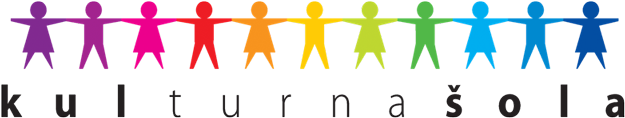 Osnovna šola Frana Metelka Škocjan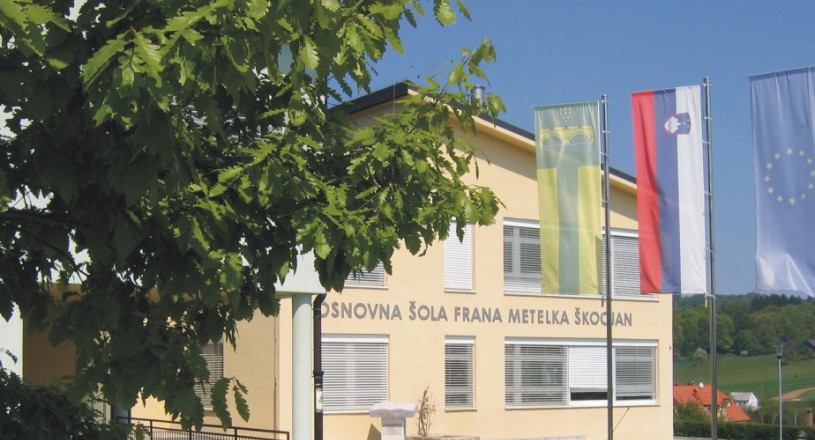 LETNI DELOVNI NAČRT ZA 	ŠOLSKO LETO 2023/24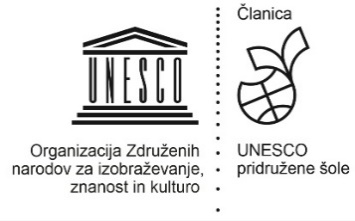 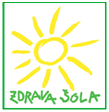 V skladu z 31. členom ZOŠ ter 7. in 8. členom PRAVIL OŠ FRANA METELKA ŠKOCJAN je Svet šole na svoji seji dne, 27. 9. 2023, sprejel.LETNI DELOVNI NAČRT ZA ŠOLSKO LETO 2023/24UVOD Letni delovni načrt je zasnovan na podlagi 31. člena Zakona o osnovni šoli, Zakona o organizaciji in financiranju vzgoje in izobraževanja, pravilnikov, navodil s strani Ministrstva za izobraževanje, znanost in šport ter na podlagi specifičnih značilnosti našega šolskega prostora. Z letnim delovnim načrtom se določijo vsebina, obseg in razporeditev vzgojno-izobraževalnega in drugega dela v skladu s predmetnikom in učnim načrtom in obseg, vsebina in razporeditev interesnih in drugih dejavnosti, ki jih izvaja šola. Določi se delo šolske svetovalne službe in drugih služb, delo šolske knjižnice, aktivnosti, s katerimi se šola vključuje v okolje, obseg dejavnosti, s katerimi šola zagotavlja zdrav razvoj učencev, oblike sodelovanja s starši, strokovno izpopolnjevanje učiteljev in drugih delavcev, sodelovanje z visokošolskimi zavodi, ki izobražujejo učitelje, raziskovalnimi inštitucijami, vzgojnimi posvetovalnicami oziroma svetovalnimi centri, sodelovanje z zunanjimi sodelavci in druge naloge, potrebne za uresničitev programa osnovne šole.OSNOVNI PODATKI ZA LAŽJE SODELOVANJENaloge LDN izhajajo iz pedagoških ciljev in načel osnovne šole ter iz letnega programa dela šole. LDN sprejme svet šole. Spremljanje uresničevanja LDN je zagotovljeno z: opredelitvijo mesečnih nalog,tedenskimi sestanki učiteljskega zbora,občasnimi sestanki vodstva šole s projektnimi timi in strokovnimi aktivi,načrtnim spremljanjem dela vseh podsistemov šole, ki je zabeleženo v zapisnikih konferenc, aktivov, timov, društev, komisij.Za spremljanje izvajanja LDN je odgovorna ravnateljica šole, ki vodi, povezuje, usklajuje, spodbuja in nadzira življenje in delo šole, obenem pa ugotavlja spremembe, dopolnitve in motnje v uresničevanju LDN ter jih odpravlja.PEDAGOŠKI CILJI IN NAČELA1   PEDAGOŠKE USMERITVEPrednostna področja dela šole:vizija, vrednote, poslanstvo,medsebojno sodelovanje vseh deležnikov vzgojno-izobraževalnega procesa,učni načrt - poučevanje, projektno delo,razvoj zaposlenih.Usmeritve in cilji: izvajanje programa devetletne osnovne šole,kvalitetno izvajanje izobraževalnega programaizvajanje nadstandardnih dejavnosti,vzgojno delo z učenci: razvijanje vrednot, ekološka vzgoja, vzgoja za mir,vzgoja za multikulturno in informacijsko družbo,socialni, spoznavni razvoj učencev ter razvijanje pozitivne samopodobe,profesionalni razvoj zaposlenih,zdrava prehrana in gibanje učencev,urejeni prostori šole in vrtca,prireditve za širšo javnost inmednarodno sodelovanje.VIZIJA IN PREDNOSTNE NALOGE ŠOLE3.1 VIZIJAVečletne cilje delovanja naše šole gradimo na temeljih štirih načel: vedeti, znati, znati živeti v skupnosti, znati biti. Kakovost in učinkovitost šole sta odvisni od dobrega sodelovanja med tremi temeljnimi dejavniki, ki nastopajo v vzgojno-izobraževalnem procesu: to so šola, starši in učenci. Vizija, poslanstvo in vrednote naše šole:  Z igro in učenjem do znanja za življenje. Učenje se začne že v predšolskem obdobju, ko se ob vodeni in usmerjeni ter tudi prosti igri otroci učijo in pridobivajo temeljna znanja. Naš cilj je učence v letih izobraževanja pripraviti na življenje, kar pomeni, da jim želimo poleg znanja privzgojiti tudi vrednote, kot so spoštovanje, odgovornost, samostojnost, ki nas osebnostno oblikujejo.  V vzajemnem sodelovanju bomo RAZVIJALI IN ŽIVELI vrednote, ki so del Vzgojnega načrta. Vsebina in metode poučevanja se ves čas spreminjajo: učitelj pomaga učencem izbirati in osmišljati informacije okrog njega, učiti, kako se učiti, odpirati medpredmetna problemska področja, npr. skrb za okolje, za zdravje, obvladovanje konfliktov. Proces poučevanja se enakomerno porazdeli med šolo, delo in prosti čas. Naša naloga je, da se naučimo živeti skupaj in deliti med seboj (z družino, prijatelji in drugimi).Vzgojno delovanje naše šole temelji  na vrednotah medsebojnega SPOŠTOVANJA, zagotavljanja fizične in psihične VARNOSTI, dogovorjenih PRAVILIH in razvijanju ODGOVORNOSTI in SAMOSTOJNOSTI pri učencih in ostalih udeležencih vzgojno-izobraževalnega procesa.  PREDNOSTNE NALOGEPrednostne naloge šole:izvajanje programa devetletne osnovne šole,izvajanje pouka v skladu s konceptom formativnega spremljanja, ki je podpora učenju,zagotavljanje varnega in spodbudnega učnega okolja, sodelovanje v poskusu razširjenega programa, uvajanje tujega jezika, KULTURNA ŠOLA – uresničevanje njenih vsebin, idej in dejavnosti,UNESCO ŠOLA – izvajanje dejavnosti v projektu ter obeležitev pomembnih dni,uresničevanje vzgojnega cilja – empatija in sočutje,razvijanje (bralne, funkcionalne, digitalne) pismenosti  - uresničevanje izobraževalnega cilja,razvijanje odgovornosti in razvijanje pripadnosti (vzgojni načrt),skrb za učence s posebnimi potrebami,skrb za prometno varnost,poklicna orientacija učencev in razvijanje podjetnosti – SPIRIT,razvijanje znanja na višjih taksonomskih stopnjah,ZDRAVA ŠOLA (nadaljevanje z dejavnostmi za zdravo življenje),razvijanje  gibanja in odnosa do zdrave prehrane,skupne prireditve vseh učencev, prireditve za starše in širšo javnost, skrb za otroke s posebnimi potrebami,sodelovanje v projektnem delu,spodbujanje raziskovalnega dela  učencev,razvijanje prostovoljstva, sodelovanje s starši.Prednostne naloge v šolskem letu 2023 / 24Razvijanje spoštovanja in empatije.Načrtnemu in usmerjenemu razvijanju pismenosti: bralne, funkcijske, digitalne pri učencih pri vseh predmetih ter razvijanju občutka empatije oziroma sočutja med učenci. Učenci urijo natančno branje ter tvorbo jezikovno pravilnih besedil.Učenci urijo reševanje številskih izrazov z poudarkom na dogovorjenem zapisu ter upoštevanjem pravil reševanja.V načrtih sledenje viziji šole – Z igro in učenjem do znanja za življenje. Za vodilo vizije šole in  vzgojno-izobraževalnega dela  smo izbrali štiri stebre izobraževanja po Delorsu (Vzgojni načrt):učiti se, da bi vedeli,učiti se, da bi znali delati,učiti se, da bi znali živeti v skupnosti in eden z drugim, teručiti se, da bi znali biti.Pri oblikovanju vrednot (varnost, spoštovanje, odgovornost, samostojnost, jasna pravila), ki so vodilo za delo na naši šoli, smo se opirali na vzgojna načela preventivnega delovanja: načelo zaupanja, oblikovanja okolja za optimalno delo in življenje na šoli, načelo ravnanja.  Spore in konflikte med učenci, med učenci in zaposlenimi ter med zaposlenimi rešujemo z mediacijo in restitucijo. V šoli izvajamo vrsto preventivnih dejavnosti v okviru razredne skupnosti, pouka ter projektov.            Projekti, v katere smo vključeni in v katerih bomo nadaljevali delo, ter novi projekti v šolskem letu 2023/24:izvajanje poskusa razširjenega programa  – vključenost v celotni poskus, Zavod za šolstvo,Vključevanje romskih učencev v vzgojo in izobraževanje - Razvijanje večjezičnosti, Svet Evrope,Metelkovo pero,Z ustvarjalnostjo, inovativnostjo in podjetnostjo do novih izkušenj,UNESCO šola, Prostovoljstvo: DOBRO DELA DOBRO,Trajnostna mobilnost,Delo z nadarjenimi učenci: NADARJENOST JE IZZIV,Šola za starše,Zdrava šola,Shema šolskega sadja in zelenjave,Skupaj do znanja,Tradicionalni slovenski zajtrk.KOLEDAR ZA ŠOLSKO LETO 2023/24 4.1   PREDMETNI, POPRAVNI IZPITI4.2  OCENJEVALNA OBDOBJA TER PRAZNIKI IN POUKA PROSTI DNEVIPouk začnemo 1. septembra 2023. Zadnji dan pouka za deveti razred je 14. junij 2024, za vse ostale razrede pa se pouk konča 24. junija 2024.Ocenjevalna obdobja: 4.3 POČITNICE, POUKA PROSTI DNEVI IN PROSLAVEPOČITNICE IN POUKA PROSTI DNEVI: Jesenske počitnice:     30. oktober do 3. november 2023.Novoletne počitnice:  25. decembra do 2. januar 2024.  Zimske počitnice:         26. februar do 1. marec 2024.Prvomajske počitnice: 27. april do 2. maj 2024.Poletne počitnice:       26. junij do 31. avgust 2024.Pouka prost dan: 9. 2. 2024 (namesto tega dne izvedemo delovno soboto - ŠD: dan slovenskega športa, 23. 9. 2023)PRAZNIKI: 31. oktober: dan reformacije.1.   november: dan spomina na mrtve.25.     december: božič.26. december: dan samostojnosti in enotnosti.1. in 2. januar: novo leto.8. februar: slovenski kulturni praznik.1. april 2024: velikonočni ponedeljek. 27. april: dan upora proti okupatorju.1. in 2. maj: praznik dela.25. junij: dan državnosti.15. avgust: Marijino vnebovzetje.PROSLAVE PRED DRŽAVNIMI PRAZNIKI:22. december: proslava pred dnevom samostojnosti in enotnosti.7. februar: proslava pred slovenskim kulturnim praznikom.24. junij: proslava pred dnevom državnosti.4. 4  NACIONALNO PREVERJANJE ZNANJA V 6. IN 9. RAZREDUNacionalno preverjanje znanja ob koncu drugega obdobja se izvaja ob koncu 6. razreda. Učenci preverijo svoje znanje iz matematike, slovenščine in tujega jezika angleščine. Nacionalno preverjanje znanja ob koncu 6. razreda je za vse učence obvezno. Nacionalno preverjanje znanja ob koncu tretjega obdobja se izvaja ob koncu 9. razreda in je prav tako obvezno za vse učence. Na nacionalnem preverjanju znanja v 9. razredu se preverja znanje učencev iz slovenskega jezika, matematike in tretjega predmeta, ki je po osnovnih šolah različen in ga določi minister v začetku septembra za tekoče šolsko leto.  Minister je letos s sklepom določil, da bo tretji predmet na NPZ za učence 9. razreda na naši šoli likovna umetnost.Učenci s posebnimi potrebami obeh razredov imajo pri nacionalnem preverjanju znanja pravico do ustreznih prilagoditev.Pomembnejši datumi posameznih aktivnosti pri izvajanju nacionalnega preverjanja znanja:INFORMATIVNI DAN V SREDNJIH ŠOLAH ZA UČENCE DEVETEGA RAZREDAInformativna dneva za učence devetega razreda bosta v petek, 16. februarja 2024, in v soboto, 17. februarja 2024.4.5   LETNI FOND URTedni, dnevi in ure vzgojno-izobraževalnega dela: OSTALE DEJAVNOSTIODDELKI IN RAZREDNIKI  Osnovno šolo Frana Metelka Škocjan skupaj s Podružnico Bučka v šol. letu 2023/24 obiskuje  392 učencev. Matično šolo obiskuje 350 učencev, Podružnico Bučka pa 42 učencev.  Na matični šoli imamo 20  oddelkov ter 5 oddelkov podaljšanega bivanja. Na Podružnici Bučka so trije oddelki: 3.r razred – samostojni oddelek; 1. in 2. razred ter 4. in 5. razred sta kombinirana oddelka ter en oddelek podaljšanega bivanja. V Vrtcu Radovednež Škocjan z oddelki na Bučki je 169 otrok. Skupno število otrok v zavodu v šolskem letu 2023/24 je 561 (stanje na dan 15. 9. 2023).ŠTEVILO UČENCEV NA MATIČNI ŠOLI V ŠOLSKEM LETU 2023/24PODRUŽNICA BUČKAŠTEVILO UČENCEV NA ŠOLIŠTEVILO UČENCEV IN OTROK V ZAVODU V ŠOLSKEM LETU 2023/24STROKOVNI DELAVCI NA ŠOLI: UČITELJI RAZREDNIKI, UČITELJI RAZREDNEGA / PREDMETNEGA POUKA IN RAZŠIRJENEGA PROGRAMAUČITELJI NA PODRUŽNICI BUČKAUČITELJI v 1. , 2. in 3. VIO ŠOLSKA SVETOVALNA SLUŽBAORGANIZACIJA DELAV šol. Letu 2023/24 poteka pouk v eni izmeni v času od 7.30 do 14.35. V času od 7.30 do 8.15 za učence 2. in 3. VIO v preduri potekajo naslednje dejavnosti:  pouk, interesne dejavnosti, dopolnilni ali dodatni pouk, izbirni predmeti, RaP. Pouk se za učence 1. VIO ter učence na podružnični šoli prične ob 7.30 uri.6.1 URNIK POUKA: MATIČNA ŠOLAPOŠ BUČKAJutranje varstvo za učence prvega razreda poteka od 6.00 (5.30 plačljivo v skladu s cenikom) do 7. 30. Za učence vozače od 2. do 9. razreda poteka  varstvo vozačev v šestih skupinah od 7.15 do 8.15. Jutranje varstvo za učence Podružnice Bučka poteka od 6.00 do 7.30.2  IZBIRNI PREDMETI  Izbirni predmeti so nov način prilagajanja osnovne šole individualnim razlikam in interesom učencev. Poleg obveznih predmetov mora šola za učence sedmega, osmega in devetega razreda izvajati pouk izbirnih predmetov družboslovno-humanističnega sklopa in naravoslovno-tehničnega sklopa. Šola mora v prvem sklopu obvezno ponuditi predmete: tuji jezik, retoriko ter verstva in etiko. Izbirnim predmetom je namenjena ena ura tedensko, razen tujemu jeziku, ki sta mu namenjeni dve uri tedensko. Ko učenka ali učenec neki predmet izbere, postane zanj za tisto šolsko leto obvezen in se tudi številčno ocenjuje. Učenci so o izbirnih predmetih informirani in se za njih odločijo že v predhodnem šolskem letu. Več o ponudbi izbirnih predmetov si lahko preberejo na šolski spletni strani.Izbirni predmeti, ki jih izvajamo na naši osnovni šoli v tem šolskem letu, so:NEOBVEZNI IZBIRNI PREDMETINeobvezni izbirni predmeti se bodo izvajali v 1., 4., 5., 6., 7., 8. in 9. razredu.3   POUK V MANJŠIH UČNIH SKUPINAH IN DELITVE POUKAV letošnjem letu pouk izvajamo po oddelkih.DELITVE POUKA IN OBLIKOVANJE SKUPIN Delitve pouka na predmetni in razredni stopnji imamo organizirane za:1. razred: PLAVANJE: delitev na skupine plavalcev in neplavalcev; 1 skupina ima 10 ur letno.3. razred: PLAVALNI TEČAJ: delitev na skupine; 1 skupina ima 20 ur letno. Plavalni tečaj (20 ur) bomo opravili v okviru šole v naravi.4. in 5. razred: SMUČARSKI TEČAJ: delitev na skupine smučarjev in začetnikom smučanja; 1 skupina ima 20 ur letno. Smučarski tečaj (20 ur) bomo opravili v okviru šole v naravi.ŠPORT: sočasen potek ŠPO v paralelkah omogoča delitev na dečke/deklice. V 6. razredu poteka pouka za dečke v dveh skupinah. 4 DODATNI IN DOPOLNILNI POUK: ZNAM ZA VEČ (RAZŠIRJEN PROGRAM DELA)Dodatni in dopolnilni pouk sta pomembna dejavnika učnega procesa in so sestavni del razširjenega programa dela:dodatni pouk nudi učencem bolj poglobljeno znanje predmeta;dopolnilni pouk je namenjen učencem, ki snov težje razumejo.Dopolnilni pouk je namenjen učencem, ki poleg rednega pouka potrebujejo še dopolnilno razlago snovi in pomoč učitelja. Delo temelji na individualnem odpravljanju težav, da učenci usvojijo minimalne in temeljne standarde znanja. Učenec je k takšnemu delu povabljen, ko se težava pojavi, lahko pa se dopolnilnega pouka udeleži tudi prostovoljno. Obiskuje ga toliko časa, da odpravi primanjkljaj. Od 1. do 5. razreda dopolnilni pouk slovenščine in matematike izvaja vsaka učiteljica sama. Od 6. do 9. razreda je dopolnilni pouk organiziran pri predmetih matematika, slovenščina, angleščina ter po potrebi in dogovoru z učiteljem tudi pri ostalih predmetih. Dodatni pouk je namenjen učencem, ki želijo poglobiti znanje z določenega področja in pri tem presegajo določene standarde znanja. Poteka po vnaprej pripravljenem programu, ki vključuje zahtevnejše vsebine in višje standarde znanja. Pri dodatnem pouku se učenci pripravljajo tudi na tekmovanja. V to obliko so učenci vključijo prostovoljno ali na povabilo oziroma priporočilo učitelja. Od 1. do 5. razreda dodatni pouk matematike in slovenščine za učence oddelka izvaja vsaka učiteljica sama.5 INDIVIDUALNA IN SKUPINSKA UČNA POMOČ (ISP)V okviru sistemiziranih ur individualne in skupinske pomoči bomo organizirali pomoč na predmetni in razredni stopnji s ciljem krepiti samopodobo učencev in približati učenje kot potrebo življenja, nadoknaditi vrzeli v znanju, spoznavati slovenščino kot učni jezik (tujci), nadgraditi znanje nadarjenih.6 DELO Z NADARJENIMI (ISD)Namen ur, ki so namenjene skupinskemu delu učencev,  je utrditi njihovo znanje, nadgraditi  in razširiti znanja, ki ga učenci pridobijo pri rednem delu. Ure se namenijo učencem, ki hočejo in zmorejo več, vsekakor pa tistim, ki jim je pridobivanje znanja in novih spoznanj  izziv.7 DODATNA STROKOVNA POMOČ UČENCEM S POSEBNIMI POTREBAMIUčenec ima z odločbo opredeljeno dodatno strokovno pomoč. Dodatno pomoč nudijo:domači učitelji,zunanji sodelavci,specialna pedagoginja, pedagoginja ter socialna pedagoginja.Za vsakega učenca z odločbo o usmerjanju je narejen individualiziran načrt dela, katerega nosilec je razrednik. Oblikovalci načrtov za učence, ki imajo DSP s strani specialnih pedagogov oz. socialnih pedagogov, so Irena Č. Peterlin, Vesna Kukavica, Maja Krošelj in Katja Žibert.  Sicer pa pri pripravi IP sodelujejo vsi člani strokovnih skupin in starši. Aktiv za dodatno strokovno pomoč za učence z odločbo, pripravo in spremljanje načrtov, seznanjanje z novostmi ter pregled nad sklicevanjem sestankov strokovnih skupin vodi Vesna Kukavica. Za arhiv osebnih map učencev in evidentiranje odločb skrbi svetovalna delavka Vesna Kukavica.8    INTERESNE DEJAVNOSTINa naši šoli deluje več interesnih dejavnosti. Želimo, da vsak učenec obiskuje vsaj eno interesno dejavnost, pri kateri se lahko sprosti, uveljavi svoje interese in razvije svoje sposobnosti. Vključevanje v več kot dve interesni dejavnosti bomo priporočili samo uspešnejšim učencem. Izvajanje programov bomo spremljali mesečno. Dejavnosti bomo izvajali pred in po pouku ter v sklopu razširjenega programa (RaP).PONUDBA INTERESNIH DEJAVNOSTI V ŠOLSKEM LETU 2023/24  MATIČNA ŠOLAPODRUŽNICA BUČKA9   DEŽURSTVODEŽURSTVO UČITELJEVNaloge dežurnega učitelja so opredeljene v Hišnem redu OŠ Frana Metelka Škocjan. Organizacijo dežurstva vodi pomočnica ravnateljice, spremlja pa svetovalna delavka Vesna Kukavica.Dežurni učitelji skrbijo za red in disciplino na šoli in v večnamenskem prostoru, za upoštevanje pravil obnašanja, usmerjajo učence v jutranje varstvo pred poukom, spremljajo učence na avtobus. Dežurstvo poteka med odmori in po pouku. Dežurstvo poteka tedensko po razporedu. Po potrebi se dežurstvo nadomešča. Dežurstvo se prične ob 7.30 in traja do začetka pouka, poteka med odmori in po pouku do odhoda zadnjega šolskega avtobusa z avtobusne postaje. Dežurstvo izvajajo tudi ostali delavci šole.10  ŠOLSKA PREHRANA  Prehrana pomembno vpliva na naše zdravje in počutje. Zdrava prehrana je še posebej pomembna v obdobju odraščanja. Ob zagotavljanju ustreznega psihofizičnega razvoja in zdravih prehranjevalnih navad, ki jih otroci in mladostniki pridobijo v tem obdobju, vplivajo na izbiro živil in način prehranjevanja tudi v kasnejšem življenjskem obdobju in s tem na zdravje v odrasli dobi. Ustrezna prehrana v osnovni šoli pa lahko vpliva tudi na izboljšanje kognitivnih zmožnosti učencev, kar je še zlasti pomembno za uspešno delo. Šola ima pomembno vlogo pri vzgoji in izobraževanju s področja zdrave prehrane, pri oblikovanju zdravih prehranjevalnih navad in zdravega načina življenja.Šolsko prehrano ureja Zakon o šolski prehrani , ki ureja organizacijo šolske prehrane za učence in dijake, subvencioniranje šolske prehrane ter nadzor nad izvajanjem tega zakona.V šolskem letu 2023/24 v kuhinji pripravljamo dopoldanske malice in kosila za učence matične šole, podružnične šole Bučka ter vse zaposlene v ustanovi. V kuhinji pripravljamo tudi zajtrk, kosilo in popoldansko malico za otroke Vrtca Radovednež ter kosilo za zunanje odjemalce, in sicer Zasebni vrtec Hiša Čira Čara iz Vrhpolja ter starostnike. Tako v kuhinji dnevno pripravljamo skupno 393 dopoldanskih malic in povprečno 300 kosil za šolske otroke. V Vrtcu Radovednež navedene obroke zaužije okoli 160 otrok. Obrok zaužije tudi 100 zaposlenih. Za zunanje odjemalce pripravimo 19 kosil. ORGANIZACIJA MALICE Učenci 1. vzgojno izobraževalnega obdobja imajo malico od 8.15 do 8.35, učenci 4., 5. razreda od 9.05 do 9.25, učenci od 6. do 9. razreda pa od 9.55 do 10.15. Učenci Podružnice Bučka malicajo od 8.15 do 8.35. Malica poteka v jedilnici oz. v učilnicah, po razporedu. Reditelja poskrbita za delitev malice. Učitelji s svojim zgledom usmerjajo učence k pravilnemu in kulturnemu prehranjevanju ter oblikovanju ustreznega odnosa do hrane (čim manj odpada). Po zaužitju pospravijo učilnico oz. jedilnico, sortirajo odpadke, reditelj vrne pladnje s prazno embalažo in ostanki pred kuhinjo.Izvedba samopostrežne malice (vsaj 5 x letno) - za učenje izbire in kulturnega uživanja hrane, z manj odpada.ORGANIZACIJA KOSILUčenci 1. vzgojno izobraževalnega obdobja imajo kosilo ob 11.50, učenci 4., 5. razreda ob 12.40, učenci od 6. do 9. razreda pa ob zaključku pouka, in sicer ob 12.40 oz. 13.30. Na Podružnici Bučka s kosilom pričnejo ob 11.50. Kosila učenci na pladnjih prevzamejo na delilnem pultu, prvošolcem pa osebje kuhinje kosilo na vozičku pripelje v učilnico. Kosilo zaužijejo v jedilnici oz. učilnici (po razporedu), pladnje s krožniki in priborom ter ostanki hrane učenci vračajo pri za to pripravljeni mizi. Ostanki hrane se zbirajo v posebni posodi. Pri kosilu v jedilnici učence spremlja dežurni učitelj.CENIK OBROKOV/dan:Jedilnike sestavlja organizatorica šolske prehrane v sodelovanju z vodjem kuhinje in v skladu s smernicami zdravega prehranjevanja v vzgojno-izobraževalnih ustanovah z upoštevanjem Praktikuma jedilnikov zdravega prehranjevanja. Pri načrtovanju prehrane upoštevamo načelo pestrosti in visoke kakovosti živil, povečujemo tudi delež ekološko pridelane hrane.Jedilniki so objavljeni na šolskih oglasnih deskah ter na spletni strani šole. Zaradi morebitnih odsotnosti zaposlenih v kuhinji, varnega shranjevanja živil ter dobave živil, si v izjemnih primerih pridržujemo pravico do spremembe jedilnika. Učencem z zdravstvenimi težavami omogočamo dietno prehrano na podlagi veljavnega potrdila o medicinsko indicirani dieti pediatra specialista.Prijava na prehranoUčenci se na šolsko prehrano za prihodnje šolsko leto prijavijo v šoli na predpisanem obrazcu v mesecu juniju. Učenci, ki niso redno prijavljeni na kosilo, se lahko prijavijo dnevno, pred začetkom pouka, z osebno prijavo in podpisom na ustreznem obrazcu, ki se nahaja pred kuhinjo.ODJAVA PREHRANEV primeru bolezni ali druge odsotnosti učenca starši odjavijo prehrano za določen čas oziroma čas odsotnosti učenca. Prehrana se odjavi elektronsko, pri poslovni sekretarki ali računovodji, ob odsotnosti pa v šolski svetovalni službi. Starši odjavijo prehrano elektronsko, po telefonu, po elektronski pošti ali pisno. Če je bila prehrana odjavljena od 8. 00 ure dalje, velja odjava z naslednjim dnem po prejemu sporočila, oziroma z dnem, ki ga določi oseba, ki je podala odjavo. Kot pravočasna se šteje tudi odjava posameznih obrokov za isti dan, če je bila v tajništvo šole oziroma šolsko kuhinjo sporočena do 8. 00 ure. Odjava prehrane za nazaj ni mogoča. Učencu, ki je odsoten od pouka zaradi udeležbe oziroma sodelovanja pri dejavnostih, ki jih organizira šola, odjavi šolsko prehrano strokovni delavec, ki je zadolžen za izvedbo dejavnosti. Do 30. 9. 2023 bomo imeli elektronski sistem prijav in odjav na šolsko prehrano in evidentiranja prevzetih obrokov v portalu Lo.Polis, s 1. 10. 2023 pa bomo začeli uporabljati modul prehrana preko aplikacije eAsistent. Subvencioniranje šolske prehrane Subvencija malice pripada tistim učencem, ki se redno izobražujejo, so prijavljeni na malico in pri katerih povprečni mesečni dohodek na osebo, ugotovljen v odločbi o otroškem dodatku ali državni štipendiji, ne presega 652,12 eurov. Subvencija pripada v višini cene malice.Objavljen je bil Zakon o spremembah in dopolnitvah Zakona o šolski prehrani. Od 1. 9. 2023 subvencija kosila pripada učencem, pri katerih povprečni mesečni dohodek na osebo, ugotovljen v odločbi o otroškem dodatku, ne presega zgornje meje 4. dohodkovnega razreda, kot je opredeljen v Zakonu o uveljavljanju pravic iz javnih sredstev.Subvencija kosila pripada učencem, ki se redno šolajo in so prijavljeni na kosilo.Vloge za uveljavljanje subvencije malice in kosila na centru za socialno delo ni več treba oddajati, saj bodo vzgojno-izobraževalni zavodi upoštevali uvrstitev v dohodkovni razred na osnovni podatkov o povprečnem mesečnem dohodku na osebo, ugotovljenem v veljavni odločbi o otroškem dodatku. Vloga za subvencijo malice in subvencijo kosila se na centru za socialno delo odda samo v primeru, če družina učenca ne razpolaga z veljavno odločbo o otroškem dodatku.Vzgojno- izobraževalne dejavnosti, povezane s prehrano in spodbujanjem kulture prehranjevanja, izvedene pri različnih predmetih in predmetnih področjiha) Obvezni program: V prvem vzgojno-izobraževalnem obdobju so prehranske vsebine vključene v predmet spoznavanje okolja, v drugem pa se učenci z vsebinami seznanijo pri obveznih predmetih naravoslovje in tehnika in naravoslovje. Največji delež prehranskih vsebin je obravnavan pri predmetu gospodinjstvo v 5. in 6. razredu, v tretjem izobraževalnem obdobju pa pri predmetih naravoslovje, kemija in biologija ter izbirnih predmetih sodobna priprava hrane in načini prehranjevanja. Tudi pri razrednih urah se pogosto dotaknemo prehranskih vsebin: vpliv prehrane na naše zdravje in počutje, ločevanje odpadkov, higiena  ter spoznavanje in utrjevanje pravil kulturnega obnašanja pri malici in kosilu. DNEVI DEJAVNOSTI:b) RAZŠIRJENI program RaP: Na šoli bo tudi v šolskem letu 2023/24 potekal celotni poskus in preizkušanje koncepta razširjenega programa v osnovni šoli. V lanskem šolskem letu se je program razširil na celoten poskus, med drugim tudi  področje gibanje in zdravje za dobro psihično in fizično počutje, ki  vključuje tudi element Hrana in prehranjevanje. Največji poudarek bo na: zdrav in uravnotežen jedilnik, higiena in kultura prehranjevanja.c) projekti : 1. Slovenski tradicionalni zajtrk – 17. 11. 2023Letošnja osrednja tema je kruh, ki ga bomo povezovali z žiti in z izdelki iz žit. K temu spodbujamo s sloganom »Kruh za zajtrk – super dan!«.S projektom se učenci izobražujejo in ozaveščajo o pomenu zajtrka, pomenu in prednostih lokalne oziroma slovenske hrane, pomenu kmetijstva in čebelarstva za pridelavo hrane ter njunem vplivu na okolje, o pravilnem ravnanju z odpadki, ki nastajajo pri vsakodnevnih dejavnostih in racionalnem ravnanju z embalažo. Zajtrk sestavimo iz živil lokalnih dobaviteljev: kruh (Pekarna Pepe), maslo (kmetija Škrjanec), med (škocjanski čebelarji), mleko (kmetija Škrjanec) ter jabolko (kmetija Smrekar).TSZ povežemo s projektom KUHNA PA TO -  Otroci otrokom pripravijo zdravo tradicionalno slovensko kosilo na ta dan.Na dan izvedbe Tradicionalnega slovenskega zajtrka (oz. v tem tednu), izvedemo še več različnih spremljajočih dejavnosti, kot so dan dejavnosti (naravoslovni dan) ter predavanja in delavnice na razrednih urah, in sicer o sadju in zelenjavi, mleku in mlečnih izdelkih, žitu, čebelarstvu, ekološkem kmetovanju, trajnostnem razvoju,…Druge dejavnosti po izbiri razrednikov in učiteljev: predavanja povabljenih gostov ( lahko posneta), pogovor o prehrani, likovni izdelki na temo zdrave prehrane, plakati, delavnice, branje tematskih knjig, ipd.2. Shema šolskega sadja in zelenjave (SŠSZ):Shema šolskega sadja in zelenjave je ukrep skupne kmetijske politike EU. Namen tega ukrepa je povečati porabo sadja in zelenjave ter hkrati omejiti naraščanje pojava prekomerne telesne teže in debelosti pri otrocih, ki povečuje tveganje za nastanek številnih bolezni sodobnega časa (sladkorna bolezen tipa 2, srčno-žilne bolezni, rak, osteoporoza, itd. V ta namen je Evropska unija Državam članicam namenila finančno pomoč za brezplačno razdeljevanje svežega sadja in zelenjave učencem.Na šoli bomo razdeljevali sadje in zelenjavo, in sicer kot brezplačni obrok otrokom. 1.      Delitve bodo: ob četrtkih oz. petkih.2.      Sadje je razporejeno v košaricah oz. pladnjih za vsak razred posebej, razdeljujejo reditelji.3.      Delimo predvsem sadje, po možnosti lokalne pridelave, tudi ekološko ali iz integrirane pridelave.4.      Izvajamo načrt spremljevalnih ukrepov z namenom ozaveščati učence, učitelje in starše o zdravih prehranjevalnih navadah in zdravi prehrani – s prispevki na šolskem radiu, na šolski spletni strani, na oglasni deski šole, s predavanji na razrednih urah ter urah pouka (SPO, NIT, GOS, NRA, BIO):učenci spoznajo  priporočila zdrave prehrane,se seznanijo z načini prehranjevanja,spoznajo človekove potrebe po hranilni in energijski vrednosti,spoznajo pomen pogrinjka za različne priložnosti,se seznanijo z ustreznim obnašanjem pri jedi,spoznajo pomen higiene rok pri delu in pripravi živil ter pri prehranjevanju,spoznajo pomen informacij na deklaraciji.3. KUHNAPATO -  »Otroci otrokom pripravimo zdrav tradicionalen obrok«V projektu bodo sodelovali učenci 6., 7. in 9. razreda, pod mentorstvom Sabine Klemenčič. Izvedli bodo vsaj 2 aktivnosti. Prva se izvede v Tednu slovenske hrane ali v dneh blizu njega (3. teden v mesecu novembru), ko otroci kuhajo tradicionalno jed. Druga aktivnost se izvede poljubno v šolskem letu, v skladu s poslanstvom projekta. Učenci se seznanjajo s sezonsko hrano in sestavinami, ki so del priprave jedi. Poudarek je na tradicionalnih slovenskih jedeh, ki jih naredimo bolj zdrave ( manj maščobe, več zelenjave, sadja, iz  lokalnih sestavin).4. Zlata kuhalnicaTekmovanje za Zlato kuhalnico je namenjeno učencem osnovnih šol od 6. do 8. razreda. Vključuje pisni izdelek in pripravo določenih nacionalnih jedi. Na tekmovanje se bodo učenci pripravljali pod mentorstvom Sabine Klemenčič.5. Unescovi projekti:- Od pšeničke do potičke Projekt bo  potekal skozi celo šolsko leto, izvajali ga bomo v vrtcu in vseh razredih osnovne šole. V projektu se otroci učijo živeti z naravo ter se seznanjajo s pomenom kulturne in naravne dediščine v svoji okolici. Spoznavajo pomembnost skrbi za okolje in naš skupni dom, planet Zemlja. Spoznavali bomo značilno kulinariko kraja, izdelali žitni izdelek in zapisali njegov recept. Cilje projekta bomo uresničevali v sodelovanju s starejšimi lokalnimi prebivalci, ki bodo povabljeni k različnimi delavnicam, izdelovanju tehniških izdelkov in predstavitvi šeg in navad lokalnega okolja in kmečkih opravil, povezanih s temo projekta. Učenci se bodo odpravili na pohod po Mlinarjevi poti in spoznavali mline ob poti. Z obiskom pekarne bodo spoznali potek peke kruha. Mlajši otroci bodo ob pravljicah, pesmih spoznavali pomen kulturne in naravne dediščine ter obiskali lokalne znamenitosti. Pri lokalnih kmetih bodo spoznali današnje delo kmeta ter sodelovali pri kmečkih opravilih. Nova znanja bodo pridobili tudi z raziskovanjem narave, lokalne hrane, ljudskih običajev, šeg in navad,…. Ostali Unesco projekti, na katere se bodo mentorji lahko prijavili: Od pšeničke do potičke, Večerja, Izboljšajmo odnos do hrane, Kapljice življenja – HRANA, Zelišča naših babic, ipd.d) OSTALE DEJAVNOSTI:- Zdravstveno vzgojne vsebine za OŠ iz ponudbe izvajalca Zdravstveni dom NMVsebine so povzete iz priporočil Nacionalnega inštituta za javno zdravje (NIJZ), nekaj pa so jih oblikovali sami, glede na aktualne problematike. Nekaj vsebin je tudi s področja prehrane, in sicer: Zdrave navade, Zdrav način življenja, Zdrava prehrana v obdobju odraščanja.  - Anketiranje učencev SŠSZ: 4.a, 6.a in 8.a v zvezi z uživanjem sadja, zelenjave in mlečnih izdelkov na začetku in na koncu šolskega leta.- Anketiranje učencev in staršev o zadovoljstvu s šolsko prehrano (marec) ter predstavitev rezultatov.- Sodelovanje z zunanjim okoljem: Pekarna Pepe, lokalni kmetije, Društvo podeželskih žensk, Društvo upokojencev Škocjan,…- Obeležitev pomembnih dni: 29. 9. – mednarodni dan ozaveščanja o izgubah hrane in odpadni hrani 16. 10. - svetovni dan hrane 17. 11. – dan slovenske hrane (TSZ)20. 5. – svetovni dan čebel GOVORILNE URE, RODITELJSKI SESTANKI TER SODELOVANJE S STARŠICelosten vzgojno-izobraževalni proces sestavljajo:Pomembno je temeljito sodelovanje in prizadevanje vseh za doseganje načrtovanih ciljev.1 GOVORILNE URE IN RODITELJSKI SESTANKIGovorilne ure potekajo predvidoma 2. ponedeljek v mesecu od 15. do 17. ure, na Podružnici Bučka pa vsak prvi četrtek v mesecu od 15. do 17. ure. Učitelji ob začetku šolskega leta določijo tudi termin govorilnih ur v dopoldanskem času. Staršem svetujemo in jih spodbujamo, da sodelujejo z razredniki in učitelji ter obiskujejo govorilne ure, tedenske govorilne ure, govorilne ure na Podružnici Bučka, razredne roditeljske sestanke, skupne roditeljske sestanke; se zanimajo za delo, počutje in vedenje svojega otroka; spremljajo  interesne dejavnosti, ki jih obiskuje otrok; da navežejo z učiteljem odkrit in aktiven odnos; upoštevajo stopnje reševanja težav (pogovor z otrokom, pogovor z razrednikom ali učiteljem, pogovor s svetovalno službo, mediacija, ravnateljico ali pomočnikom ravnateljice).Pomembno je, da se doma z otrokom aktivno pogovarjate, da določite čas v dnevu, ki ga boste aktivno preživeli z vašim otrokom, izkoristite praznične dni za krepitev družinskega vzdušja, da se dogovorite, ob kateri uri mora otrok zvečer v posteljo ter koliko časa bo otrok preživel pred televizijskim in računalniškim ekranom. Ob morebitnih težavah starše vabimo, da se pogovorijo z razredničarko oziroma svetovalno službo ter poiščejo skupne rešitve. RAZPORED INDIVIDUALNIH DOPOLDANSKIH GU ZA STARŠE KADROVSKI POGOJIStrokovni tim šole oblikujejo učitelji na predmetni stopnji, učitelji na razredni stopnji (3 vzgojiteljice),  6 učiteljev/-ic v različnih deležih vodijo delo v oddelkih podaljšanega bivanja (3 učiteljice s polno obvezo, 3 učiteljice dopolnjujejo z delom v razredu), 10 učiteljev za izvajanje dodatne strokovne pomoči za učence Rome v različnih deležih, 2 pedagoginji, 1 socialna pedagoginja - svetovalna delavka, 1 socialna delavka – svetovalna delavka,  knjižničarka, pomočnica ravnateljice in ravnateljica. Vsi strokovni delavci, ki so zaposleni za nedoločen čas, izpolnjujejo predpisane pogoje. Delavci, zaposleni za določen čas, opravljajo delo zaradi začasnega povečanega obsega dela, nadomeščanja začasno odsotnih delavcev oz. so v postopku pridobitve strokovnega izpita. Strokovni delavci imajo neenakomerno razporejen delovni čas, ki poleg pouka obsega še drugo delo, določeno z LDN. V šolskem letu 2023 / 24 je sistemizirano delovno mesto romski pomočnik, v okviru katerega je zaposlen en delavec.Administrativni in tehnični delavci tvorijo kuharji (0,8 šola, 3,2 vrtec in 1 lastna sredstva), čistilke (5 ), hišnika (2), tajnica VIZ 6, računovodkinja, knjigovodkinja (zaposlena v vrtcu) in gospodinji (2). 1 STROKOVNI DELAVCIUčitelji I. in II. VZGOJNO IZOBRAŽEVALNO OBDOBJE:Predmetni učitelji, ki so razredniki:Ostali strokovni delavci:8. 2   ADMINISTRATIVNI in TEHNIČNI DELAVCIMatični podatki zaposlenih: administrativni del in tehnično osebje v OŠ Frana Metelka Škocjan in v Vrtcu Radovednež pri OŠ Frana Metelka ŠkocjanOstali zaposleni:Delavke na porodniškem dopustu:IX.   STROKOVNI ORGANI ŠOLE9. 1 RAZREDNI IN PREDMETNI AKTIVIRavnateljica organizira sestanke aktiva. Sestanke sklicujejo:za vrtec pomočnica ravnateljice, Darinka Matjašič,za 1. VIO,  vodja aktiva Tatjana Vöröš,za 2. VIO, vodja aktiva  Jasmina Povše, za 3. VIO, vodja aktiva Gabrijela Kovač,za Podružnico Bučka vodja podružnice, Urška Picek.Na sestankih aktivov obravnavamo tekoča vzgojna, izobraževalna in organizacijska vprašanja, izmenjujemo potrebne informacije o pripravah, delu in dosežkih. Glede na vsebino timskega sestanka se bodo posamezni timi lahko tudi združevali. V kratkih tabelaričnih zapisnikih bomo beležili obravnavano tematiko in sprejete sklepe. Zapisniki so objavljeni na oglasni deski v zbornici šole, vrtca in podružnice.Ravnateljica organizira sestanke učiteljskega zbora ali konference: za učiteljski zbor po načrtu (glej Šolski koledar) ali korespondenčno,za vzgojiteljski zbor po dogovoru s pomočnico,konference ali sestanki bodo imeli tudi izobraževalne vsebine (predavanje, delavnica …),na njih bomo reševali tekoča vzgojno-izobraževalna vprašanja,pisali bomo zapisnik, v katerem bomo oblikovali kratke sklepe, realizacijo sklepov bomo preverili na naslednji konferenci;vodili bomo listo prisotnosti.9.2    STROKOVNI AKTIVIAKTIV ZA MATEMATIKO, vodja: Igor Pangrčič.TEMATIKE: Realizacija pouka po letnem delovnem načrtu, sodelovanje z učitelji I., II. in III. triade, realizacija in analiza nacionalnih preizkusov iz matematike, priprava na tekmovanja ter udeležba na tekmovanjih, skrb za dosledno spremljanje sprotnega dela učencev, nadaljevanje uvajanja uporabe IKT (e-gradiva, i-gradiva ...), skupno načrtovanje preverjanja in ocenjevanja znanja, skrb za nabavo učil in pripomočkov za pouk matematike, delo z učenci v skladu z vizijo in prednostno nalogo šole ter RAZVIJANJE ZNANJA NA VIŠJIH TAKSONOMSKIH STOPNJAH TER izbrana področja pri matematiki (naloge na višjih taksonomskih stopnjah po vzoru NPZ in TIMSS). V aktivu matematike se bomo trudili, da bomo sledili prednostnima nalogi šole na vzgojnem in izobraževalnem področju. V okviru projekta Učna okolja 21. stoletja bomo vsaj v enem oddelku, vsaj eno temo izvedli po Formativnem spremljanju. Na podlagi analize NPZ in ugotovitev učiteljev matematike so bili na razširjenem aktivu matematike predlagane smernice in poudarki za delo na razredni stopnji, in sicer smo se lotos odločili, da bomo na celotni šoli dali poudarek pri računskih operacijah. AKTIV ZA SLOVENSKI JEZIK, vodja: Irena Pleterski.TEMATIKE: realizacija pouka po načrtovanem LDN-ju, pravopisni orehi, bralni maraton v sodelovanju z radiem, nacionalni mesec skupnega branja, deklamatorsko tekmovanje – Veseli dan kulture, priprave na šolsko, področno, državno Cankarjevo tekmovanje, sodelovanje s šolsko knjižnico, sodelovanje na natečajih, sodelovanje med učitelji razredne stopnje in učitelji predmetne stopnje (skupni aktivi), vključevanje nadarjenih na področju literarne ustvarjalnosti v šolske prireditve, radijske oddaje, natečaje, literarne delavnice, šolsko glasilo, vseslovenska bralna značka, počitniška Metelkova bralna značka, ekološka bralna značka, strokovno izobraževanje učiteljic, spremljanje novosti na področju strokovne literature,  realizacija in analiza NPZ-jev, šolsko glasilo Metelkova 51, uresničevanje prednostne naloge pri pouku: učenci urijo natančno branje ter tvorbo jezikovno pravilnih besedil, uporaba strokovne terminologije; tvorba besedil (kratka smiselna besedila), učenčeva samoevalvacija ob koncu vsake enote (po skupnem vprašalniku), uporaba bralnih učnih strategij, vključevanje v ostale projekte na šoli vključno s prednostno nalogo šole, medpredmetno povezovanje, medsebojne hospitacije, diferenciacija in individualizacija, priprava kulturnih dni, Metelkovega dneva in natečaja Metelkovo pero, sodelovanje z Inštitutom za slovenski jezik Frana Ramovša, zbiranje narečnega gradiva, Pišem z roko.AKTIV ZA NARAVOSLOVJE, vodja: Sabina Hočevar.  TEMATIKE:  Sodelovanje med učitelji naravoslovja na šoli (fizika, tehnika, biologija, kemija, gospodinjski pouk) in predstavnikom naravoslovja iz prve in druge triade.  Priprave na izvedbo šolskih tekmovanj iz znanja biologije za Proteusovo priznanje in iz znanja kemije za Preglovo priznanje, tekmovanje iz poznavanja flore, tekmovanje iz znanja naravoslovja -Kresnička-i, na tekmovanje iz fizike za Stefanovo priznanje in na kuharske regijske predstavitve - Kuhnapato.  Spodbujanje raziskovalnega dela učencev (raziskovalne in projektne naloge; herbarij, naravoslovni dnevnik) Načrtovanje pouka v učilnici na prostem, skrb za zeliščni namizni vrt. Načrtovanje in usklajevanje naravoslovnih dni, tehniških dni.  Nabava učil za pouk naravoslovja, biologije, kemije in fizike. Sodelovanje pri načrtovanju in izpeljavi interdisciplinarnih ekskurzij.  Medpredmetno povezovanje in medsebojne hospitacije. AKTIV ZA DRUŽBOSLOVJE, vodja: Gabrijela Kovač. TEMATIKE: Medpredmetno povezovanje. Medsebojne hospitacije – novi pristopi k poučevanju. Večje sodelovanje pri načrtovanju in izvedbi interdisciplinarnih ekskurzij. Skrbno načrtovanje zaključnih ekskurzij s ciljem spoznati v osnovnošolskem obdobju vse naravnogeografske enote naše domovine. Organizacija in sodelovanje pri izvedbi tekmovanj. Spodbujanje učencev k raziskovalnemu delu. Usklajevanje meril za ocenjevanje. Sodelovanje in usklajevanjem z naravoslovnim aktivom, predvsem pri načrtovanju naravoslovnih dejavnosti in kvalitetnih medpredmetnih ur. Posebno pozornost bomo posvečali tudi prilagoditvam, zapisanih v odločbah učencev s posebnimi potrebami, in tudi učencem, ki zmorejo in želijo več.AKTIV TIT:  Lidija Rožmarič. TEMATIKE:  izvajanje pouka, sodelovanje s I. in II. triado, organizacija tehniških dni,  med predmetno povezovanje, skrb za prostor in učila, vključevanje metod  Bralne pismenosti, RWCT tehnik, Formativnega spremljanja, strategije STEM  in drugih sodobnih metod poučevanja v pouk tehnike in tehnologije, krepitev dogovorjenih vrednot in drugih prednostnih nalog šole, izvajanje interesne dejavnosti, vključevanje 3D modeliranja  in uporabe 3D tiskalnika v  pouk.AKTIV ZA TUJE JEZIKE, vodja Darja Plut.Aktiv angleškega jezika se bo v šolskem letu 2023/24 sestajal predvidoma enkrat tedensko. V obdobju od septembra do konca šolskega leta se bomo v aktivu ukvarjali z naslednjimi področji:Priprava na tekmovanje šestih, sedmih, osmih in devetih razredov iz angleškega jezika.Priprava na tekmovanje za bralno značko EPI Reading Badge za učence 1. do 5. razreda, angleška bralna značka na ravni šole za učence od 6. do 9. razreda.Priprava na natečaj Bodi pisatelj v tujih jezikih.Izvedba interesnih dejavnosti (RaP, Unesco).Udeleževanje na sestankih aktiva.Delo z nadarjenimi učenci in učenci s posebnimi potrebami.Nakup dodatnih učnih pripomočkov ter angleških revij.Naročilo didaktičnih gradiv in knjig za angleško bralno značko.Povratne informacije o udeležbi na različnih seminarjih in izobraževanjih.Obeležitev svetovnega dneva jezikov.Izvajanje akcijskega načrta šole, sledenje prednostnim nalogam in formativnemu spremljanju.Sprotno oddajanje prispevkov za šolsko glasilo.Realizacija akcijskega načrt za TJA.Realizacija akcijskega načrta za NPZ.Vrednotenje in analiza NPZ.AKTIV ZA LIKOVNO  in GLASBENO UMETNOST, vodja: DANIELA ZUPAN DEŽMAN. TEMATIKE: Sodelovanje s I. in II. triado. Sodelovanje na likovnih natečajih. Naročanje likovnih materialov (glina, tiskarske barve). Sodelovanje s šolsko knjižnico. Sprememba učnega načrta. Glasbena vzgoja - sodelovanje razrednih in predmetnih učiteljev po vertikali. Organizacija glasbenih predstav. Organizacija in izvedba revije šolskih pevskih zborov. Priprava in obisk operne predstave ali muzikala. Medpredmetno povezovanje, predvsem z likovno umetnostjo.AKTIV ZA ŠPORT, vodja: Andrej Primc.TEMATIKE: Pregled kriterijev ocenjevanja in njihova potrditev. Nabava športne opreme za pouk športa na šoli. Usklajevanje in načrtovanje ter priprava pouka, športnih dni in ostalih dejavnosti, povezanih s športom. Uvajanje športne spletne aplikacije in spletne učilnice v pouk ŠPO. Sodelovanje z učitelji 1. in 2.  triade in vključevanje učiteljev športa v pouk.AKTIV ZA UČITELJE V ODDELKIH PODALJŠANEGA BIVANJA, vodja: Natalija KOTAR.Podaljšano bivanje je oblika vzgojno-izobraževalnega dela, ki poteka po pouku. Organizacijsko je vezana na vizijo in delo šole. Učitelji PB pri načrtovanju dela sodelujejo z učitelji razredniki. Aktiv PB se povezuje z aktivom I. in II. triletja. Učitelji PB sodelujejo v projektih in prireditvah, ki potekajo na šoli. Sestanki aktiva bodo potekali vsak drugi ponedeljek v mesecu v zbornici šole. TEMATIKE: V sklopu aktiva bomo veliko časa namenili načrtovanju pouka v zvezi z vrednotami in vizijo šole. Uvajali bomo tudi novosti z vseh pedagoških področij učiteljev, ki so del aktiva PB. Kot vodja aktiva bom pripravljala delavnice likovnih tehnik in obdelovanje materialov  vseh likovnih področij. Glede na letne čase bomo pripravljali tematske okrasitve prostorov šole in odra. Redno se bomo udeleževali razpisanih tekmovanj in natečajev. Uporabljali bomo metode RWCT in način dela po metodi KZK, metode sodelovalnega učenja po konceptu Učenje učenja. Sodelovali bomo v projektu UNESCO, projektu Dobro je delati dobro. Negovali bomo zdrav način življenja -  navajali se bomo na uravnoteženo prehrano in vsakodnevno gibanje ter sodelovali v športnih aktivnostih. Uskladili bomo dejavnosti PB in RaP. Poskrbeli za lastno varnost in varnost drugih.AKTIV 1. VIO, vodja: TATJANA VÖRÖŠ.Sestanki aktiva bodo potekali prvi torek v mesecu, ob 13. 50 v zbornici šole.1. del: tekoče dogajanje, aktualne teme, načrti za dneve dejavnosti…· Dogovarjanje glede kulturnih, športnih, tehniških in naravoslovnih dni, ogledov, tečajev …· Dogovarjanje o zadolžitvah za organizacijo dnevov dejavnosti.· Sodelovanje na natečajih in projektih.· Sodelovanje z ostalimi aktivi ( aktiv II. In III. triletja ter predmetni aktivi).· Sodelovanje s šolsko svetovalno službo, s starši, s podružnico, s knjižnico (krajevno in šolsko) ter z vrtcem.· Obravnava vzgojne problematike.· Reševanje tekoče problematike.· Analiza vzgojno izobraževalnega dela.· Predstavitev tem s seminarjev in izobraževanj (strokovni delavci šole).· Oblikovanje kriterijev ocenjevanja in preverjanja, oblikovanje načrta preverjanja in ocenjevanja, usklajevanje meril za ocenjevanje.2. del: strokovno delo po skupinah (razredih)· Predstavitev primerov dobrih praks z uporabo aktivnih metod učenja.· Načrtovanje dejavnosti v obliki delavnic za razvijanje prednostne naloge po vzgojnem načrtu šole v šolskem letu 2023/24 (SPOŠTOVANJE ŠOLSKIH PRAVIL, KOMUNIKACIJA IN EMPATIJA).· Načrtovanje dejavnosti v obliki delavnic za razvijanje prednostne naloge na izobraževalnem področju v šolskem letu 2023/24 (RAZVIJANJE PISMENOSTI: BRALNE, FUNKCIONALNE, DIGITALNE…).· Analiza prednostne naloge na vzgojnem in izobraževalnem področju.· Vsebinsko načrtovanje in izvajanje dejavnosti v zvezi s projekti Metelkovo pero, UNESCO šola, Od pšeničke do potičke, Drugačnost nas bogati, KZK, Dobro dela dobro, Zdrava šola, Varno na kolesu, Pešbus…AKTIV 2. VIO, vodja: Jasmina POVŠESestanki bodo potekali drugi ponedeljek v mesecu, ob 13. 50, v učilnici 4. b (občasno sestanek skupaj z aktivom 3. VIO).TEMATIKE: Sprotno timsko načrtovanje tedenskih in dnevnih priprav. Oblikovanje okvirnega načrta preverjanj in ocenjevanj, usklajevanje meril za ocenjevanje ter oblikovanje in potrditev kriterijev ocenjevanja. Poročanje s seminarjev in študijskih skupin o novostih pri vzgojno-izobraževalnem delu. Predstavitev učnih ur in izvedba delavnic. Dogovarjanje glede kulturnih, športnih, tehniških in naravoslovnih dni, ekskurzij, ogledov ter ostalih dejavnosti. Razdelitev nalog za pripravo posameznih dni dejavnosti. Obravnava vzgojne problematike in pregled Vzgojnega načrta, Pravil šolskega reda ter Hišnega reda OŠ Frana Metelka Škocjan. Vsebinsko načrtovanje in izvajanje dejavnosti v zvezi s projekti UNESCO šola, Od pšeničke do potičke, Učna okolja za 21. stoletje, Drugačnost nas bogati, Dobro dela dobro, Zdrava šola, Varno na kolesu,  …Medsebojno sodelovanje ter sodelovanje z ostalimi učitelji oz. aktivi (aktiv prvega in tretjega triletja ter predmetni aktivi). Sodelovanje s šolsko knjižnico, s šolsko svetovalno službo, s starši ter povezovanje s podružnico. Načrtovanje dejavnosti za razvijanje prednostne naloge po vzgojnem načrtu šole v šolskem letu 2021/22. Načrtovanje dejavnosti za razvijanje prednostne naloge na izobraževalnem področju v šolskem letu 2023/24.Analiza vzgojno-izobraževalnega dela, smernice in napotki za nadaljnje delo ter reševanje tekočih zadev.AKTIV 3. VIO, vodja: Gabrijela Kovač. Tudi v šolskem letu 2023/24 bomo posvečali veliko pozornost timskemu delu, skupnemu načrtovanju.Načrt dela zajema naslednje naloge:Sprotno timsko načrtovanje.Poročanje s seminarjev in študijskih skupin o novostih pri VIZ delu.Analiza VIZ dela.Preverjanje delovanja Vzgojnega načrta, Pravil šolskega reda in hišnega reda v praksi (dopolnitve, konkretizacija in operativizacija ciljev).Delo v delavnicah.Medpredmetno načrtovanje ur.Delo z nadarjenimi učenci.Sprotno mesečno načrtovanje dela z učenci, ki ne dosegajo minimalnih učnih ciljev na posameznih področjih.Sledenje viziji šole Z igro in učenjem do znanja za življenje.Aktivnosti v povezavi s prednostno nalogo šole v šolskem letu 2023/24.Analiza prednostnih nalog na vzgojnem in izobraževalnem področju.Z načrtovanim delom želimo doseči sožitje med učenci, razumevanje in spoštovanje različnosti ter zmanjšanje  predsodkov. Predstavitve razrednih projektov, primerov dobre prakse, …Sodelovanje v dejavnostih Zavoda RS za šolstvo v okviru Izvedbenega modela na razredni stopnji za učence Rome.Načrtovanje dejavnosti za primer izvajanja izobraževanja na daljavo in samoizobraževanje na področju IKT-ja. Vsebinsko načrtovanje in izvajanje dejavnosti v povezavi s projekti Metelkovo pero, Pišem z roko, Nacionalni mesec skupnega branja, UNESCO šola, Od pšeničke do potičke, Drugačnost nas bogati, Dobro dela dobro, Zdrava šola, Ničelna toleranca do nasilja, Kulturna šola, podjetniški izzivi, bralna pismenost, RAP, Učna okolja za 21. stoletje ...Sodelovanje na različnih natečajih.Medsebojno sodelovanje.Sodelovanje s predmetnimi aktivi.Sodelovanje s šolsko svetovalno službo.Sodelovanje s šolsko in krajevno knjižnico.Sodelovanje s starši in izvajanje šole za starše.Povezovanje z učitelji med triletji preko aktivov za posamezna področja.Povezovanje s podružnico Bučka.Dogovarjanje glede kulturnih, športnih, tehniških in naravoslovnih dni, ekskurzij, ogledov, projektov, tekmovanj, itd.Spremljanje tekočih zadev in reševanje sprotne problematike. AKTIV PODRUŽNIČNE ŠOLE, vodja: Urška Picek.  Program aktiva Bučka zajema obravnavanje predmetnih področij z vidika uresničevanja kakovostnega pouka; spremljanje učnega načrta; načrtovanje metodično – didaktično razvijanje kompetenc in medpredmetnega sodelovanja; usklajevanje izboljšav vzgojno – izobraževalnega dela ter analiza le tega; razreševanje strokovnih in vzgojnih vprašanj; opravljanje drugih strokovnih nalog, določene z letnim delovnim načrtom; strokovno izpopolnjevanje, izobraževanje in profesionalni razvoj; sodelovanje z ostalimi aktivi šole ter šolsko svetovalno službo.Vodja aktiva je odgovoren za vsebinski načrt dela aktiva v dogovoru z vodstvom šole, skliče sestanke aktiva Bučka, arhivira zapisnike in organizira delo na podružnici. Člani aktiva Bučka konstruktivno sodelujejo pri izvajanju programa dela, sprememb in aktivnosti za kakovostno delovanje podružnice. Aktiv Bučka sestavljajo strokovni delavci, ki poučujejo na podružnici, vodstvo šole in svetovalna služba.AKTIV ZA INDIVIDUALNO IN SKUPINSKO UČNO POMOČ UČENCEM ROMOM, vodja: Jan Cerle.Delo aktiva individualne in skupinske učne pomoči za učence Rome v šolskem letu 2023/24 bo potekalo po v naprej zastavljenem načrtu in predvidenih aktivnostih.  Poleg nudenja učne pomoči učencem Romom, se bomo še bolj intenzivno posvečali področju vzgoje za zdravje (osebna higiena, odraščanje, telesni in psihični razvoj in z njima povezane spremembe) ter ozaveščanju staršev o pomenu rednega obiskovanja pouka. Trudili se bomo vzpostaviti čim bolj konstantno sodelovanje s starši romskih otrok, bodisi v živo, bodisi preko telefonskih pogovorov oziroma prireditev.  Nadaljevali bomo delo v okviru izvedbenega modela, ki ga vodi ZRSŠ.  AKTIV ZA DODATNO STROKOVNO POMOČ UČENCEM Z ODLOČBO, vodja: Vesna Kukavica.TEMATIKE: uvodni sestanek, na katerem razredniki, učitelji in izvajalci DSP ur pregledajo odločbe, oz. se seznanijo z novimi; določijo se člani strokovnih skupin glede na spremembe razrednikov oz. izvajalcev dodatne strokovne pomoči v tekočem šolskem letu; pripravijo nove IP, cilje, pregledajo prilagoditve; s prilagoditvami se seznanijo vsi učitelji, ki učence poučujejo in z metodami dela ter poučevanja; ves čas poteka sprotno usklajevanje, dogovarjanje in sodelovanje med razredniki in izvajalci dodatne strokovne pomoči; stalno sodelovanje s starši; v septembru se izvede skupni uvodni sestanek s starši, kjer se pregleda ter podpiše oblikovani IP; poteka stalno povezovanje z učitelji drugih predmetov ob načrtovanju dejavnosti, sodelovanje s šolsko svetovalno službo, specialno pedagoginjo, pedagoginjo, zunanjimi institucijami (Posvetovalnica za učence in starše NM, Razvojna ambulanta NM, Zavod za šolstvo NM); izvaja se sprotno vrednotenje in analiza napredka ob ocenjevalnih obdobjih, med letom, ob koncu izvedbe vseh ur in  poročanje o delu, težavah ipd.; ob koncu leta se oblikuje končna evalvacija dela in napredka; izvedejo se zaključni sestanki strokovnih skupin z analizo dela in dogovori za naslednje šolsko leto v mesecu maju/juniju; redno poteka svetovanje staršem in učencem (pristop, komunikacija, podpora); kolektiv se redno seznanja z novostmi (zakonodaja) s področju usmerjanja in dela z otroki s posebnimi potrebami oz. priprava izobraževanj s specifično vsebino, idr.AKTIV SVETOVALNE SLUŽBE, vodja: Anica Tramte.Aktiv šolske svetovalne službe povezuje strokovne delavke različnih strokovnih področji, ki opravljajo svetovalno delo v šoli  in v vrtcu in strokovne delavke, ki v večinskem deležu delovnega časa izvajajo individualno in skupinsko učno pomoč ter dodatno strokovno pomoč. TEMATIKE:realizacija dela svetovalne službe po letnem delovnem načrtu svetovalne službe,interdisciplinarno povezovanje, sodelovanje in posvetovanje pri reševanju strokovnih vprašanj,medsebojna izmenjava informacij, posvetovanje ob različnih zahtevnejših strokovnih izzivih (kolegialna intervizija), načrtovanje dela na podlagi akcijskega raziskovanja oziroma zaznavanja potreb po preventivnem delu oziroma intervenciji svetovalne službe med šolskim letom, seznanjanje z novostmi in dostopnostjo virov (člankov, video vsebin, priročnikov) v podporo strokovnega področja,izmenjava primerov dobrih praks pri individualnem in skupinskem delu z učenci.ŠOLSKI RAZVOJNI TIMI:Tim za kakovost: Irena Pleterki, Katja Ploj, Jasmina Povše, Darinka Matjašič, Urška Picek.Razvojni tim Zdrava šola: Sabina Hočevar, Vesna Kukavica, Jasmina Povše, Urška Picek, Nuška Košak, Sabina Klemenčič, Anica TramteRazvojni tim Unesco šola: Katja Žibert, Irena Pleterski, Urška Rudman, Katja Ploj.Razvojni tim Formativno spremljanje: Mateja Sladič, Darja Plut, Tea Harmandić, Janja Lesjak.Razvojni tim večjezičnost – Vključevanje romskih otrok v VIZ: Anica Tramte, Jan Cerle, Katja Ploj, Katja Žibert, Irena Pleterski, Nuška Košak, Andrej Primc, Urška Rudman, Vesna Kukavica.Razvojni tim Poskus uvajanja razširjenega programa: Alenka Hrastar, Natalija Kotar, Vesna Kukavica.Dejavnosti za promocijo zdrava na delovnem mestu načrtuje skupina za promocijo zdravja na delovnem mestu v naslednji sestavi: Alenka Hrastar – vodja skupine, Urška Zidar, Urška Rudman, Marjana Povše.9. 3 SVETOVALNA SLUŽBASvetovalna služba opravlja interdisciplinarno zasnovano strokovno delo za vrtec in šolo. Njena temeljna naloga je, da se na podlagi svojega specifičnega znanja preko svetovalnega odnosa in na strokovno avtonomen način vključuje v kompleksno reševanje pedagoških, vzgojnih, psiholoških ali socialnih vprašanj vrtca in šole kot ustanove s tem, da pomaga in sodeluje z vsemi udeleženci (otroki, učenci, vzgojitelji, učitelji, starši, vodstvom in zunanjimi ustanovami). Cilj dela svetovalne službe je, da pomaga in sodeluje v vrtcu in šoli, da bi vzgojno-izobraževalna ustanova kot celota in vsi njeni posamezni deli čim učinkoviteje uresničevali zastavljene vzgojno-izobraževalne cilje.V šolski svetovalni službi delata Vesna Kukavica, univ. dipl. socialna pedagoginja, in Anica Tramte, univ. dipl. socialna delavka. V skladu z letnim delovnim načrtom šolske svetovalne službe se ukvarjata z naslednjimi področji:šolski novinci, vpis, oblikovanje oddelkov,prešolanja,delo z učenci z učnimi težavami, integracija in delo z otroki s posebnimi potrebami,delo z učenci, ki zmorejo in hočejo več,delo z romskimi učenci,individualno in skupinsko svetovanje učencem, preventivno svetovalno delo z učenci,vodenje zbirk osebnih podatkov o učencih,delo s starši, svetovanje staršem, predavanja za starše,pedagoško posvetovalno delo z učitelji in drugimi strokovnimi delavci,strokovno sodelovanje z vodstvom šole,poklicna orientacija, vpis v srednje šole,delo na področju socialnih dejavnosti,zdravstveno varstvo učencev,sodelovanje z zunanjimi institucijami,sodelovanje v šolskih projektih,sodelovanje v dejavnostih iz vzgojnega načrta,svetovalno delo v vrtcu,opazovanje/spremljanje otrokovega razvoja, strokovno izobraževanje in samoizobraževanje,načrtovanje, spremljanje in vrednotenje lastnega dela.Svetovalni delavki sta na šoli dosegljivi vsak delovni dan v dopoldanskem času od 7.00 do 14.30 ure, v času rednih govorilnih ur in po dogovoru v posameznem primeru. V času poletnih počitnic pa do 10. julija in po 20. avgustu.9. 4 ŠOLSKA KNJIŽNICAVodi jo Marinka Cerinšek, diplomirana bibliotekarka in prof. slovenskega jezika in književnosti. Šolska knjižnica je informacijsko in kulturno središče šole. Njeni uporabniki so vsi učenci in zaposleni na šoli. Učenci si lahko izposojajo knjige za domače branje, bralno značko, najdejo  pa tudi veliko zanimivega branja za razvedrilo in prosti čas. Prebirajo lahko leposlovna dela, strokovno literaturo, leksikone, atlase, slovarje. V naši knjižnici je približno 15.500 enot knjižnega in neknjižnega gradiva, ki je vneseno v program WinKNj, novo gradivo pa se vnaša v vzajemni katalog COBISS, hkrati pa se odpisuje gradivo, ki se ne vnaša v COBISS. Učenci si lahko knjižno gradivo izposojajo vsak dan po objavljenem urniku na vratih knjižnice, in sicer za 14 dni. Naročeni smo na 30 naslovov revij in časopisov, ki pa jih je možno prebirati v čitalnici knjižnice. Učenci imajo v računalniško-informacijskem kotičku ob 4 računalnikih možnost brskati po svetovnem spletu in iskati informacije  za projektno in raziskovalno delo, pa tudi za razvedrilo in prosti čas. V knjižnici potekajo naslednje dejavnosti: knjižne uganke, kvizi, pogovori  o  knjigah, vseslovenska bralna  značka, ekološka BZ in Metelkova počitniška BZ,  knjižne  in  tematske  razstave,  knjižnično-informacijska znanja. Tako je knjižnica osrednji prostor v šoli in postaja zakladnica znanja vsem, ki si to želijo.5   RAZREDNIKI IN DELO RAZREDNIH UČITELJSKIH ZBOROVV skladu s 63. členom ZOFVI so naloge razrednika naslednje: Razrednik izdelala letni delovni načrt dela oddelčne skupnosti,pripravlja izvedbene načrte za posamezne sestanke in druge dejavnosti oddelčne skupnosti,ob koncu šolskega leta odda ravnateljici poročilo o realizaciji dela oddelčne skupnosti,vodi delo oddelčnih oziroma razrednih učiteljskih zborov,analizira vzgojne in učne rezultate oddelka in posameznih učencev,rešuje vzgojne in učne težave posameznih učencev,sodeluje s starši in šolsko svetovalno službo,izvaja govorilne ure in organizira ter izvaja oddelčne roditeljske sestanke,starše obvešča o delu oddelka in napredku učencev,odloča o vzgojnem  ukrepanju in vzgojnih opominih,sodeluje s sorazrednikom pri prenosu informacij,opravlja še druge naloge v skladu z zakonom in Vzgojnim načrtom OŠ Frana Metelka Škocjan ter Pravili šolskega reda OŠ Frana Metelka Škocjan.RAZREDNI (OZ. ODDELČNI) UČITELJSKI ZBORIOddelčni učiteljski zbor sestavljajo strokovni delavci, ki opravljajo vzgojno-izobraževalno delo v posameznem oddelku. Oddelčni učiteljski zbor obravnava vzgojno-izobraževalno problematiko v oddelku, oblikuje program za delo z nadarjenimi učenci, vajenci oziroma dijaki in s tistimi, ki težje napredujejo, odloča o vzgojnih ukrepih ter opravlja druge naloge v skladu z zakonom. Razrednik skliče sestanek oddelčnega učiteljskega zbora po potrebi oziroma ob obravnavi vzgojnih in pedagoških izzivov.V šolskem letu 2023/24 sta načrtovani izvedbi dveh ocenjevalnih konferenc – glede na dve ocenjevalni obdobji.Razredni učiteljski zbor 9. razreda se bo sestal še posebej zaradi dejavnosti, ki so značilne za učence ob zapuščanju osnovne šole: nacionalno preverjanje znanja,  pomoč učencem in staršem pri poklicni orientaciji, vpisovanje učencev v srednje šole.Vsebine, ki jih obravnava oddelčni  učiteljski zbori, so naslednje:učni uspeh,vzgojna vprašanja,realizacija letnih delovnih načrtov,prilagoditve ocenjevanje za učence priseljence in učence s posebnimi potrebami,sodelovanje s starši in okoljem, druge naloge …9. 6  UČITELJSKI ZBOR ŠOLESESTANKI IN MESEČNE (ŠTUDIJSKE) KONFERENCERavnateljica organizira in sklicuje konference učiteljskega in vzgojiteljskega zbora. Na mesečnih konferencah se obravnava tekoča vzgojna, izobraževalna in organizacijska vprašanja, izmenjujejo potrebne informacije o pripravah, delu in dosežkih. Ravnateljica organizira mesečne konference:za celoten učiteljski zbor predvidoma mesečno;konference imajo tudi izobraževalni značaj (predavanje, delavnica …);na njih se obravnava tekoča vzgojno-izobraževalna vprašanja, dileme, izzivi, novosti;realizacija sklepov dogovorjenih na konferencah učiteljskega zbora, se preveri na naslednji konferenci. Vodi se lista prisotnosti.USPOSABLJANJE, IZOBRAŽEVANJE IN IZPOPOLNJEVANJE STROKOVNIH DELAVCEV10. 1   TEMATSKE KONFERENCE, ŠTUDIJSKA SREČANJA ZRSZŠ IN SEMINARJI PO INDIVIDUALNI IZBIRIVsi delavci se bodo izobraževali skladno z Zakonom o osnovni šoli, Zakonom o financiranju vzgoje in izobraževanja in v skladu s Kolektivno pogodbo za vzgojo in izobraževanje. Glede na omejitev sredstev v javnem sektorju bomo izvajali prilagoditve. Vsebina ne sme biti okrnjena. Poskrbeli bomo za cenejše variante in priprava vsebin za sodelavce. Finančno takih oblik izobraževanja, kot jih predpisuje kolektivna pogodba, ni mogoče izvesti. Izvedli bomo enodnevno strokovno ekskurzijo za vse zaposlene – tudi za delavce vrtca. Poskrbeli bomo, da se bodo izobraževali delavci vseh strokovnih področij – vzgoje in izobraževanja, administrativno računovodski delavci, kuhinja in tehnični kader. Ravnateljica bo na osnovi letnih razgovorov in individualnih razgovorov z delavci skupaj z delavci ocenila, katera znanja so najbolj potrebna. SPREMLJANJE DELA UČITELJEV1  SPREMLJANJE DELA STROKOVNIH AKTIVOVRavnateljica spremlja delo sestankov strokovnih aktivov – pregled načrta dela in zapisnikov, po potrebi prisostvovanje na sestankih, načrtovanje izobraževanja posameznih članov, spremljanje subjektivnih in objektivnih okoliščin, ki vplivajo na pouk, razdelitev drugega dela med člane aktivov.11. 2   HOSPITACIJEPod pojmom hospitacije zajamemo opazovanje pouka, ki bo uspešno le ob dobrem načrtovanju, ustrezni izvedbi in konstruktivni povratni informaciji. V taki obliki nudijo veliko možnosti osebnostnega in profesionalnega razvoja učitelja, razvoju kolektiva in šole.HOSPITACIJE  RAVNATELJICEV šol. l. 2023/24 bodo predvidoma opravljene pri naslednjih učiteljih:Spremljanje vključevanja elementov FS. Doseganje zastavljenih učnih ciljev -  prednostna naloga.Vključevanje in aktivno vključevanje učencev.Razvijanje pismenosti.2. 1  MEDSEBOJNE HOSPITACIJEUčitelji v svojih letnih delovnih načrtih za šolsko leto 2023/24 načrtujejo medsebojne hospitacije.DRUGA VSEBINA VI DELA12. 1  PROJEKTNO DELO IN OSTALE VSEBINE VI DELANa šoli vseskozi iščemo nove poti in načine dela z učenci. Delo v projektih je postalo stalna oblika spodbujanja in razvijanja inovacijskih dejavnosti pri učiteljih in učencih.V šolskem letu 2023/24 bomo sodelovali pri naslednjih projektih:METELKOVO PERO: MARINKA CERINŠEKOsnovna šola Frana Metelka Škocjan v okviru projekta Metelkovo pero vabi  k sodelovanju na  likovnem in literarnem natečaju z različno tematiko. Z natečajem spodbujamo  učence, da bi  s svojim čopičem in peresom prebudili v sebi svojo ustvarjalnost in razmišljanja podelili s sovrstniki, krepili ter  razvijali besedno ustvarjalnost, naklonjenost do maternega in slovenskega jezika ter tako dokazovali svojo izrazno moč.  Tako bodo sledili Metelkovi misli  Vse za ljubo slovenščino,  ki jo je udejanjal s svojim delom.Zato je  natečaj  posvečen Franu Metelku in njegovemu jezikovno raziskovalnemu delu.  Želimo, da mladi razmišljajo o svojem odnosu do slovenščine in tujih jezikov, o večjezičnosti,  domovini, kulturni raznolikosti, ekologiji ..., skratka o različnih temah, ki jih predlagajo zaposleni, učenci … izziv so različni šolski projekti, prednostna naloga šole, teme, povezane z literarnimi in drugimi ustvarjalci na ravni države (Tartinijevo, Plečnikovo leto …). Minattijev verz Nekoga moraš imeti rad bo navdih ustvarjalcem literarnega in likovnega v šol. l. 2023/2024. Natečaj je namenjen učencem od 1. do 9. razreda, in sicer poteka v 3 skupinah:1.            triletje (1. do 3. razred): likovni,2.            triletje (4. do 6. razred): literarni,3.            triletje (7. do 9. razred): literarni – posebej proza, posebej poezija.Šola lahko sodeluje z največ 8 izdelki iz vsake skupine.Na literarnem natečaju lahko učenci sodelujejo s proznimi prispevki različnih zvrsti: domišljijski, doživljajski spis, potopis, pismo, poezija …Čas trajanja razpisaNatečaj poteka  od 25. septembra 2023. Rok za oddajo prispevkov je 20. 12. 2023, razglasitev natečaja pa 24. 1.  2024.UNESCO mreža pridruženih šolNaša šola se je v šolskem letu 2015/16 pridružila UNESCO mreži pridruženih šol. Slovenska mreža je del mednarodne UNESCO mreže, ki deluje od leta 1953 in v katero je vključenih kar 9000 predšolskih, osnovnošolskih in srednješolskih izobraževalnih ustanov v 180 državah po svetu. Organizacija UNESCO, ki je ena od agencij OZN, želi prispevati k miru, odpravi revščine, trajnostnemu razvoju in medkulturnemu dialogu. Temeljni cilj UNESCO ASP mreže je uveljaviti kulturo miru in nenasilja ter naučiti se skrbeti za ohranitev skupnega doma – planeta Zemlje ter skozi projekte otroke in mladino čim bolje pripraviti na izzive vedno bolj kompleksnega in medsebojno odvisnega sveta. Prednostne naloge ostajajo tudi za šolsko leto 2023/24 podobne kot tekom preostalih let. Prizadevamo si za uresničevanje ciljev trajnostnega razvoja (agenda 2030), globalno državljanstvo, medkulturni dialog, enake možnosti za vse, staranje prebivalstva, podpiranje programov za razvoj učnih vsebin, širjenje učnega prostora, povezovanje in ne tekmovanje. V okviru UNESCO šole se obravnavajo ŠTIRI UNESCO TEME: Svetovni problemi in vloga ZN pri njihovem reševanju. Mir in človekove pravice. Izobraževanje. Medkulturni dialog. Unesco šola teži k uravnoteženemu razvijanju ŠTIRIH STEBROV IZOBRAŽEVANJA:Učiti se, da bi vedeli.  Učiti se, da bi znali delati.  Učiti se, da bi znali živeti skupaj.  Učiti se biti.Mreža temelji na medsebojnem sodelovanju šol, ki so združene okoli središča – naša šola spada pod središče za Posavje, Dolenjsko in Belo krajino – ter tudi širše. Šole v mreži se vključujejo v razne projekte in tabore drugih šol ter obeležujejo pomembnejše dneve. V šolskem letu 2023/24 se bomo vključili v več projektov, potrjenih s strani UNESCO ASP mreže (Večerja, Učenec poučuje…), ter obeležili naslednje dneve: 8. 3. – dan žena, 5. 10. – dan učiteljev, 10. 12. – dan človekovih pravic, 21. 5. – dan kulturne raznolikosti za dialog in razvoj, 21. 2. – mednarodni dan maternih jezikov in mnoge druge. Poleg tega bomo nadaljevali tudi s projekti, ki smo jih sami poslali v mrežo - Od pšeničke do potičke ter Drugačnost nas bogati. Projekt vodi Katja Žibert.UNESCO – Nacionalni projekt: Drugačnost nas bogatiS projektom Drugačnost nas bogati želimo učence ozavestiti o pomenu medkulturnega učenja in dialoga, strpnosti, sodelovanja v vse bolj raznoliki družbi ter pomenu miru in spoštovanju človekovih pravic. Z izkustvenim učenjem jih želimo pripraviti na življenje v sodobni, vse bolj medkulturni družbi. Cilj projekta je učencem približati druge kulture, narode ter svet drugačnih, jih učiti in naučiti strpnosti, medsebojnega sodelovanja in spoštovanja, nenasilnega reševanja konfliktov, predvsem pa življenja brez predsodkov, spoštovanja drugih kultur in življenja v družbi brez meja. Zasnovan je na dveh dejavnostih, ki se medsebojno prepletata in dopolnjujeta s ciljem zavedanja, da nas drugačnost bogati ter s poudarkom na vzgoji za empatijo, altruizmu in medsebojnem sodelovanju.  Dejavnosti, med katerimi izbirajo prijavljene šole, zajemajo aktivnosti, ki krepijo področje socialnega zavedanja in odnosnih spretnosti ter dejavnosti, izvedene v okviru Unesco dne na OŠ Frana Metelka Škocjan.  Projekt se zaključi 21. maja, na svetovni dan kulturne raznolikosti za dialog in razvoj.UNESCO – projekt Od pšeničke do potičkeZ dejavnostmi projekta Od pšeničke do potičke želimo, da bogate izkušnje in znanje o naravi, kulturni in naravni dediščini, skrbi za okolje starejših preidejo na mlajše. Ob tem pa se vsi skupaj učimo strpnosti drug od drugega. Vse to zapoveduje eden izmed štirih stebrov izobraževanja Naučiti se živeti skupaj (živeti v medgeneracijskem sožitju), kateremu želimo slediti. Seveda pa bomo sledili tudi preostalim trem. V projektu bomo sledimo cilju 4. 7 izobraževanje za trajnostni razvoj. V naslednjem šolskem letu bomo poudarek dali na žitu Ajdi in ob tem spoznavali lokalne ajdove jedi. Spoznavali, zbirali in zapisovali bomo lokalne recepte. Pripravljali bomo različne jedi iz ajde. Dejavnosti bomo povezovali z DEKD (dnevi kulturne dediščine).  Cilje projekta bomo uresničevali v sodelovanju s starejšimi lokalnimi prebivalci, ki bodo povabljeni k različnimi delavnicam, izdelovanju tehniških izdelkov in predstavitvi šeg in navad lokalnega okolja in kmečkih opravil, povezanih s temo projekta. Učenci se bodo odpravili na pohod po Mlinarjevi poti in spoznavali mline ob poti. Z obiskom pekarne bodo spoznali potek peke kruha. Mlajši otroci bodo ob pravljicah, pesmih spoznavali pomen kulturne in naravne dediščine ter obiskali lokalne znamenitosti. Pri lokalnih kmetih bodo spoznali današnje delo kmeta ter sodelovali pri kmečkih opravilih. Nova znanja bodo pridobili tudi z raziskovanjem narave, lokalne hrane, ljudskih običajev, šeg in navad ter spoznavanjem svojega lokalnega okolja. Projekt bo  potekal skozi celo šolsko leto, Izvajali ga bomo v vrtcu in vseh razredih osnovne šole. Izvajanje tehniških in naravoslovnih dni v okviru katerih lahko obiščejo lokalne kmete, pekarne, mline ter spoznavajo kmečka opravila in sodelujejo pri njih.Povezovanje s starejšimi lokalnimi prebivalci ter spoznavanje različnih ljudskih običajev ter predmetov, ki so povezni s setvijo in žetvijo.Obisk muzejev.Priprava različnih jedi.Vnašanje v pouk različnih dejavnosti, ki so povezane z raziskovanjem narave, njenim opazovanje, predvsem na področju obdelovanja polj.Priprava in izvedba delavnic s podrobnim spoznavanjem ajde.Lastna priprava moke in peka peciva ter drugih dobrot.Vnašanje vsebin projekta v dejavnosti, ki se že izvajajo na šoli.Obisk etnoloških parkov ter druge lokalne znamenitosti, ki se tematsko povezujejo s temo projekta.Obisk mlinov in seznanitev z njegovim delovanjem.Obisk pekarn.Spoznavanje ljudske pesmi in plese povezane z ajdo.Likovno in literarno poustvarjanje na temo projekta.Prebiranje literarnih del na temo ajde, ljudskih običajev, šeg in navad.Izdelovanje različne tehnične izdelke v povezavi s temo projekta.PROSTOVOLJSTVO: DOBRO DELA DOBRODejavnosti prostovoljstva bomo letos izvajali 12. leto zapored. Praksa je pokazala, da je spodbujanje prostovoljstva zelo dobrodošlo, koristno in spodbudno za vse udeležene v tem procesu. Učenci radi sodelujejo in vestno opravljajo prostovoljna dela. Prostovoljstvo “Dobro dela dobro” se bo v šol. l. 2023/24 izvajalo na matični šoli, POŠ Bučka in Vrtcu Radovednež.Namen projekta je sistematično razvijanje prostovoljnega dela, in sicer pri nudenju učne pomoči učencem, ki bodo izrazili pripravljenost sprejeti prostovoljno pomoč (individualno), v okviru razširjenega programa po pouku in pred poukom in pomoč pri urejanju prostorov knjižnice, prvič pa bomo poskusili vpeljati tudi tutorstvo med učenci Romi, kjer bo v ospredju učna pomoč mlajšim učencem.  V vrtcu bodo prostovoljci izvajali različne dejavnosti, primerne za določeno starostno skupino otrok, pod mentorstvom vzgojiteljic. Med prostovoljce bomo povabili učence 3. triade, na POŠ Bučka pa učence 5. razreda. Tako kot do sedaj bomo omogočili  izobraževanje o prostovoljskem delu in komunikaciji v izvedbi trenerjev iz Slovenske filantropije. Potrebno bo tudi sodelovanje razrednikov, da pripravimo uporabnike kakor tudi prostovoljce  za odgovornost pri zadanem delu. Vsako leto zbiramo zamaške, pomagamo zapuščenim živalim (ob svetovnem dnevu varstva živali), sodelujemo na Miklavževem sejmu in pri »Pokloni zvezek« (Karitas). Organiziramo šolsko akcijo »Prinesem-odnesem« in obeležimo mednarodni dan prostovoljstva. Nadaljevali bomo z ustaljenimi akcijami v okviru prostovoljstva na šoli, ter se sproti prilagajali in odzivali na prošnje za sodelovanja. V letošnjem šolskem letu bomo na pobudo učencev, ki so lansko šolsko leto sodelovali v projektu, aktivno sodelovali tudi z uporabniki bivalnega objekta Sonček na Bučki, ter stremeli k večplastnemu povezovanju dveh projektov: Prostovoljstvo in UNESCO. Želimo si, da se projekt Prostovoljstvo na naši šoli ohranja in na različne načine in skozi različna področja, naše učence pospremi v življenje s pomembnimi vrednotami, ki jih ob opravljanju prostovoljnega dela pridobivajo: skrb za druge, sočutje in solidarnost.BRALNA PISMENOST – načrti 1. triletje, 2. in 3. triletjeRazvijanje bralne pismenosti je prednostna naloga v tem šolskem letu, saj so rezultati PISE pokazali, da učenci berejo manj kot pred leti, da so pomembne razlike v bralni pismenosti pri dečkih in deklicah ter da nižje rezultate dosegajo otroci, ki izhajajo iz socialno ekonomsko občutljivejšega okolja.  Mi bomo v prilagojeni obliki s projektom nadaljevali tudi v šol. l. 2023/24. Na ravni šole bomo nadaljevali  z načrtovanimi dejavnostmi, jih ustrezno spremljali in nadgrajevali. Načrti razvijanja bralne pismenosti so oblikovani po triletjih oziroma po strokovnih aktivih. DELO Z NADARJENIMI UČENCI: Nadarjenost je izzivNadarjenost je naravna danost, ki jo je potrebno razvijati in spodbujati, a hkrati s sabo nosi tudi odgovornost. Projekt »Nadarjenost je izziv« vsako šolsko leto poteka v skladu z načrtovanimi dejavnostmi. Pri načrtovanju upoštevamo interese otrok, možnosti, ki jih imamo na šoli, ter vsa področja, na katerih so bili učenci identificirani kot nadarjeni (izobraževalno, ustvarjalno, umetniško, športno-gibalno). Z načrtnim delom si vsi skupaj prizadevamo, da učencem ponudimo načine, kako se sami ali z našo pomočjo dokazovati in predvsem razvijati svojo nadarjenost, tako da v največji možni meri izkoristijo vse svoje potenciale. Za učence pripravimo zanimive dejavnosti v popoldanskem času ali ob vikendih, jih vključujemo v različne projekte, natečaje, jih pripravljamo za najrazličnejša tekmovanja in jih spodbujamo, da dane naloge sprejmejo kot izzive, iz katerih se lahko veliko naučijo. Želimo si, da učenci postanejo samoiniciativni in sami podajajo nove, izvirne, drugačne predloge aktivnosti. Pripravljali bomo pestre in zanimive dejavnosti, ki jih bomo izpeljali v popoldanskem času ali med vikendi z lastnim kadrom ali z gosti. ŠOLA ZA STARŠE Dejavnosti v okviru Šole za starše so na OŠ Frana Metelka Škocjan stalnica že vrsto let. Načrtovane aktivnosti so namenjene staršem šolskih kot tudi predšolskih otrok. Ena od ponujenih aktivnosti bo tudi izvedba Šole za starše malo drugače.Predvidena predavanja:MATIČNA ŠOLA, POŠ BUČKA, VRTEC RADOVEDNEŽ ŠKOCJAN- Sabina Dogenik, univ. dipl. socialna pedagoginja: »KAKO POMAGATI, KO SE OTROK NEMOGOČE OBNAŠA«, 9. 10. 2023 ob 16. 30 (v okviru govorilnih ur). - Sabina Dogenik, univ. dipl. socialna pedagoginja: »SODELOVALNI TRIKOTNIK: STARŠI-OTROK-ŠOLA«, 13. 11. 2023 ob 16. 30 (v okviru govorilnih ur).- Boštjan Gorenc - Pižama: »Kako otroku približati branje« (on line izvedba v okviru Maratona pozitivne psihologije), januar 2024- ŠOLA ZA STARŠE MALO DRUGAČE: MOČ BESEDE IN UMETNOST POSLUŠANJA – okrogla miza, delavnica za krepitev kvalitetnih medosebnih odnosov med otrokom in starši, strokovne delavke šole, pomlad 2024.TRAJNOSTNA MOBILNOSTTrajnostna mobilnost je tema, ki neizogibno vedno bolj vstopa v naš prostor in vsakdan. Je del sedanjosti in oblikuje naš pogled na prihodnost. Z vključevanjem vsebin na temo TM lahko učencem preko celega šolskega leta ponujamo aktivne načine udeležbe pri skrbi za okolje, naravo, lastno zdravje ter odpiramo prostor za skrb za okolje kot ključno vrednoto za našo prihodnost.Tudi letos bomo sodelovali v projektu Varno na kolesu in z nalogami spodbujali učence k aktivnemu preživljanju prostega časa in k varni udeležbi v prometu. Aktivnosti bodo namenjene vsem učencem od 1. do 9. razreda. Zaželeno je, da se v okviru izvedbe posamezne naloge vključi čim več učencev. Naloge učence vzpodbujajo k aktivni uporabi kolesa – kolesarjenju. Šola bo sodelovala tudi na način, da opravi le posamezno nalogo ali opravi vse naloge in se poteguje za nagrade.V šolskem letu 2019/20 smo se priključili projektu »Trajnostna mobilnost v vrtcih in osnovnih šolah« in ga bomo nadaljevali z aktivnostjo GREMO PEŠ S KOKOŠKO ROZI. Ker se je projekt v prejšnjem šolskem letu zaključil, smo se odločili, da bomo s projektom vseeno nadaljevali. Glavni cilj je spremeniti potovalne navade otrok v šolo ter posledično zmanjšati motorni promet v okolici šole. Na tak način prispevamo k čistejšemu okolju, večji prometni varnosti v okolici šole ter krepitvi našega zdravja. Aktivnosti bodo potekale v mesecu septembru in v aprilu oziroma maju, v sodelovanju z Vrtcem Radovednež.Nadaljevali bomo še s projektom Pasavček. Osnovni namen je spodbuditi dosledno in pravilno uporabo otroških varnostnih sedežev in pripetost otrok med vožnjo. Slogan projekta je Red je vedno pas pripet. Dejavnosti projekta Pasavček bodo sestavni del pouka. Projekt se bo hote ali nehote izvajal skozi celo šolsko leto. Prepletal se bo med poukom kot tudi med dneve dejavnosti, ki jih bomo izvajali (športni, kulturni, naravoslovni dan). Preko celega šolskega leta se bodo učenci petih razredov oziroma tisti, ki bodo v koledarskem letu dopolnili enajst let in imeli opravljen kolesarski izpit pripravljali na prometno tekmovanje KAJ VEŠ O PROMETU. Tekmovanje bo dodatna spodbuda za učenje prometnih pravil, razvijanje spretnosti in pravilne vožnje v prometu in ga bomo organizirali v sodelovanju z občinskim SPV-jem. PROJEKT  ZDRAVA ŠOLATudi v šolskem letu 2023/24 bomo vključeni v projekt Zdrava šola. Slovenska mreža zdravih šol se odziva na probleme v zvezi z zdravjem otrok in mladostnikov ter se usmerja k razvojnim programom za promocijo zdravja na telesnem, duševnem, socialnem in okoljskem področju zdravja za učence, učitelje in starše. Program Zdrave šole ima tri značilnosti Sodelovalni in akcijsko usmerjen pristop k zdravju se zagotavlja: z obveznim učnim načrtom: vsebine zdravja v učnem načrtu, spiralni učni načrt, medpredmetno in kroskurikularno povezovanje; s skritim učnim načrtom: pomembna je organizacija, ustrezna pravila, medsebojni odnosi, interesne dejavnosti, preventivni in promocijski projekti s področja krepitve zdravja; z dobrimi povezavami z domom in skupnostjo: poglobljeno sodelovanje med šolo, družino in skupinami, organizacijami in posamezniki v lokalni skupnosti, ki lahko podprejo dejavnosti za zdrav življenjski slog na šoli. V šolskem letu 2023/24 bomo nadaljevali z dosedanjimi temami; pridno bomo zbirali star papir, ločevali odpadke, zbirali zamaške in učence navajali na zdravo prehrano, skrbeli za zdravje zob ter jim skozi različne oblike omogočali gibanje (minuta za zdravje, rekreativni odmor, poučevanje z gibanjem, gibanje v prostem času). 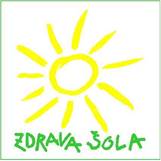 Rdeča nit ostaja MI VSI ZA BOLJŠI, LEPŠI JUTRI.S tem naslovom želimo zajeti različne vsebine zdravega življenjskega sloga za vse generacije: vzgojno-izobraževalne dejavnosti, povezane s prehrano, spodbujanje zdravega načina prehranjevanja in kulture prehranjevanja bodo izvedene pri različnih predmetnih področjih ter drugih dejavnostih šole,  kot so dnevi dejavnosti, pouk gospodinjstva in razredne ure, izbirni predmet sodobna priprava hrane, slovenski tradicionalni zajtrk, projekt Shema šolskega sadja in zelenjave in druge dejavnosti. Skozi dejavnosti Zdrave šole bomo na vzgojnem področju krepili SAMOSTOJNOST v smislu sodelovanja, spoštljivega odnosa med vrstniki in do strokovnih delavcev ter skrbi za duševno zdravje med vrstniki. V ta namen bomo izpeljali delavnice v vseh oddelkih. Na področju izobraževanja bo naša prednostna naloga podpiranje PISMENOSTI (članki o duševnem zdravju, pravilni prehrani otrok in mladostnikov, priprava vaj za sprostitev, umirjanje, koncentracijo preko delavnic).SHEMA ŠOLSKEGA SADJA IN ZELENJAVEV letošnjem šolskem letu 2023/24, bomo na naši šoli razdeljevali po shemi šolskega sadja sadje in zelenjavo.Sadje in zelenjavo se bo razdeljevalo kot dodaten brezplačni obrok otrokom v šoli;- obvezni bodo izobraževalni spremljevalni ukrepi.Z delitvijo sadja v letošnjem šolskem letu začnemo oktobra.1.    Delitve bodo po razredih pri razredni uri oddelkov.2.    Sadje je razporejeno v košaricah za vsak razred posebej, zelenjava bo ponujena na krožnikih ( oz . pladnjih), razdeljujejo reditelji, razredniki oz. učitelji.3.    Delimo predvsem sadje in zelenjavo po možnosti lokalne pridelave, tudi ekološko ali iz integrirane pridelave.4.    Izvajamo načrt spremljevalnih ukrepov z namenom ozaveščati učence, učitelje in starše o zdravih prehranjevalnih navadah in zdravi prehrani.ŠOLSKA IN VRSTNIŠKA MEDIACIJAVrstniška mediacija je oblika reševanja sporov med vrstniki, ki jo izvajajo vrstniški mediatorji, šolsko mediacijo v sporih, ki se dogajajo v šolskem okolju, pa izvaja šolska svetovalna delavka. V šolskem letu 2010/2011 smo usposobili prva dva para vrstniških mediatorjev, z usposabljanjem vrstniških mediatorjev in razširjanjem znanja o mediaciji v šolski skupnosti pa nadaljujemo vsako šolsko leto. Tudi v šolskem letu 2023/24 bomo poskušali čim več učencev pritegniti k sprotnemu reševanju sporov s pomočjo vrstniške in šolske mediacije.0 TOLERANCA NASILJASkupaj recimo NE nasiljuZbirke vaj za razvijanje socialnih in čustvenih veščin ter skrb za duševno zdravje otrok in mladostnikov:vaje iz Priročnika za preventivno delo z mladostniki Zorenje skozi To sem jaz (10 vaj); več avtorjev,vaje za socialno in čustveno opismenjevanje za dobro vključenost iz 4. zvezka Priročnika za učitelje in druge strokovne delavce Vključujoča šola Socialno in čustveno opismenjevanje za dobro vključenost avtorice Zore Rutar Ilc in drugih,vaje za dobro razredno klimo in vključenost učencev iz 3. zvezka Priročnika za učitelje in druge strokovne delavce Vključujoča šola Vodenje razreda za dobro klimo in vključenost avtorice Zore Rutar Ilc,vaje za takojšnjo pomoč ob stresu, slabi volji in drugih stiskah Mali učbenik preživetja Glavo gor! avtorice Claudie Croos Müller,Pomoč anksioznemu učencu, priročnik za učitelje, avtorjev Polonce Čas, Alenke Seršen Fraz in Mateja Hudoklin,Obvladovanje tesnobe za najstnike, avtorice dr. Regine Galanti.Načrt pripravil tim v projektu Ničelna toleranca do nasilja.VKLJUČENOST V POSKUSNO IZVAJANJE RAZŠIRJENEGA PROGRAMAPo petih letih vključenosti v poskus Uvajanje tujega jezika v obveznem programu in preizkušanje novega koncepta razširjenega programa v osnovni šoli bo v šolskem letu 2023/2024 naša šola po sklepu ministra za vzgojo in izobraževanje še naprej izvajala programske elemente – prvi in drugi tuj jezik v obveznem programu in koncept razširjenega programa v osnovni šoli. Sklep je namenjen vsem šolam, ki smo v preteklih letih izvajale poskus. Učenci se bodo tudi letos lahko vključili v dejavnosti s področja gibanja, prehrane in zdravja, kulture in tradicije in vsebin iz življenja in dela osnovne šole, izvajanje drugega tujega jezika pa je za učence, ki so se nanj prijavili, obvezno. Neobvezni izbirni predmeti za učence od 4. do 5. razreda niso ocenjeni. Poglavitni cilj poskusa je ponuditi učencem najmanj 5 ur gibanja na teden, razvijati kritično mišljenje in zavedanje o pomenu zdravega načina življenja, prehrane, gibanja za naše zdravje in počutje, učencem ponuditi raznolike športne in druge dejavnosti ter upoštevati njihov interes.Razširjen program v osnovni šoli obsega:Jutranje varstvo.Podaljšano bivanje.Interesne dejavnosti.Dopolnilni in dodatni pouk.Neobvezne izbirne predmete.Individualno in skupinska učna pomoč.Razširjeni program: PODJETNIŠTVOOŠ Frana Metelka Škocjan v sodelovanju z Razvojnim centrom Novo mesto, v okviru projektaSPIRIT Slovenija in ob finančni podpori Ministrstva za gospodarski razvoj in tehnologijo, v okviru razširjenega programa sodeluje pri podjetniških aktivnostih. RaP podjetništvo poteka pod vodstvom mentorja, ki se s skupino učencev udeleži dogodka Z ustvarjalnostjo in inovativnostjo do podjetnosti. Na tovrstnem dogodku se učenci srečujejo z različnimi podjetniškimi izzivi, ki jih skušajo nasloviti s čim bolj kreativnimi rešitvami. Poleg tega dogodka poteka v sklopu RaP podjetništvo tudi StartUp vikend, kjer se učenci dolenjskih osnovnih in srednjih šol srečajo, da bi pod strokovnim mentorstvom razvijali inovativne podjetniške ideje kot rešitve za probleme, ki so jih zaznali v svojem okolju. Pod vodstvom zunanjega mentorja oblikujejo poslovne načrte, raziščejo trg, predvidijo rešitve, ustvarijo prototipe in stroškovnike, na koncu pa pripravijo predstavitve. Vse podjetniške aktivnosti se zaključijo s kratkimi predstavitvami pred komisijo in so plod timskega dela in sodelovanja. Ob izkazanem interesu se lahko učenci tekom šolskega leta udeležijo tudi tekmovanja podjetniških idej Popri.12.2 PREDVIDENA TEKMOVANJA IZ ZNANJATekmovanje iz znanja logike za učence Logika OŠ Zveza za tehnično kulturo Slovenije 28. 9. 2023 ob 12.45, 21. 10. 2023 ob 9.30; 11. 11. 2023 ob 9.30.Tekmovanje iz znanja o sladkorni bolezni Zveze društev diabetikov SLO; 13. 10. 2023 13.00; 18. 11. 2023.Tekmovanje iz znanja biologije za osnovne šole za Proteusovo priznanje Biologija OŠ Prirodoslovno društvo Slovenije 18. 10. 2023 ob 13.00; 1. 12. 2023 ob 15.00. Tekmovanje osnovnošolcev in srednješolcev s področja geografije Geografija ZRSS 14. 11. 2023 ob 13.00; 6. 4. 2024 ob 9.00.Tekmovanje učencev 8. in 9. razreda osnovne šole s področja angleščine Angleščina OŠ, 8. in 9. razred ZRSS 21. 11. 2023 ob 13.00; 3. 4. 2024 ob 9.00.Tekmovanje učencev 8. in 9. razreda osnovne šole s področja nemščine Nemščina OŠ ZRSS 16. 11. 2023 ob 13.00; 14. 3. 2024 ob 14.00.Tekmovanje učencev in dijakov s področja slovenščine za Cankarjevo priznanje Slovenščina
ZRSS 28. 11. 2023 ob 13.30; 16. 1. 2024 ob 14.00; 16. 3. 2024 ob 10.00.Tekmovanje iz znanja angleščine za učence 6. razreda osnovne šole Angleščina OŠ, 6. razred
IATEFL 29. 11. 2023 ob 13.00, 19. 3. 2024 ob 14.00.Tekmovanje iz znanja angleščine za učence 7. razreda Angleščina OŠ, 7. razred IATEFL med 1. in 15. 2. 2024; med 28. 2. in 21. 3. 2024.Tekmovanje v poznavanju flore Botanično društvo Slovenije 22. 11. 2023 ob 13.00; 14. 5. 2024  ob 10.00. Tekmovanje učencev 8. in 9. razreda osnovne šole s področja zgodovine Zgodovina OŠ ZRSS 7. 12. 2023 ob 13.00, 7. 3. 2043 ob 14.Tekmovanje iz znanja kemije za Pregleova priznanja Kemija OŠ Zveza za tehnično kulturo Slovenije 15. 1. 2024 ob 14.00; 23. 3. 2024 ob 9.00; 11. 5. 2024 ob 12. Tekmovanje osnovnošolcev v znanju fizike za Stefanova priznanja Fizika OŠ DMFA 14. 2. 2024 ob 13.00; 11. 4. 2024 ob 14.00; 18. 5. 2024 ob 10.Tekmovanje osnovnošolcev v znanju Vesele šole Vesela šola MKZ 6. 3. 2024 ob 13.00; 10. 4. 2024 ob 14.00.Tekmovanje osnovnošolcev v znanju matematike za Vegova priznanja Matematika OŠ DMFA 21. 3. 2024 ob 13.00; 4. 4. 2024 ob 14.00; 20. 4. 2024 ob 9.00.Tekmovanje osnovnošolcev v znanju matematike za Kenguru Vegova priznanja Matematika OŠ (Kenguru Vegovo) DMF 21. 3. 2024 ob 13.00; 4. 4. 2024 ob 14.00; 20. 4. 2024 ob 9.00.Tekmovanje v znanju naravoslovja Kresnička Naravoslovje (Kresnička) DMFA 9. 4. 2024 ob 13.00.Tekmovanje iz slovenščine Mehurčki Slovenščina (Mehurčki) ZRSS 3. 4. 2024 ob 11.00.Tekmovanje Angleška bralna značka - Epi Reading Badge EPI Angleščina DZS med 25. 3. 2024 in 29. 3. 2024.Tekmovanje Nemška bralna značka - Epi Lesepreis EPI Nemščina DZS med 18. 3. 2024 in 22. 3. 2024.  ŠPORTNA TEKMOVANJA12.4  OSTALA TEKMOVANJA5 NADSTANDARDNE DEJAVNOSTI12. 6 UČBENIŠKI SKLADPod vodstvom Marinke Cerinšek  deluje na šoli učbeniški sklad, v katerega se lahko vključijo vsi učenci naše šole. Tudi v tem šolskem letu Ministrstvo za izobraževanje, znanost in šport  omogoča vsem učencem brezplačno izposojo učbenikov,  učencem 1. triletja oz. njihovim staršem pa plača nakup kompletov delovnih zvezkov in samostojnih DZ, ki jih učenci prejmejo 1. teden v septembru.  Koledar aktivnosti:    MARCA: izbor učbenikov in delovnih zvezkov – strokovni delavci v sodelovanju s skrbnico US,     MAJ: strokovni aktiv učiteljev predlaga ravnatelju seznam delovnih zvezkov,    JUNIJ: objava izbranih učbenikov na oglasni deski,JULIJ: naročilo učbenikov, AVGUST: vpis učbenikov v COBBIS-program in priprava učbenikov za učence;   SEPTEMBER – 1. teden: razdelitev učbenikov učencem,JUNIJ: vračanje učbenikov.Ob izteku šolskega leta morajo učenci učbenike vrniti v šolo. Če je učbenik ob vrnitvi poškodovan, uničen ali ga učenci ne bodo vrnili, bodo morali plačati odškodnino v skladu s Pravilnikom o upravljanju učbeniških skladov.12.7 VPIS NOVINCEVVpis novincev v 1. razred devetletke za šolsko leto 2024/25 bo potekal v mesecu februarju 2024, vpisovali bomo otroke rojene leta 2018.Vloge za vpis otrok v vrtec za naslednje šolsko leto, tj. 2024/25, se sprejemajo preko celega leta v vrtcu in v tajništvu šole v primeru prostega mesta. Poleg tega bo za predšolske otroke organiziran  vpis otrok v vrtec marca 2024. O času vpisa otrok v šolo in vrtec starše obvestimo v občinskem glasilu Naši koraki.12. 8    PROSLAVE, PRIREDITVE,  RAZSTAVE12. 9    POKLICNA ORIENTACIJAPoklica orientacija v osnovni šoli poteka v skladu z učnimi načrti skozi celotno obdobje izobraževanja v osnovni šoli, saj učenci spoznavajo svoje ožje in širše okolje ter se seznanjajo z različnimi področji, na katerih posamezni ljudje delajo. Intenzivneje poteka poklicna orientacija v 3. triletju, ko učence pripravljamo na odločitev za nadaljnje izobraževanje. Temu je namenjenih več aktivnosti, ki so najintenzivnejše v osmem in devetem razredu.Aktivnosti pri poklicni orientaciji v devetem razredu: Aktivnosti pri poklicni orientaciji v osmem razredu:10     DELO Z ROMSKIMI UČENCIVsi romski učenci na šoli so integrirani v redne oddelke. V skladu z zakonodajo imamo na šoli sistemizirano eno delovno mesto romskega pomočnika. Romski pomočnik se vključuje v življenje in delo šole in sodeluje z  učitelji pri izobraževanju in vzgoji romskih učencev ter vzdržuje vez med šolo in starši. Učencem, ki potrebujejo pomoč pri učenju, bodo dodatno individualno in skupinsko pomoč nudile strokovne delavke v 1. razredu in učitelji individualne in skupinske pomoč pomoči od 2. do 9. razreda. Individualna in skupinska pomoč je namenjena predvsem podpori učencem pri slovenskem jeziku, angleščini in matematiki, po potrebi pa tudi pri drugih šolskih predmetih. Posebno skrb posvečamo tudi spremstvu romskih učencev pri šolskih prevozih iz smeri Dobrava. Spremljanje učencev iz te smeri je organizirano na vseh vožnjah pred poukom in po njem.Do konca koledarskega leta 2023 se v življenje in delo šole vključujeta še dva delavca v programu javnih del. V programu Pomoč Romom pri socializaciji sodelujeta s šolskim osebjem in nudita pomoč in podporo romskim učencem pri življenju in delu v šoli.Učitelji in strokovni delavci iščemo nove pristope pri vključevanju romskih učencev v vzgojo in izobraževanje, zato se je šola na povabilo Sveta Evrope in Zavoda Republike Slovenije za šolstvo vključila v mednarodni projekt Vključevanje romskih otrok v vzgojo in izobraževanje z raznojezičnim pristopom. V eksperimentalnem projektu bomo sledili konceptu Sveta Evrope o večjezičnem in medkulturnem izobraževanju. Učenci na naši šoli lahko za izbirni predmet v 3. VIO izberejo predmet Romska kultura. Učni proces pri predmetu je naravnan tako, da pospešuje razvoj veščin, ki učencem omogočajo prakticiranje temeljnih civilizacijskih vrednot ter aktivnega državljanstva. Pridobljena znanja in veščine omogočajo razumevanje in razvijanje identitet, kar je tudi eden izmed ciljev zgoraj omenjenega projekta.12.11     SKUPNOST UČENCEV ŠOLE IN ŠOLSKI OTROŠKI PARLAMENTV OŠ Frana Metelka Škocjan  se učenci organizirajo v oddelčne skupnosti. Učenci oddelčne skupnosti volijo po dva predstavnika oddelka (predsednika in njegovega namestnika) v Skupnost učencev šole. Skupnost učencev šole sprejme letni program dela in opravlja naloge, kot jih določa 6. člen Pravil šolskega reda OŠ Frana Metelka Škocjan. Skupnost učencev šole ima mentorici, ki ju med strokovnimi delavci šole imenuje ravnateljica.Šolski parlament je izvršilni organ Skupnosti učencev šole. Sestavljajo ga učenci, ki jih izvoli Skupnost učencev šole. Šolski parlament se skliče najmanj dvakrat letno. Sklicatelji Šolskega otroškega parlamenta sta mentorici Skupnosti učencev šole, ravnateljica ali predstavnik oddelčne skupnosti. Na enem od sestankov učenci obravnavajo aktualno temo nacionalnega otroškega parlamenta in pripravijo predloge za razpravo na regijskem posvetu. Predstavnik Šolskega otroškega parlamenta sodeluje na regijskem posvetu Šolskih otroških parlamentov za Dolenjsko. Otroški parlamenti so projekt, ki ga izvaja Zveza prijateljev mladine Slovenije. Je program vzgoje otrok in mladostnikov za demokracijo. Dejavnosti v okviru 34. nacionalnega parlamenta bodo potekale na temo DUŠEVNO ZDRAVJE OTROK IN MLADOSTNIKOV. Učiteljski zbor, svet staršev in svet šole vsaj enkrat letno obravnavajo predloge, mnenja in pobude učencev, ki so jih oblikovali v Skupnosti učencev šole ali Šolskem otroškem parlamentu.Mentorici šolske skupnosti in otroškega parlamenta v šol. letu 2023/24 sta Urška Rudman in Anica Tramte. Dejavnosti skupnosti učencev šole in šolskega parlamenta:zbiranje pripomb in predlogov oddelčnih skupnosti v zvezi z življenjem in delom na šoli ter izboljšanjem bivalnega okolja, priprava na sodelovanje na regijskem šolskem otroškem parlamentu – delavnice na temo DUŠEVNO ZDRAVJE OTROK IN MLADOSTNIKOV,obisk župana naše občine (seznanitev župana s temo, ki jo obravnava šolski otroški parlament, izmenjava mnenj o življenju otrok in mladostnikov v lokalni skupnosti),sodelovanje pri šolskih prireditvah in obeležitvah (predlogi za dejavnosti ob Tednu otroka na temo ZAKAJI IN ZATOJI), sprejemu prvošolcev v šolsko skupnost, ob novoletnem praznovanju, pustnem rajanju in ostalih prireditvah),izpostavljanje prednostne naloge na učnem področju: razvijanje bralne pismenosti in na vzgojnem področju: spoštovanje  in empatija,spodbujanje spoznavanja in sledenja viziji šole,sodelovanje v šolskih projektih Vrstniška in šolska mediacija, Zdrava šola, UNESCO, Dobro dela dobro, Ničelna toleranca do nasilja in drugih,razširjanje znanja o mediaciji med vrstniki in svetovanje sprtim vrstnikom, da svoje spore rešujejo s pomočjo vrstniške in šolske mediacije.KULTURNI, NARAVOSLOVNI, ŠPORTNI IN TEHNIČNI DNEVI ter nadstandardni program1 KULTURNI DNEVIOpombe:  kulturni dan traja 5 šolskih ur;razredniki razredov, ki imajo v učnem načrtu 3 kulturne dneve,  pišejo ostale krajše prireditve kot ure po urniku, ure slovenščine ali po dogovoru;za ogled predstav v Novem mestu plačajo starši stroške prevoza in vstopnine;1. triletje – MŠ, POŠ: SKRIVNOSTNE POTI ALADINA IN ZLATOLASKE, Glasbena šola Marjana Kozine, KC JT Novo mesto, 2.–4. april 2024;  vstopnina: 6 €, prevoz približno 3 evre;4., 5. razred – MŠ, POŠ: film KITI, VARUHI PLANETA / Les Gardiennes de la planète, KC JT NM: vstopnina: 5 €, prevoz približno 3 evre, po urniku KC JT NM. POŠ BUČKAOpombe:·         kulturni dan traja 5 šolskih ur;razredniki razredov, ki imajo v učnem načrtu 3 kulturne dneve,  pišejo ostale krajše prireditve kot ure po urniku, ure slovenščine ali po dogovoru;za ogled predstav v Novem mestu plačajo starši stroške prevoza in vstopnine;13.2 NARAVOSLOVNI DNEVIPOŠ BUČKA13.3. ŠPORTNI DNEVIPOŠ BUČKA13. 4  TEHNIŠNI DNEVI POŠ BUČKAVARNOST IN VARSTVO UČENCEV14. 1 ŠOLSKI OKOLIŠŠolski okoliš obsega celotno področje Občine Škocjan. To so vasi:  14.2 PROMETNA VARNOSTPROMETNA VZGOJA V šolskem letu 2023/24 si bo naša šola zopet prizadevala poskrbeti za prometno varnost naših učencev, saj se jim tudi letos pridruži nova generacija prvošolcev. Skrb za začetnike je pomembna, saj prvič stopajo na šolske poti in ne poznajo vseh nevarnosti. Prav tako pa ne smemo pozabiti na ostale učence, ki se po dolgih počitnicah vračajo v šole razigrani in je potrebno kar nekaj dni, da ponovijo pravila in zahteve za varno ravnanje v prometu.Prometna vzgoja je sestavni del vzgoje pri vseh predmetih in sestavni del priprav na ekskurzije, izlete, športne dneve in učne pohode. Za varen prihod in odhod učencev so odgovorni vsi starši, rejniki, skrbniki ter učitelji in ostali zaposleni na šoli. Zato naj bodo učenci seznanjeni: s pomenom varnostne opreme - dobro vidna obleka in obutev, svetlobne nalepke, narokavni odsevni trakovi, mačja očesa na šolskih torbicah, rumene rutice za prvošolce in drugošolce;s pravilno opremo koles, kolesarskimi čeladami in kolesarskimi izpiti;s kulturnim vedenjem in etiko v prometu (hoja po pločnikih oz. kjer ni pločnikov po levi strani ceste v smeri hoje, prečkanje na prehodih in izven prehodov);z načrtom šolskih poti (pri izvajanju načrta šolskih poti sodelujejo vsi delavci šole, starši in zunanji sodelavci, ki skrbijo za prometno varnost in vzgojo udeležencev v cestnem prometu);z ostalimi predpisi in navodili za večjo varnost v prometu.Na razredni stopnji (zlasti v prvi triadi) naj učitelji vsakodnevno opozarjajo učence na pravilno in varno pot v šolo oz. vračanje domov. Učenci teh razredov naj z razredničarko oz. razrednikom obhodijo poti učencev v šolo, v ostalih razredih pa se pogovorijo o poti v šolo ob skicah, najvarnejše poti pa si ogledajo. Na predmetni stopnji naj enkrat mesečno ali po potrebi razredna ura vsebuje tudi prometno-vzgojno problematiko. Na roditeljskih sestankih je potrebno z načrtom šolskih poti seznaniti starše in jih opozoriti na njihovo vlogo pri vzgoji otrok v prometu. Prometno problematiko morajo vsebovati prvi roditeljski sestanki v šolskem letu v vseh razredih. Sicer pa bomo k sodelovanju pri nadzorovanju prometa povabili policista - vodjo policijskega okoliša. Sodeloval bo pri izobraževanjih, ki se bodo nanašala na izvedbo prometne varnosti učencev, prisostvoval pa bo tudi pri aktivnostih, ki jih bo vodila šola (kolesarski izpit).Sodelujemo tudi z občinskim Svetom za  preventivo in vzgojo v cestnem prometu. SPV Škocjan bo na začetku šolskega leta učencem prvošolcem podaril rutke, g. policist pa bo pripravil za učence I. in II. triade krajše predavanje o vidnosti in varnosti na cesti v jesenskih mesecih. V pomladnih mesecih načrtujemo z okrožnim policistom tudi izpeljavo tehničnega pregleda za kolesa.  ORGANIZACIJA PREVOZOV IN VARSTVO VOZAČEVZa vse učence, ki so od šole oddaljeni več kot 4 km, je organiziran prevoz v šolo in domov. Na relacijah, kjer vozi šolski avtobus, se zaradi večje varnosti učencev v cestnem prometu vozijo v šolo in domov tudi učenci, ki imajo do šole manj kot 4 km. Učence v šolo vozimo tudi s šolskim kombijem. V letošnjem šolskem letu so to učenci, ki prihajajo iz vasi Segonje in iz Gor. Stare vasi. S takim načinom organizacije prevoza učencev s šolskim kombijem poskrbimo za prevoz učencev iz oddaljenih vasi, ki so slabo dostopne za avtobus, poleg tega skrajšamo čas, potreben za prevoz učencev z avtobusom (zamik voznega reda).Vozači imajo organizirano jutranje in opoldansko varstvo, ki  ga zjutraj in v opoldanskem času izvajajo dežurni učitelj ter učitelji, oz. zaposleni, zadolženi za varstvo vozačev:o   zjutraj                       od   7.00 do  8.20  in                        o   popoldne                 od 11.50 do odhoda zadnjega šolskega avtobusa v skladu z                                                        voznim redom. 14. 3 VOZNI RED ŠOLSKEGA AVTOBUSAPRIHODI IZ POSAMEZNIH SMERI NA AVTOBUSNO POSTAJO PRI ŠOLI (PRED POUKOM)ODHODI IZ AVTOBUSNE POSTAJE PRI ŠOLI (PO POUKU)Legenda:            R – redna linija,            Š 1, Š 2 – šolski avtobus,            K – kombi.4  ORGANIZACIJA VARSTVA UČENCEVNAČRT IZVAJANJA VARSTVA UČENCEV NA MATIČNI ŠOLI V ŠOLSKEM LETU 2023/24*Šola je od 8.20 do 12.40 zaklenjena.NAČRT IZVAJANJA VARSTVA UČENCEV NA PODRUŽNIČNI ŠOLI BUČKA*Šola je od 7.30 do 16.00 zaklenjena.14.5 ZDRAVSTVENO VARSTVONaša šola je že od šolskega leta 1997/98 vključena v mrežo Zdravih šol, zato posvečamo posebno skrb preventivnemu zdravstvenemu varstvu učencev. V šolskem letu 2023/2024 se bodo preventivni zdravstveni pregledi začeli izvajali po novi časovnici, to je v 2., 4., 6., in 8. razredu. Naši učenci bodo imeli redne sistematične preglede, ki jih bo izvajal Oddelek šolske medicine Zdravstvenega doma Novo mesto, v ZD Novo mesto. Zdravstvena služba bo izvedla obvezna cepljenja po nacionalnem cepilnem programu. Ob sistematskih pregledih za udeležence že vrsto let poteka vzgoja za zdravje. Poleg tega vzgojo za zdravje na šoli izvajajo izvajalci Zdravstveno vzgojnega centra ZD Novo mesto. Razredniki matične šole in podružnice bodo za svoje učence izbrali vsebine iz njihove ponudbe, predpisane s strani Nacionalnega inštituta za javno zdravje, za  šolsko leto 2023/24:Razredniki bodo, v skladu s potrebami posameznega oddelka, izbrali še dodatne vsebine: delovanje človeškega telesa, varno na počitnice, umivanje rok s praktičnim prikazom, dobra drža, varno deskanje po spletu, stres v šolskih klopeh, nevarne substance med mladimi, zdrava prehrana v obdobju odraščanja in pomen gibanja v obdobju odraščanja.Zdravstvena vzgoja se bo izvajala ob sistematskih pregledih v zdravstveni postaji in na šoli v času razrednih ur ali v sklopu naravoslovnih dni. Sodelujemo tudi z Zobozdravstveno ordinacijo Mojce Ramuta, dr. dent. med., iz Škocjana, ki izvaja sistematske zobozdravstvene preglede za učence vseh razredov matične šole in podružnice. Prizadevamo si, da bi zdravemu načinu življenja sledili tako učenci kot tudi delavci  šole, zato učitelji v redni pouk in razširjen program vključujejo teme, povezane z zdravo prehrano, gibanjem in skrbjo za duševno zdravje.DEJAVNOSTI RAZŠIRJENEGA PROGRAMA ŠOLE 15. 1  ŠOLA V NARAVILetos bomo izpeljali tri šole v naravi, in sicer v 3., 5. in 7. razredu, ter vikend za nadarjene.Ministrstvo za izobraževanje, znanost in šport namenja določena sredstva (za 5. razred) za subvencioniranje prispevkov staršev za šolo v naravi za učence, ki zaradi socialnega položaja ne morejo v celoti plačati prispevka za šolo v naravi. Postopek dodeljevanja sredstev poteka v skladu s Pravilnikom o podrobnejših kriterijih in postopku subvencioniranja šole v naravi v OŠ Frana Metelka Škocjan: starši prejmejo ustrezno vlogo pri razredniku ali pri šolski svetovalni službi, jo izpolnijo in priložijo potrebne priloge. Cilji šole v naravi:pridobivanje splošno uporabnih znanj in praktičnih veščin za življenje;razvijanje učenčevih osebnostnih lastnosti v skladu z njegovimi sposobnostmi in zakonitostmi razvoja;oblikovanje in spodbujanje zdravega načina življenja;dopolnjevanje znanja in širjenje tem, ki so del učnega načrta osnovne šole;spoznavanje določenih vsebin iz naravoslovja, družboslovja, športa, kulture in življenja v naravi z aktivnim vključevanjem v dejavnosti; razvijanje pozitivnega in odgovornega odnosa do okolja;socializacija posameznika in skupine, vzgajanje za medsebojno strpnost, spoštovanje drugačnosti, razvijanje sposobnosti za življenje v demokratični družbi;razvijanje odgovornosti za lastno varnost in zdravje;spodbujanje in razvijanje ustvarjalnosti in lepšega/bogatejšega izražanja;navajanje na samostojno učenje in samovrednotenje doseženega znanja;spodbujanje sproščenosti, prijateljstva in medsebojne pomoči.15. 2  PODALJŠANO BIVANJEV skladu z zahtevami ministrstva smo konec minulega šolskega leta zbrali pisne prijave učencev za podaljšano bivanje in načrtovali organizacijo, podobno v prejšnjem letu (združevanje razredov in oddelkov) in z vodenjem skupin s strani več učiteljev. 15. 3  JUTRANJE VARSTVOGlede na število prijav učencev 1. razreda bomo organizirali 1 skupino jutranjega varstva za prvošolce, in sicer ob 6.00. Učenci od drugega do devetega razreda imajo jutranje varstvo zagotovljeno od prihoda prvega avtobusa v šolo do začetka pouka.15. 4  DODATNI IN DOPOLNILNI POUK (glej pod poglavje Organizacija dela)5  INTERESNE DEJAVNOSTI (glej pod prijavo Organizacija dela)6. NEOBVEZNI IZBIRI PREDMETI (glej pod prijavo Organizacija dela)6. POSKUSNO IZVAJANJE RAZŠIRJENEGA PROGRAMAŠola je v šolskem letu 2023 / 24 vključena v Poskusno izvajanje RaP, in sicer v celotnem sklopu.  Cilj poskusnega izvajanje je vsem učencem zagotoviti 5 ur gibanja na teden ter izvajati tuj jezik kot obvezni del programa. Na šoli v ta namen izvajamo pestre športne dejavnosti za vse učence, ponujamo pa jim tudi vsebine iz področja Zdravja, zdrave prehrane, zdravega načina življenja, sproščanja, gibanja, kulture in kulturne dediščine ter učenja. Vsebine kurikularnega dokumenta izvajamo pri urah, ki sodijo v razširjeni program dela šole. Poskus obsega naslednja področja: A: GIBANJE IN ZDRAVJE ZA DOBRO PSIHIČNO IN FIZIČNO POČUTJE:GIBANJE,HRANA IN PREHRANJEVANJE,VARNOST.B: KULTURA IN TRADICIJA:KULTURA, UMETNOST IN DEDIŠČINA,KULTURA SOBIVANJA, TUJI JEZIKI.C: UČENJE IN OSEBNI RAZVOJ. Poskus izvajamo tako na matični kor na podružnični šoli. SODELOVANJE ŠOLE Z OKOLJEMTudi v letošnjem letu bomo ob upoštevanju varnostnih in zdravstvenih navodil  sodelovali z različnimi institucijami, kolikor bo to seveda mogoče:Z VRTCI:Razredničarke 1. in 2. razredov bodo tesno sodelovale z vzgojiteljicami in izmenjevale mnenja v zvezi s programi. Sodelovale bodo tudi z učiteljicami 1. triade pri načrtovanju dejavnosti. Vzgojiteljice bodo spremljale razvoj v prvih razredih. Sodelovanje bo še posebej intenzivno zaradi nadaljevanja metodologije Korak za korakom v prvi triadi.Z OSNOVNIMI ŠOLAMI:S sosednjimi osnovnimi šolami bomo še naprej sodelovali na kadrovskem področju in na ostalih področjih, npr. športnih in kulturno-umetniških. Upamo pa, da se bodo pokazale tudi druge možnosti. S KADROVSKIMI ŠOLAMI:Osnovna šola sodeluje v vzgojno-izobraževalnem programu učiteljev kot izvajalec delovne prakse študentov Pedagoške fakultete Ljubljana in Pedagoške fakultete Maribor. Šola sodeluje tudi s srednjimi šolami, ki izobražujejo po programih za pomočnike vzgojiteljev predšolskih otrok in opravljajo delovno prakso v našem vrtcu.Z LOKALNO SKUPNOSTJO:Šola sodeluje z lokalno skupnostjo v okviru programa vzgoje in izobraževanja (vrtec), investicij v šoli in vrtcu, reševanje prostorske stiske vrtca, oblikovanja varne poti za učence, pri reševanju socialnih in drugih stisk staršev, pri organiziranju šolskih prevozov. Sodelovanje šole z občino je dobro in prizadevali se bomo, da bo tako tudi v prihodnje. Šola sodeluje tudi z društvi, ki delujejo v okolju. S CENTROM ZA SOCIALNO DELO:Šola vsa leta tesno sodeluje s Centrom za socialno delo Novo mesto, še posebej na področju rednega obiskovanja pouka romskih učencev. Center redno obveščamo o prisotnosti učencev pri pouku in skupaj načrtujemo dejavnosti za doseganje rednega obiskovanja pouka pri učencih, ki pouka ne ne obiskujejo. Center se vključuje tudi k reševanju socialnih stisk družin ter pri reševanju večjih vzgojnih težav ter prešolanj učencev.S POLICIJSKO POSTAJO:Policijska postaja Šentjernej skozi celo šolsko leto pripravlja in vodi različne aktivnosti za osveščanje učencev in staršev o prometni varnosti, o nasilju, uporabi pirotehničnih sredstev, … S policijo sodelujemo ob različnih priložnostih, vključuje se pri izvedbi športnih dni  ter pri izvedbi kolesarskega izpita, pa tudi pri izvajanju preventivnih delavnic zaposlenih na PP.Z DRUŠTVI IN ORGANIZACIJAMI:Šola sodeluje z društvi iz lokalnega okolja: turističnem društvom, kulturnim društvom, društvom upokojencev, društvom podeželskih žensk z gasilci pri izvedbi dnevov dejavnosti in pri projektnem delu ter posebnih priložnostih. Sodelujemo tudi z organizacijami kot so Rdeči Križ, Karitas, JSKD, Filozofsko fakulteto, Pedagoškim Inštitutom, idr.SVET STARŠEV IN SVET ŠOLEStarši, sodelujte s predstavniki Sveta staršev, da bomo lažje in bolje reševali vzgojno-izobraževalna vprašanja.Predstavniki staršev iz posameznega oddelka matične šole, Podružnice Bučka in vrtca Radovednež v šolskem letu 2023/2024:Predstavniki staršev iz posamezne vzgojne skupine matičnega vrtca Radovednež in vrtca na Bučki: SVET ŠOLE Šolo upravljata Svet šole in ravnatelj. Svet šole OŠ Frana Metelka Škocjan sestavljajo: 5 predstavnikov delavcev, 3 predstavniki Sveta staršev in  3 predstavniki ustanovitelja.PROSTORSKI IN DRUGI POGOJIUčenci 1. triade imajo učilnice večinoma v pritličju. Oprema je prilagojena temu starostnemu obdobju. Imajo višinsko prilagojene garderobne omarice in sanitarije. Učiteljem je na voljo prostoren kabinet za skupno načrtovanje in shranjevanje didaktičnih pripomočkov. Učitelji lahko nekatere učne vsebine z učenci izvajajo v računalniški učilnici. Športna vzgoja poteka večinoma v telovadnici, za vrtec in I. triado ter oddelke podaljšanega bivanja pa je možna tudi v rekreacijskem prostoru.Pouk v prvih, drugih in tretjih razredih poteka po metodologiji Korak za korakom.V vseh oddelkih so integrirani tudi romski učenci. Delo poteka integrirano v oddelkih z dodatno strokovno pomočjo, ki jo izvaja več strokovnih delavcev. Pouk na Podružnici Bučka poteka v ustreznih prostorskih pogojih. V zadnjih letih je bilo v okolici Podružnice Bučke opravljenega kar nekaj dela: razširjeno, ograjeno in asfaltirano je bilo šolsko igrišče, urejen dovoz in parkirišče ter obnovljene sanitarije, obe učilnici sta opremljeni z interaktivno tablo. V lanskem šolskem letu pa smo s selitvijo vrtca v nove prostore pridobili še eno učilnico v pritličju ter večnamenski prostor.Za poučevanje na predmetni stopnji imamo v šol. letu 2023/24 na razpolago ustrezno število učilnic in kabinetov, kot jih zahtevajo normativi. Imamo sodobno opremljene specialne učilnice za naravoslovje, tehniko, gospodinjstvo,  računalništvo in glasbeni pouk. Učilnice so opremljene z računalnikom in projektorjem, kar nekaj učilnic pa je opremljenih tudi z interaktivno tablo. Učencem je na voljo sodobno opremljena knjižnica s kabinetom. Hranjenje oblačil in obutve učencev  je možno v garderobnih omaricah, ki jih učenci lahko zaklepajo in so sami odgovorni za varnost svoje lastnine.SPREMLJANJE URESNIČEVANJA LETNEGA DELOVNEGA NAČRTA ŠOLEUresničevanje letnega delovnega načrta šole spremljamo na več načinov:na osnovi dokumentacije:dnevniki rednega pouka (e-dnevnik),evidence interesnih dejavnosti,poročila razrednikov ob ocenjevalnih konferencah (ustno in pisno),zapisniki sestankov UZ in konferenc,zapisniki upravnih organov;na osnovi poročil o realizaciji dejavnosti, ki so bile načrtovane v letnem delovnem načrtu šole;na osnovi ugotovitev o realizaciji opravljenih ur za nazaj;s  hospitacijami ravnateljice po razredih in pri predmetih ter ostalih dejavnostih;z zaključno konferenco učiteljskega zbora v juniju, na kateri analiziramo minulo delo in sprejmemo osnove za načrtovanje v naslednjem šolskem letu.Ravnateljica:               								Predsednica Sveta šole OŠ                                                                                                JANJA LESJAK                   			                          			Frana Metelka Škocjan:                                                                                                                                                    Jasmina Povše Priloge:Načrt varnih šolskih poti za šolsko leto 2023/24.Razvojni program in akcijski načrt izboljšav 23/24.IME:OŠ FRANA METELKA ŠKOCJANNASLOV:Škocjan 51, 8275 ŠkocjanTELEFON:07/ 38 46 600   (tajništvo)07/ 38 46 602   (ravnateljica)07/ 38 46 613   (pomočnica ravnateljice)07/ 38 46 611   (socialna delavka)07/ 38 46 613   (socialna pedagoginja)07/ 38 46 607   (kuhinja)07/ 38 46 623   (vrtec)RAVNATELJICA:               JANJA LESJAKPOMOČNICA RAVNATELJICE:Natalija KOTARPOSLOVNA SEKRETARKA:Ksenija ZUPANRAČUNOVODKINJA:Tatjana GORŠEKNJIGOVODKINJA:Nataša BOBIČSPLETNI NASLOV:http://www.os-skocjan.si/sola/E-naslov:os-skocjan@guest.arnes.siTRANSAKCIJSKI RAČUN:01321-6030682613MATIČNA ŠTEVILKA:5086388ID številka za DDV:SI 70483345PODRUŽNICA:OŠ FRANA METELKA ŠKOCJAN - PODRUŽNICA BUČKANASLOV:Bučka 27, 8275 ŠkocjanVODJA PODRUŽNICE:Urška PICEKTELEFON:07/ 38 46 630   (šola)07/38 46 631   (vrtec)   SEP.OKT.NOV.DEC.JAN.FEB.MAR.APR.MAJJUN.JUL.AVG.PO1 NL1   VP1 TO2 NL2    2 SR1 DSM3    3  1 PD3  EČE2   JP4  GU B   1 RSB4   GUB2 PD4   1 PE13   JP1  5     2   1  ZP5   3  PP 5   2SO2 4 2   6   3   26    4   163NE31   53   7   4    3   7     5     27 4PO4  RS2  6  4   8  GU5  RS 4   8    GU 6     3  8 5TO5  RS3   7   K5   9 6   5   K9   7   K4    9 6SR6  RS4 8    6 107  6  10 8    5   107ČE7  RSB5   GU B9  GU B7 K /GUB11 8  KD7   GUB11   JS9   GUB6    118PE8 6   10   8    129 prosto DS8   1210  7    129 SO97   11 9  13  10 9  13  11   8    1310NE10 8  12  10  1411  1014 129     1411PO11  9    GU 13   GU 11   GU 1512   11  GU1513  GU 10 1512TO12 10 1412  1613   12  1614 11  OCK21613SR13 11  1513   1714 1317 1512  1714ČE14 JS12 JS16141815   JS14 18  1613 1815 MVPE1513   17151916   15191714    1916SO16 1418162017   16201815   2017NE171519172118   1721 1916  2118PO18 16 20182219   1822 2017  2219TO19 1721192320  19232118 OCK22320SR2018222024 21  20 242219 2421ČE2119 232125 OCK1 22  21 JS252320  2522 KPE22  20242226  23   22262421  2623   SO23 DS21252327  24  2327  DU2522   2724   NE24222624  28 25  24 28  2623   2825  PO25232725 B29 OCK126 ZP2529  PP2724  2926   TO2624  2826 DSE3027 ZP26 30  PP2825 DD3027 SR27   25   2927   NP3128 ZP272926   3128 ČE28 26  3028   NP29 ZP28 3027   29  PE2927   29   NP29 3128   30SO3028   30 302931NE29   31 3130PO30  JPTO31 DRDel dni   222019162115201920   10 / 19182/ 191RS: RODITELJSKI SESTANEKRSB: RODITELJSKI SESTANEK BUČKAJS:  SESTANEK UZ/JUTRANJI SESTANEKK: SESTANEK UZ/KONFERENCA UČITELJSKEGA ZBORAGU: GOVORILNE URE (v tem tednu so tudi individualne dopoldanske GU)GU: GOVORILNE URE BučkaOCK1: 25.1. (1. do 5. razred), 29. 1. (6. do 9. razredOCK2: 11.6. (9. razred), 18. 6. (2. do 9. razred) • : praznikDS: delovna sobota (nadomeščanje 9. 2. 2024)JP: jesenske počitniceNP: novoletne počitniceZP: zimske počitnicePP: prvomajske počitniceE: ekskurzijaIzpitni roki za predmetne in popravne izpiteIzpitni roki za predmetne in popravne izpiteIzpitni roki za predmetne in popravne izpiteIzpitni roki za predmetne in popravne izpiteIzpitni roki za predmetne in popravne izpiteIzpitni roki za predmetne in popravne izpite17. 6. – 1. 7. 20241. rokučenci 9. razreda26. 6. - 9. 7. 20241. rokučenci od 1. do 8. razreda19. 8. - 31. 8. 20242. rokučenci od 1. do 9. razredaRoki za ocenjevanje znanja učencev, ki se izobražujejo na domuRoki za ocenjevanje znanja učencev, ki se izobražujejo na domuRoki za ocenjevanje znanja učencev, ki se izobražujejo na domuRoki za ocenjevanje znanja učencev, ki se izobražujejo na domuRoki za ocenjevanje znanja učencev, ki se izobražujejo na domuRoki za ocenjevanje znanja učencev, ki se izobražujejo na domu3. 5. - 14. 6. 20241. rokučenci 9. razreda3. 5. - 24. 6. 20241. rokučenci od 1. do 8. razreda19. 8. - 31. 8. 20242. rokučenci od 1. do 9. razredaPOLLETJETRAJANJEKONFERENCEprvood 01. septembrado 31. januarja25. januar 2024: 1. VIO; 2. VIO. 29. januar 2024: 3. VIOdrugood 1. februarjado 14. junija- 9. razreddo 24. junija- ostali11. junij 2024    za 9. razred18. junij 2024 1., 2. in 3. VIO LetoMesecDatum – danDejavnost2023SEPTEMBER1. 9. – petekObjava sklepa o izboru predmetov in določitvi tretjega predmeta, iz katerega se bo na posamezni osnovni šoli preverjalo znanje učencev 9. razreda z nacionalnim preverjanjem znanja2023NOVEMBER30. 11. – četrtek Zadnji rok za posredovanje podatkov o učencih 6. in 9. razreda, ki bodo opravljali NPZ 2024MAJ7. 5. – torekNPZ iz slovenščine/italijanščine/madžarščine za 6. in 9. razred2024MAJ9. 5. – četrtekNPZ iz matematike za 6. in 9. razred2024MAJ13. 5. – ponedeljekNPZ iz tretjega predmeta za 9. razredNPZ iz tujega jezika za 6. razred20243. 6. – ponedeljekRIC posreduje šolam ovrednotene preizkuse z dosežki učencev pri NPZ v 9. razreduSeznanitev učencev z dosežki v 9. razreduUveljavljanje pravice do vpogleda v učenčeve ovrednotene preizkuse NPZ v 9. razreduPosredovanje podatkov o poizvedbah v 9. razredu na RIC2024JUNIJ4. 6. – torekUveljavljanje pravice do vpogleda v učenčeve ovrednotene preizkuse NPZ v 9. razreduPosredovanje podatkov o poizvedbah v 9. razredu na RIC2024JUNIJ5. 6. – sredaUveljavljanje pravice do vpogleda v učenčeve ovrednotene preizkuse NPZ v 9. razreduPosredovanje podatkov o poizvedbah v 9. razredu na RIC2024JUNIJ7. 6. – petekRIC posreduje šolam ovrednotene preizkuse z dosežki učencev pri NPZ v 6. razreduSeznanitev učencev z dosežki v 6. razreduUveljavljanje pravice do vpogleda v učenčeve ovrednotene preizkuse NPZ v 6. razredu Posredovanje podatkov o poizvedbah v 6. razredu na RIC2024JUNIJ10. 6. – ponedeljekUveljavljanje pravice do vpogleda v učenčeve ovrednotene preizkuse NPZ v 6. razreduPosredovanje podatkov o poizvedbah v 6. razredu na RIC2024JUNIJ11. 6. – torekRIC posreduje šolam spremembe dosežkov (po poizvedbah) učencev v 9. razredu Uveljavljanje pravice do vpogleda v učenčeve ovrednotene preizkuse NPZ v 6. razreduPosredovanje podatkov o poizvedbah v 6. razredu na RIC2024JUNIJ14. 6. – petekRazdelitev obvestil o dosežkih za učence 9. razreda2024JUNIJ19. 6. – sredaRIC posreduje šolam spremembe dosežkov (po poizvedbah) učencev v 6. razredu2024JUNIJ24. 6. – ponedeljekRazdelitev obvestil o dosežkih za učence 6. razredaRAZREDITEDNI V-I DELADNEVI VI DELA URE POUKAURE V-I1.–8. RAZRED35skupaj 190 dni pouka1. razred: 700 ur2. razred: 735 ur3. razred: 770 ur4. razred: 840 ur5. in 6. razred:  910 ur7. razred: 1032,5 ure8. razred: 1050 ur9. RAZRED32skupaj 184 dni pouka960 urRAZRED/DEJAVNOST1.2.3.4.5.6.7.8.9.KULTURNI DNEVI4 dni4 dni4 dni3 dni3 dni3 dni3 dni3 dni3 dniNARAVOSLOVNI DNEVI3 dni3 dni3 dni3 dni3 dni3 dni3 dni3 dni3 dniTEHNIŠKI DNEVI3 dni3 dni3 dni4 dni4 dni4 dni4 dni4 dni4 dniŠPORTNI DNEVI5 dni5 dni5 dni5 dni5 dni5 dni5 dni5 dni5 dniRAZREDMŽSKUPAJ1.A106161.B105152.A124162.B125172. C125173.A811193.B119204.A99184.B89175.A125175.B108186.A97166.B106166. C87157.A910197.B911208.A117188.B99189.A911209.B11819200150350RAZREDMŽSKUPAJ1.P1342.P85133.P5494.P56115.P325222042skupajMŽSKUPAJMatična šola200150350POŠ Bučka222042 skupaj222170392Organizacijska enotaŠt. učencev, otrokMatična šola350Podružnica Bučka42Vrtec Radovednež  Škocjan132Oddelek vrtca na Podružnici Bučka37SKUPAJ561IME IN PRIIMEKODDELEKMAT. UČ.POUČUJE PREDMETNUŠKA KOŠAK1. a49Vse (razen NIPTJA), DDPTEA KUMP1. b50Vse (razen NIPTJA), DDP, PBTATJANA VÖRÖŠ1. a, 2. strok. delavka492. str. delavka, PBTEA HARMANDIĆ/ZORICA ROMIH1. b, 2. strok. delavka502. str. delavka, PBLIDIJA KALIN2. a120Vse (razen TJA), DDPANDREJKA ŠTIMPFEL/ MATEJA ZAKŠEK2. b118Vse (razen TJA), DDPMAJA SALAMON/ TINA GORENJC2.c60Vse (razen TJA), DDPKATJA PLOJ3. a143Vse (razen TJA), DDP, PBURŠKA RUDMAN3. b119Vse (razen TJA), DDP, PBJASMINA POVŠE4. a75SLJ, MAT(4,6), ŠPO, LUM, DDP, RU, šolska prehranaALEKSANDER BOŽIČ4. b66Vse (razen TJA, GUM), DDP, ISDTINA JANČAR5. a156SLJ, MAT(5,6), DRU, NIT, RU, GUM, GOS, DDPJASMINA BLAŽON5. b151SLJ, MAT(5,6), DRU, NIT, GUM, GOS, RU, DDPKATJA PUCELJRAZŠIRJEN PROGRAM1: dejavnosti50RaP 1 – PB, ISPRMARJANA POVŠERAZŠIRJEN PROGRAM2: dejavnosti60RaP2 – PBEMA MAKOVECRAZŠIRJEN PROGRAM3: dejavnosti143RaP3 - PB, ISPR, ISDSABINA PIRCRAZŠIRJEN PROGRAM4: dejavnosti75RaP4 – PB, ISPRMANJA TRAVNIKARRAZŠIRJEN PROGRAM5: dejavnosti156ŠPO, RaP5 - OPB, IP, NIPŠPOALENKA HRASTAR6.a103ŠPO, ISPR, NIP, RU, IŠPSABINA KLEMENČIČ6.b117NAR, BIO, GOS, IP, RU, LABGABRIJELA KOVAČ6.c176GEO, ZGO, RUMATEJA SLADIČ7. a179TJA, RU, DDPTADEJA LAH7. b174FIZ, MAT, DDP, RUJAN CERLE8. a168ZGO, DKE, RU, ISPR, IPTANJA LUŠTEK8. b180SLJ, DDP, RU, IPSABINA HOČEVAR9. a169BIO, KEM, NAR, RUIRENA PLETERSKI9. b181SLJ, DDP, ID KPIS, IP, RUIME IN PRIIMEKODDELEKMAT. UČ.POUČUJE PREDMETURŠKA PICEK1./2. p1VSE (razen TJA), DDP, vodja podružniceSARA CIZELJ1.p12. str. delavka, PB,  ISP, LUM (3), loč. pouč.ANKA B. GORENC3. P2VSE (razen TJA), DDPURŠKA ZIDAR4./ 5. p3VSE (razen TJA, GUM in LUM), DDP, kolesarski, RU, IDMAJA AVBARRAZŠIRJEN PROGRAM B1: dejavnostiRaPB1 – PB1UČITELJ/-ICAPREDMETNADJA MATJAŠIČTJA, NIT(4), DRU(4)DARJA PLUTTJA, DDPNATALIJA KOTARNEM, ISP, pomočnica ravnateljiceLIDIJA ROŽMARIĆMAT, TIT, DDP, IPANA BOŽIČISPRLUKA LENART/METKA BABIČGUM, PZMARINKA CERINŠEKknjižnicaŽIBERT KATJAISP R, DSP OIGOR PANGRČIČMAT, ROID, NIP, IP, DDPANDREJ PRIMCŠPO, IP, LABMANJA TRAVNIKARŠPO, NIP, IP, RaP5-PBNATALI POŽARISPRDANIELA ZUPAN DEŽMANLUM, LS, ID, ISPR, ISDIME IN PRIIMEKSTROKOVNI NAZIVSTROKOVNO DELOKATJA ŽIBERTuniv. dipl. pedagoginjaSD vrtec/OŠ, DSP odločbeANICA TRAMTEuniv. dipl. socialna delavkaSD OŠMAJA KROŠELJdipl. sociologinja in prof. pedagogikeDSP odločbe, ISPR, RaP-PB, ISPVESNA KUKAVICAuniv. dipl. socialna pedagoginjaSD OŠ, DSP odločbeIRENA ČENGIJA PETERLINprof. def./univ. dipl. spec. pedagoginjaDSP odločbe, ISP, JVŠt. Urein 5. razredin 5. razreddo 9. razreddo 9. razredŠt. UreODDOODDOPredura7.308.157.308.151. ura8.209.058.209.05ODMOR20 minut, MALICA20 minut, MALICA2. ura9.2510.109.109.55ODMOR20 minut, MALICA20 minut, MALICA3. ura10.1511.0010.1511.004. ura11.0511.5011.0511.505. ura11.5512.4011.5512.406. ura 12.4513.3012.4513.30ODMOR20 minut, KOSILO20 minut, KOSILO20 minut, KOSILO20 minut, KOSILO7. ura – RaP13.3014.2013.5014.358. ura – RaP14.2015.109. ura – RaP15.1016.00čas1. do 3. razred6.00-7.30Razširjen program: 
1. r7.30–8.151. ura8.15–8.35MALICA8.35–9.202. ura9.25–10.103. ura10.15–11.004. ura11.00-11.505. ura11.50-12.40RAZŠIRJEN PROGRAM: zdrava prehrana12.40-13.30Dejavnosti razširjenega programa13.30-14.20Dejavnosti razširjenega programa14.20-15.10Dejavnosti razširjenega programa15.10-16.00Dejavnosti razširjenega programaOd 1. do 5. razredaOd 1. do 5. razredaŠt. Uretrajanje ure od:do:1.7.308.15ODMOR20 MINUT, MALICA20 MINUT, MALICA2.8.359.203.9.2510.104.10.1511.005.11.0511.50ODMORKOSILOKOSILO6.12.2013.057.13.05Dejavnosti razširjenega programa do 16.00PredmetŠtevilo učencevŠtevilo 
skupinKdo poučujeRazred1TURISTIČNA VZGOJA111IRENA PLETERSKI7.- 9. 2ŠPORT ZA ZDRAVJE101MANJA TRAVNIKAR7.3SODOBNA PRIPRAVA HRANE232SABINA KLEMENČIČ7.4OBDELAVA GRADIV LES161LIDIJA ROŽMARIČ7., 8.5LIKOVNO SNOVANJE 3221DANIELA ZUPAN DEŽMAN9.6RAČUNALNIŠKA OMREŽJA81IGOR PANGRČIČ9.7IZBRANI ŠPORT (ROK, NOG)342ANDREJ PRIMC, ALENKA HRASTAR 7. , 9.8ŠPORT ZA SPROSTITEV262MANJA TRAVNIKAR8.9ŠOLSKO NOVINARSTVO81IRENA PLETERSKI7., 8.10FILMSKA VZGOJA241JAN CERLE7.-9.11ROMSKA KULTURA281JAN CERLE7.-9.12GLEDALIŠKI KLUB151TANJA LUŠTEK7., 8.13NAČINI PREHRANJEVANJA242SABINA KLEMENČIČ9.17PredmetKdo poučujeRazred1NRA – računalništvoIGOR PANGRČIČ4. ,5. , 6. r2N2N – nemščinaNATALIJA KOTAR4. ,5. , 6. r4., 5. POŠ Bučka 7., 8. , 9. r4. ,5. , 6. r4., 5. POŠ Bučka 7., 8. , 9. r3NŠPO – športMANJA TRAVNIKAR
ALENKA HRASTAR4., 5., 6.4., 5., 6.4NTJ – angleščinaNADJA MATJAŠIČ1. r,  1. P POŠ Bučka 1. r,  1. P POŠ Bučka INTERESNA DEJAVNOSTMENTOR – icarazredOGREJMO SI GLASILKE 1, PZMetka BABIČ/ Luka LENART1.OGREJMO SI GLASILKE 2, PZMetka BABIČ/ Luka LENART2.OGREJMO SI GLASILKE 3,4, PZMetka BABIČ/ Luka LENART 3. – 4.OGREJMO SI GLASILKE 5-9, PZMetka BABIČ/ Luka LENART5. – 9.ID KPIS ČASNIKARNICAIrena PLETERSKI8., 9.ID KPIS UMETNOSTDaniela ZUPAN DEŽMAN6. – 9.ID KPIS USTVARJALCIUrška Zidar1.– 5.KOLESARSKI 5. ABJasmina BLAŽON, Tina JANČAR5. ENGLISH DRAMA CLUB 67Mateja SLADIČ6., 7.FUN WITH ENGLISHMateja SLADIČ4. PBLENDING CULTURESDarja PLUT6.- 9.EKO BOJEVNIKISabina KLEMENČIČ6.IKIGAJIrena PLETERSKI6. – 9.IZDELUJEMO IZ PAPIRJANatali POŽAR7. – 9.JOGA 23Tina GORENJC2., 3.KLEPETALNICAKatja ŽIBERT6. – 9.OTRESI STRESAna BOŽIČ6. – 9.KNJIŽNI MOLJIMarinka CERINŠEK6. – 9.MLADI KNJIŽNIČARJIMarinka CERINŠEK6. – 9. RAP LEGOPROMETTea KUMP2., 3.RAP ATLETIKA4Alenka HRASTAR4.RAP BARVICEKatja PUCELJ2., 3.RAP ČIRA ČARASabina HOČEVAR6. – 9.RAP ČUDOVITA ZEMLJAGabrijela KOVAČ6. – 9.RAP ENGLISH TIMENadja MATJAŠIČ6. – 9.RAP MOŽGANČKANJEAleksander BOŽIČ4., 5.RAP FOLKORA ŠKOCJANAnka BLATNIK GORENC4. – 5. RAP RAJALNE IGREZorica ROMIH2., 3.RAP ODBOJKAAndrej PRIMC6. – 9.RAP PRVA POMOČAndrej PRIMC6. – 9.RAP GIMNASTIKA 1AAndrej PRIMC1.RAP GIMNASTIKA 1BAndrej PRIMC1.RAP GIMNASTIKA 2AAlenka HRASTAR2.RAP GIMNASTIKA 2BAlenka HRASTAR2.RAP GIMNASTIKA 2CAlenka HRASTAR2.RAP ROKOMET25Jasmina BLAŽON2. – 5.RAP PODJETNIŠTVOJan CERLE7.- 9.RAP IGRE NA PROSTEMMaja KROŠELJ2.RAP JOGA 69Katja PLOJ6. –  9. RAP JUST DANCESabina PIRC6. – 9.RAP KVIZKONuška KOŠAK1.RAP MALO GLEDALIŠČEUrška RUDMAN2., 3.RAP MAT ZAVOZLANKETadeja LAH6. – 9.RAP MINUTE ZA GIBANJEAlenka HRASTAR, Andrej PRIMC6. – 9.RAP MISLI S SVOJO GLAVOTina GORENJC6. – 9.RAP RAZISKUJEMTatjana VÖRÖŠ1.RAP S ŠPORTOMManja TRAVNIKAR6. – 9.RAP SPRETNI PRSTKIMateja ZAKŠEK2., 3.RAP VESELA ŠOLASabina KLEMENČIČ6. – 9.RAP NEM Z ZAJČKOM PETROMNatalija KOTAR2., 3.RAP USTVARJALNICALidija ROŽMARIČ6. – 9.RAP ŠPORTAJMO ZJUTRAJAlenka HRASTAR6. – 9.RAP ŠPORTAJMO V SREDO7Alenka HRASTAR6. – 9.RAP ŠPORTJAMO V TOREK 7Alenka HRASTAR6. – 9.RAP ŠPORTJAMO6Alenka HRASTAR6. – 9.RAP V JUTRO S ŠPO4Alenka HRASTAR4.INTERESNA DEJAVNOSTMENTOR - icarazredOGREJMO SI GLASILKE B, PZMetka BABIČ/ Luka LENARTPOŠ BUČKARAP GLEDALIŠČEUrška PICEK1. –  3.RAP FOLKLORA BAnka BLATNIK GORENC1.- 5. RAP MLADI TEKMOVALCIUrška ZIDAR4., 5.RAP NA KOLO ZA ZDRAVO TELOUrška ZIDAR4., 5.KOLESARSKIUrška Zidar5.UČENCI: Malica – učenci od 1. do 9. razreda 1,10 €Kosila – učenci 1. razred 1,90 €Kosila – učenci od 2. do 4. razreda2,00 € Kosila – učenci od 5. do 9. razreda 2,40 €ZAPOSLENI:Sadje 1,00 €Hladna malica2,10 €Topla malica 3,50 €Kosilo / dietna topla malica 4,00 €1., 2., 3., 4.r - ND: dan slovenske hrane3.r - ND: skrb za zdravje5.r - ND: z uravnoteženo prehrano do zdravja6. razred: ND - travnik in zdravilne rastline : zdravilne in užitne travniške in divje rastline8.r - ND: Raziskovalne naloge na temo zdravje človeka, zdravje in prehrana      ND – vzgoja za zdravje 9.r - ND: Življenjski izzivi (tudi odvisnosti)        ND: Pridelava hrane, trajnostni razvojrazrednikiučiteljica NAR v 6. razreduučiteljica BIO, razredniki 17. 11. 2023po dogovoru17. 11. 202323. 5. 2024december 2023marec 2024oktober 2023maj 2024UČITELJ STARŠI STARŠI UČITELJ DAN URA Babič Metka nad. Lenart Luka petek 10.15-11.00 Blažon Jasmina ponedeljek 11.05-11.50 Božič Aleksander ponedeljek 10.15 -11.00 Božič Ana četrtek 9.25 - 10.10 Cerinšek Marinka Cerle Jan sreda 8.20 - 9.05 Čengija Peterlin Irena sreda 10. 15 - 11 Gorenjc Tina nad.  sreda 9.25 - 10.10 Harmandić Tea nad. Zorica Romih 2. torek v mesecu 11.05-11.50 Hočevar Sabina 2. ponedeljek v mesecu 3.šolska ura (10.15 -11.00) Hrastar Alenka torek 8.20 – 9.05  Jančar Tina  2. ponedeljek v mesecu 8.20 - 9.05 (1. ura) Kalin Lidija 2. ponedeljek v mesecu 8.35- 9.15 Klemenčič Sabina 2. ponedeljek v mesecu 7.30-8.15 Košak Nuška 2. torek v mesecu 11.05-11.50 Kotar Natalija  po dogovoru po dogovoru Kovač Gabrijela 2.  PONEDELJEK V MESECU  OD 10.15 - 11. Krošelj Maja Drugi ponedeljek v mesecu 7:30 – 8:15 Kukavica Vesna  ponedeljek 10.15-11.00 Kump Tea Drugi torek v mesecu 11.05-11.50 Lah Tadeja  2. sreda v mesecu 9.10 - 9.55 Luštek Tanja 2. ČETRTEK V MESECU 3. ŠOLSKA URA 10.15-11.00 Makovec Ema Petek 11.05-11.50 Matjašič Nadja Drugi ponedeljek  11.05-11.50 Pangrčič Igor drugi ponedeljek 7.30 - 8.15 Pirc Sabina  2. ponedeljek 11.05- 11.50 Pleterski Irena torek 11.05-11.50 Ploj Katja 2. torek 10.20- 10.50 Plut Darja torek 9.10 - 9.55 Povše Jasmina  Drugi ponedeljek  8.20 - 9.00 Povše Marjana Drugi ponedeljek 11.00-11.45 Požar Natali Drugi četrtek v mesecu 10.15-11.00 Primc Andrej 2.  TOREK V MESECU  9.15 - 9.55 Pucelj Katja  ponedeljek 10.15-11.00 Rožmarič Lidija Ponedeljek  9.10 – 9.55 Rudman Urška 2. četrtek 8.40- 9.10 Salamon Maja nad. Tina Gorenjc torek 7.30 - 8.15 Sladič Mateja 2. sreda 8.20 – 9.05 Štimpfel Andrejka nad. Mateja Zakšek Ponedeljek 9.25 - 10.10 Štrubelj Katja Sreda  9.25-10.10 Tramte Anica ponedeljek in po dogovoru 8. 20 – 9. 55 Travnikar Manja Drugi torek 8.20-9.05 Vöröš Tatjana Drugi torek v mesecu 11.05-11.50 Zakšek Mateja Ponedeljek 9.25 - 10.10 Zupan Dežman Daniela Torek  10.15-11.00 Žibert Katja 2. ponedeljek v mesecu  POŠ BUČKA UČITELJ STARŠI STARŠI UČITELJ DAN URA Avbar Maja 1.ponedeljek v mesecu 11.05-11.50 Blatnik Gorenc Anka 1.četrtek 10.15-11.00 Cizelj Sara torek 11.05-11.50 Picek Urška 1.četrtek v mesecu 11.05 - 11.50 Zidar Urška 2. ponedeljek v mesecu 9.25-10.10 Makovec Ema Sreda 10.15-11.00 ŠTEV.IME IN PRIIMEK RAZ.STROKOVNI NASLOVVRSTA DEL. RAZM.NAZIV1NUŠKA KOŠAK1. aprof. razrednega poukaNDČSVETNICA2TATJANA VÖRÖŠ 1.a, 2. str. d.dipl. vzg. predšolskih otrokNDČSVETNICA 3TEA KUMP1. b, dipl. vzg. predšolskih otrokNDČSVETOVALKA4TEA HARMANDIĆ/ ZORICA ROMIH1. b, 2. str. d.prof. razrednega pouka/ prof. nemščineNDČ / DČMENTORICA5LIDIJA KALIN2. aprof. razrednega poukaNDČSVETNICA6ANDREJKA ŠTIMPFEL / MATEJA ZAKŠEK2. bprof. razrednega pouka/ dipl. vzg. pred. otrokNDČ / DČMENTORICA/
MENTORICA7MAJA SALAMON / TINA GORENJC2. cprof. razrednega pouka / dipl. prof. fil. In teol.NDČMENTORICA / 8KATJA PLOJ3. aprof. razrednega poukaNDČSVETOVALKA9URŠKA RUDMAN3. bprof. razrednega poukaNDČSVETOVALKA10JASMINA POVŠE4. aprof. razrednega poukaNDČSVETOVALKA11ALEKSANDER BOŽIČ4. bprof. razrednega poukaNDČSVETOVALEC12TINA JANČAR5. aprof. razrednega poukaNDČMENTORICA13JASMINA BLAŽON5. bprof. razrednega poukaNDČSVETOVALKA14NADJA MATJAŠIČ1. – 5.prof. razrednega poukaNDČ/15KATJA PUCELJPOP'R1dipl. vzg. predšolskih otrokDČSVETOVALKA16MARJANA POVŠEPOP'R2dipl. vzg. predšolskih otrokDČSVETOVALKA17EMA MAKOVECPOP'R3vzg. predšolskih otrokDČ/18SABINA PIRCPOP'R4dipl. vzg. predšolskih otrokDČ/19URŠKA PICEK1. / 2. Pprof. razrednega poukaNDČSVETOVALKA20ANKA BLATNIK GORENC3. Pprof. razrednega poukaNDČSVETOVALKA21URŠKA ZIDAR4./ 5. Pprof. razrednega poukaNDČSVETOVALKA22SARA CIZELJ2. str. del.mag. prof. razrednega poukaDČ/23MAJA AVBARPOP'R Bdipl. vzg. predšolskih otrokDČSVETNICAIME IN PRIIMEK RAZ.STROKOVNI NASLOVVRSTA DEL. RAZM.NAZIV24ALENKA HRASTAR6. aprof. šp. vzg.NDČMENTORICA25SABINA KLEMENČIČ6. bprof. bio., nar.NDČSVETOVALKA26GABRIJELA KOVAČ6. cprof. zgodovine in geografijeNDČSVETOVALKA27MATEJA SLADIČ7. aprof. angleščineNDČMENTORICA28TADEJA LAH7. bprof. matematike in fizikeNDČ/29JAN CERLE8.aprof. zgo in teol.NDČMENTOR30TANJA LUŠTEK8.bprof. slovenščine in umetn. zgodovineNDČSVETOVALKA31SABINA HOČEVAR9. aprof. biologije in kemijeNDČSVETOVALKA32IRENA PLETERSKI9. bprof. slov. jezikaNDČSVETOVALKAIME IN PRIIMEK STR. IZPITSTROKOVNI NASLOVVRSTA DEL. RAZM.NAZIV33METKA BABIČ / LUKA LENART DAmag. prof. glasbene pedagogikeNDČ / DČMENTORICA34ANA BOŽIČDAdipl. org. in menedž. soc. dejavnostiDČ/35MARINKA  CERINŠEKDAdipl. bibliotek. in prof. slov. jezikaNDČSVETNICA36IRENA Č. PETERLINDAprof. def. / specialna pedagoginjaNDČSVETOVALKA37TINA GORENJCDAuniv. dipl. fil. In teol.NDČ/38MAJA KROŠELJNEdipl. soc. in prof. pedagogikeDČ/39IGOR PANGRČIČDAprof. mat. in računal.NDČSVETOVALEC40DARJA PLUTDAprof. angleščineNDČMENTORICA41NATALI POŽARDAprof. proizvodno-teh. vzg. in bio.DČMENTORICA42ANDREJ PRIMCDAprof. športne vzgojeNDČSVETNIK43LIDIJA ROŽMARIČDApred. uč. mat. in teh. vzgojeNDČSVETOVALKA44MANJA TRAVNIKARDApredmetna učiteljica špo vzgojeNDČSVETOVALKA45DANIELA ZUPAN DEŽMAN DAmag. prof. pouč. lik. umetnostiNDČ/46ANICA TRAMTEDAuniv. dipl. socialna delavkaNDČSVETOVALKA47KATJA ŽIBERTDAuniv. dipl. pedagoginjaNDČMENTORICA48VESNA KUKAVICADAuniv. dipl. soc. pedagoginjaNDČSVETNICA49SIMONA PODVINSKINEsred. med. sestraDČ/50NATALIJA KOTARDAprof. nemščineNDČSVETNICAIME IN PRIIMEK STROKOVNI NASLOVDELOVNA OBVEZNOSTSTR. IZPITVRSTA DEL. RAZMERJANATAŠA BOBIČekonomski tehnik40 urDANDČSAMO ČELESNIK/40 urNDČTATJANA GORŠEdipl. ekonomist40 urNDČMILAN MARKELC / TOMAŽ ČARMANstrojni mehanik/40 urNDČLJUBICA HOČEVARpom. tekstilnega konfekcionarja40 urNDČKRISTINA HROVATprodajalka40 urNDČMARIJA PERkuharica40 urNDČKSENIJA ZUPANdipl. upravna organizatorka40 urNDČNINA KODRIČračunalniški tehnik40 urNDČMIHA LESkuhar40 urNDČFANI ŠINKOVECpletilja40 urNDČJOŽICA ŠKULJkuharica40 urNDČJANEZ TURKkuhar, vodja kuhinje40 urNDČSLAVICA KUNSTELJprodajalka40 urNDČSUZANA TRAMTEtekstilni konfekcionar I40 urNDČMARJANCA KODRIČtekstilni konfekcionar I40 urNDČNUŠA STRMOLE ZUPANČIČturistični tehnik40 urDČMITJA NOVAKvzgojitelj predšolskih otrok - pomočnik vzgojitelja40 urDANDČTJAŠA BRAJDIČosnovna šolaJavna dela//JAN FINKsrednja šolaJavna dela//IME IN PRIIMEK STR. IZPITSTROKOVNI NASLOV VRSTA DEL. RAZM.NAZIVMAJA SALAMON(predvidoma do 11. 11. 2023)DAprof. razrednega poukaNDČMENTORICATEA HARMANDIĆ
(predvidoma do januar 2024)DAprof. razrednega poukaNDČMENTORICAANDREJKA ŠTIMPFEL
(predvidoma do 12. marec 2024)DAprof. razrednega poukaNDČMENTORICAMETKA BABIČ(predvidoma do JANUAR 2024)DAMag. prof. glasbene pedagogikeNDČMENTORICASTROKOVNI DELAVECODDELEKPREDMETDATUMTea KumpZorica Romih1.bSLJ20. 11. 2023Tea KumpZorica Romih1.bMAT20. 11. 2023Irena Pleterski9. bSLJ21.11. 2023Urška Zidar4./ 5. PDRU24. 11. 2023Metka Babič9.A7.BGUM20.2. 2024Metka Babič9.A7.B20.2. 2024Mateja Zakšek2.bSPO23.11.2023, Aleksander Božič4.bNIT29. 11. 2023Aleksander Božič4.bSLJ27.11.2023Jan Cerle8.AZGO15.2. 2024Jan Cerle9.AZGO15.2. 2024Tadeja Lah8.bFIZ21.2.2024DEJAVNOSTI 2023/2024Izvajalci:Termin:Spremljanje:  kazalniki/realizacija:Uporaba orodij za odkrivanje vrstniškega nasilja v oddelku (skrinjica zaupanja, pismo zaupanja, izvedba delavnice z učenci z naslovom Rad/a bi povedala …, spodbuda učitelja, da učenci spregovorijo o nasilju).Upoštevati GLAS OTROKA na področju medsebojnih odnosov v oddelku (formativno spremljanje, projekt RPPE oz. VROV).Asertivna komunikacija med vsemi udeleženci Razredniki, učiteljiCelo šolsko leto, več ponovitev v šolskem letuZabeležke razrednika: seznam izvedenih dejavnosti, izdelki učencev, poročila razrednikov in učiteljev na sestankih aktivov (november, maj) ali konferencah učiteljskega zboraOdzivno delovanje šole na vseh ravneh: prisotnost učiteljev (dežurstvo) in drugih delavcev šole na mestih, kjer se zadržujejo učenci in stalno odzivanje na morebitno nasilno reševanje konfliktov Razredniki, strokovni delavci, ostali delavci šoleCelo šolsko letoZapisi pojavov medvrstniškega nasilja in izmenjava zapisov med učitelji, strokovnimi delavci in razrednikiOsveščanje staršev o pojavu medvrstniškega nasilja in odnosom šole do tega pojava. Seznanjanje staršev s protokolom ukrepanja ob pojavu nasilja v šoli.Oblikovanje partnerstva med razrednikom in predstavnikom staršev oddelka v svetu staršev, sodelovanje s starši pri načrtovanju preventivnih dejavnosti v posameznem oddelku,izvedba govorilnih ur na način pogovora med starši oddelka na občutljivo temo (»srečanje staršev za okroglo mizo«, tema je lahko ničelna toleranca do nasilja).RazrednikiSeptember 2023, 1. roditeljski sestanek, celo šolsko letoZapisnik 1. roditeljskega sestanka, evalvacija sodelovanja sstarši.Ozaveščanje pravil šolskega reda na RU in v času pouka, oblikovanje razrednih pravil. Predstavitev Protokola Osnovne šole Frana Metelka Škocjan ob zaznavi in za obravnavo medvrstniškega nasilja.Prednostna naloga: spoštovanje pravil, komunikacija, empatija, poenoteni postopki ukrepanja ob kršenju pravil.Predstavitev Protokola ukrepanja.RazrednikiSeptember 2023, po potrebi ponovno med šolskim letomRazredni listovnik, evalvacijsko poročilo o izvedbi razrednih urPOUDARJENO V ŠOLSKEM LETU 2023-2024:DUŠEVNO ZDRAVJE OTROK IN MLADOSTNIKOV (tema šolskega otroškega parlamenta)delavnice na razrednih urah,delavnice v okviru skupnosti učencev šole in šolskega otroškega parlamenta, izpostavljena VRSTNIŠKA in ŠOLSKA MEDIACIJA za potrebe reševanja konfliktov med učenci,pomoč učencem pri obvladovanju tesnobnosti oz. anksioznosti,SOCIALNO-ČUSTVENO UČENJE -vaje za razvijanje socialnih in čustvenih veščin,  oblikovanje varnega in spodbudnega učnega okolja (medsebojno spoštovanje in zaupanje, gojitev medsebojnega prijateljstva, razvoj empatije (tudi prednostna naloga šole na vzgojnem področju).VEŠČINA TEDNA / MESECA /LETA (poslušanje, pogovarjanje, postavljanje zase, zaupanje in sodelovanje, jaz in neuspeh, kako se sproščam, prepoznavam, sprejemam in izrazim svoja čustva, prevzemam odgovornost za svoje vedenje, rešujem konflikte …)Razredniki v sodelovanju s svetovalno službo.Celo šolsko leto, vsaj 3 šolske ure v vsakem oddelku.Razredni listovnik, razredna evidenca, evalvacijsko poročilo o izvedbi dejavnosti v projektu Ničelna toleranca do nasilja.DATUMMENTORAtletika - ekipnopodročno, NMseptemberManja Travnikar, Andrej PrimcAtletika - posamičnopodročno, NMmajManja Travnikar, Andrej PrimcMali nogomet (st. dečki)kvalifikacije, ŠentjernejnovemberAndrej PrimcMali nogomet (ml. dečki)kvalifikacije, ŠentjernejjanuarAndrej PrimcRokomet (ml. deklice)kvalifikacije, ŠentjernejaprilAlenka HrastarNogomet (ml. deklice)področnodecemberAndrej PrimcSmučanje (dečki, deklice)področno, Kranjska GorajanuarAndrej PrimcJudo Področno, državnoMarec, aprilAlenka HrastarNamizni tenis – ekipno in posamično(dečki in deklice 6.–9. razred)Novo mestojanuarAlenka HrastarUlični teki Novo mestoaprilAlenka HrastarTEKMOVANJEČAS IZVEDBEMENTORZNAM VEČ Z LILI IN BINETOMvse šol. leto, maja 2023 tekmovanjeTea KumpBRALNA ZNAČKAvse šol. letorazredniki, Marinka CerinšekŠPORTNA ZNAČKA (Krpan, Zlati sonček)vse šol. letorazredniki, Manja TravnikarDejavnostiIZVAJALECRAZREDTERMINŠT. UR/SKUPINOPLAVALNI TEČAJ(Čatež)A. Primc, A. Hrastar, razredničarke 1. a, 1. b,1. pMaj, junij 202410 ur PLAVALNI TEČAJ(Čatež)A. Primc, A. Hrastar, razredničarke2. a.,2. b, 2. c, 2. p Maj, junij 202410 urTEČAJ ROLANJA IN PLEZANJAA. Hrastar1. VIOMaj, junij 202410 urŠola v naravi 3: PLAVALNI TEČAJŠola v naravi, CerknoA. Primc, A. Hrastar, U. Rudman3. a, 3. b, 3. p17. 6. - 21. 6. 202420 urŠola v naravi 5: SMUČANJE,RoglaA. Primc, A. Hrastar. J. Blažon5. a, 5. b, 5. p19. 2. – 23. 2. 2024(5 dni)25 urŠola v naravi 7: Projektni teden: Morje, ali te poznam, CŠOD BurjaT. Lah, M. Sladič, S. Hočevar7.a, 7.b8. 1. – 12. 1. 202425 urSMUČARSKI TEČAJ ZA UČENCE 4. RAZREDOV (opcijsko)A. Hrastar, A. Primc4. razredijanuar, februar 2024 (Gače)10DNEVI DEJAVNOSTI: KULTURNI DAN; Koordinator dneva dejavnosti, razredniki1.-9. razredV skladu z načrtom 5DNEVI DEJAVNOSTI: ŠPORTNI DANKoordinator dneva dejavnosti, razrednikiV skladu z načrtom5DNEVI DEJAVNOSTI: TEHNIŠKI DANKoordinator dneva dejavnosti, razrednikiV skladu z načrtomDNEVI DEJAVNOSTI: NARAVOSLOVNI DANKoordinator dneva dejavnosti, razrednikiV skladu z načrtom5NIP nemščina: strokovna ekskurzija v SalzburgNatalija Kotar4.-8.V skladu z načrtomStrokovna ekskurzija v UKMateja Sladič, Darja Plut8. r.November 20233 dniČAS IZVEDBEPRIREDITEV (izvedba: radijska ura, prireditev na odru, obeležitev, razstava)ZADOLŽENIŠt. delovnih ur1. 9. 2023,petekŠOLSKI DAN,prireditevDaniela Zupan Dežman (vodja),  Vesna Kukavica, Manja Travnikar, Tanja Luštek, Marjana Povše, Irena Pleterski (foto)1. razred: Nuška Košak, Tea KumpUrška Picek, Maja Avbar, POŠšolska kuhinja15 ur3 ure2.  10. 2023 – 8. 10. 2023TEDEN OTROKA,obeležitevZAKAJI IN ZATOJI RADOVEDNOSTIDarja Plut (vodja),  Vesna Kukavica,  Anica Tramte, Sabina Pirc, Katja Ploj, Maja Krošelj, Katja ŽibertUrška Zidar,  POŠ14 ur3 ure5. 10. 2023, četrtekMETELKOV DAN,kulturni dan, 5 urIrena Pleterski (vodja), Tanja Luštek, Urška Rudman, Jasmina Povše, Mateja Sladič, Katja Žibert 
Jan Cerle  (foto)Anka Blatnik Gorenc, POŠ20 ur3 ure6. 10. 2023,petek, 8.20)SPREJEM PRVOŠOLCEV V ŠOLSKO SKUPNOST,prireditevNuška Košak (vodja), Vesna Kukavica,  Igor Pangrčič (ozvočenje), Tatjana Vöröš, Tea Kump, Tanja Luštek,   Jan Cerle (foto)Urška Picek, Sara Cizelj, POŠhišnik Tomaž Čarman,12 ur
2 uri27.  10. 2023 ob 8.20,petekDAN REFORMACIJE,
dan spomina na mrtveobeležitev – radijska oddaja, razstava, Škocjan, BučkaKatja Ploj (vodja), Daniela Zupan Dežman, Igor Pangrčič (radio), Nadja Matjašič,  Lidija Rožmarič, Mateja ZakšekMaja Avbar, POŠ8 ur
2 uri1. 12. 2023, petekTA VESELI DAN KULTURE,  deklamatorsko   tekmovanje (po triletjih)Tanja Luštek (vodja), Marinka Cerinšek, Irena Pleterski, Tea Kump, Maja Salamon, Jasmina Blažon, Igor Pangrčič (ozvočenje), Jan Cerle  (foto)Urška Zidar, POŠ10 ur2 uriDecember 2023/januar 2024. /24. 1. 2024, sreda METELKOVO PERO, zaključek, dopoldneMarinka Cerinšek (vodja),   Irena Pleterski, Tanja Luštek, Manja Travnikar,  Andrej Primc (tiskanje priznanj), Igor Pangrčič (ozvočenje), Jan Cerle (foto)20 urkuhinja, hišnik Samo Čelesnik22. 12. 2023 ob 8.30,  petek DAN SAMOSTOJNOSTI IN ENOTNOSTI, prireditev Aleksander Božič (vodja), Daniela Zupan Dežman, Luka Lenart,  Urška Rudman, Sabina Klemenčič,  Igor Pangrčič (ozvočenje),  Jan Cerle Anka Blatnik Gorenc (vodja), POŠ20 ur6 ur22. 12. 2023, petekSTARO LETO SE POSLAVLJA, NOVO PRIHAJA – NOVOLETNO RAJANJEJasmina Blažon (vodja), Irena Čengija Peterlin, Ema Makovec,  Nuška Košak, Natali Požar, Andrej PrimcUrška Zidar (vodja), POŠ5 ur2 uri7.  2. 2024,sreda SLOVENSKI KULTURNI PRAZNIK,- šolska prireditev  ob 8.20- občinska ob 18. uri - Bučka, predvidoma 1. teden februarja, po dogovoru s kulturnim društvomTanja Luštek (vodja),  Daniela Zupan Dežman,  Igor Pangrčič (ozvočenje),   Tina Gorenjc, Nadja Matjašič, Luka Lenart/Metka Babič, Jasmina PovšeJan Cerle (foto)VrtecUrška  Picek, Sara Cizelj, POŠ 30 ur (10 – recitacijski krožek), KUD Škocjan, Samo Čelesnik15 ur13. 2. 2024, torekPUSTMateja Sladič (vodja),  Jan Cerle, Katja Pucelj,   Alenka Hrastar, Maja Krošelj, Tadeja Lah, Andrej PrimcAnka B. Gorenc, POŠ8 ur2 uri15./22.3. 2024Dan staršev, ŠkocjanUrška Rudman (vodja), Daniela Zupan Dežman, Metka Babič,  Nadja Matjašič, Ana Božič, Nuška Košak, Marjana Povše, Darja Plut, Igor Pangrčič (ozvočenje), Jan Cerle (foto)25  urMarec 2024, po dogovoru s KD8. marec -  DAN ŽENA, prireditev na Bučki v sodelovanju s KD BučkaUrška Picek (vodja), Maja Avbar, Urška Zidar, Anka B. Gorenc, Sara Cizelj25 ur21. 3. 2024 ob 16. uri, četrtekSREČANJE UPOKOJENIH DELAVCEV ŠOLE – UNESCO projekt VečerjaKatja Žibert (vodja),   Vesna Kukavica, Katja Ploj, Maja Krošelj, Ana Božič, Nadja MatjašičHišnika, šolska kuhinja 20 ur8. 4. 2024,ponedeljekSVETOVNI DAN ROMOVAlenka Hrastar (vodja), Anica Tramte,  Mitja Novak, Jan Cerle, Natali Požar,  Katja Pucelj, Tina Gorenjc14 urApril 2024, popoldanska prireditev  za starše SVETOVNI DAN ROMOVTina Gorenjc (vodja), Anica Tramte,  Mitja Novak, Jan Cerle, Natali Požar,  Ana Božič, Sabina Pirc, Igor Pangrčič (ozvočenje)20 urAPRIL/maj 2024ZAKLJUČNA PRIREDITEV  BRALNE ZNAČKE, prireditev, 2 šolski  uri oz. po dogovoru z gostomMarinka Cerinšek (vodja), Manja Travnikar, Igor Pangrčič (ozvočenje), Ema Makovec, Mateja Zakšek, Jan Cerle (foto)Maja Avbar, POŠ6 ur1 uraAPRIL 2024Metelkova popoldanska bralnicaMarinka Cerinšek (vodja) v sodelovanju z razredniki, po dogovoru10 ur26. 4. 2024, petekDAN UPORA PROTI OKUPATORJU, 1. MAJ,obeležitev (radijska), razstavaGabrijela Kovač (vodja),  Igor Pangrčič (radio), Tadeja Lah, Sabina Hočevar, Sabina Klemenčič, Tea HarmandićUrška Zidar, POŠ9 ur
2 uri17. 5. 2024, petek
(18. 5. 2024, sobota)UNESCO dan (19. 5.),
obeležitev, razstavaKatja Žibert (vodja),  Urška Rudman, Vesna Kukavica, Maja Krošelj, Darja Plut, Tea Kump10 ur + dogovor sobota, spanje8. 6. 2024, četrtek   popoldneLEPE PESMI, USPEŠNI in NAGRAJENI UČENCI,revija šolskih pevskih zborov, podelitev priznanj in nagrad učencem do 8. razredaMetka  Babič (vodja), Vesna Kukavica, Darja Plut,  Jan Cerle (foto), Igor Pangrčič (ozvočenje), Irena Čengija Peterlin, Daniela Zupan Dežman, Tatjana Vӧrӧš, Maja SalamonZbor iz vrtcaSara Cizelj, Nadja Matjašič, POŠ	20 ur4 ure13. 6. 2024, četrtekMETELKOV DAN, šolski radioMarinka Cerinšek14. 6. 2024, petek ob 17. uri VALETA, podelitev spričeval 9. razredomIrena Pleterski (vodja),  Sabina Hočevar, Igor Pangrčič (ozvočenje), Daniela Zupan Dežman,  Vesna Kukavica, Metka Babič, Jan Cerle (foto) 18 ur 
Samo Čelesnik,  šolska kuhinja24. 6. 2024, ponedeljekDAN DRŽAVNOSTI, prireditevTina Jančar (vodja), Lidija Kalin, Igor Pangrčič (ozvočenje),  Gabrijela Kovač, Irena Čengija Peterlin,  Daniela Zupan Dežman, Irena Pleterski, Jan Cerle (foto) Maja Avbar, Urška Zidar, POŠ20 ur3 ure24. 6. 2024,ponedeljekPOZDRAV POČITNICAM, podelitev knjižnih nagrad, spričeval, POŠ, ŠkocjanJasmina Blažon (vodja), Igor Pangrčič (ozvočenje),   Jan Cerle (foto), Vesna Kukavica, Alenka Hrastar, Andrejka Štimpfel, Aleksander BožičSara Cizelj, Maja Avbar, POŠ8 ur3 ureTERMINTEMATIKAV skladu z letnim načrtom tehniških dni in razrednih ur skozi celo šolsko leto.Tehniški dnevi in razredne ure s tematiko poklicne orientacije (sodelovanje s srednjimi šolami, obrtno zbornico, slovensko vojsko, policijo in ostalimi zainteresiranimi, ki so pripravljeni učencem predstaviti svoje izobraževalne programe ali določeno poklicno področje).September, oktober, november 2023Individualni pogovori na željo učencev,predavanje za starše Pomagajmo otroku pri odločitvi za poklic - poudarek na mreži srednjih šol, vpisnem postopku, štipendiranju …,ure s tematiko poklicne orientacije v razredu (delavnice v podporo spoznavanja samega sebe, v podporo veščinam odločanja ob prehodih, predstavitev aktivnosti pri poklicni orientaciji), izpolnjevanje vprašalnika o poklicni poti,predstavitve programov posameznih šol v okviru tehniškega dneva na Šolskem centru Novo mesto.December 2023, januar 2024individualni pogovori šolske svetovalne delavke z učenci, starši in razredničarkami (glede možnosti izobraževanja za izbrani poklic in primernosti odločitve glede na zahtevnost programa),predstavitve programov posameznih šol,pogovori z učenci in iskanje različnih podatkov za pomoč pri odločitvi za izobraževanje in poklic.Februar 2024Informativna dneva v srednjih šolah (16. in 17. februarja 2024),individualni pogovori z učenci in starši po potrebi.Marec 2024Pridobivanje potrebne dokumentacije za vpis v izobraževalne programe srednjih šol,prijavljanje za vpis v srednje šole (skupinsko izpolnjevanje prijavnic v šoli, pridobivanje potrebnih podpisov, pošiljanje na ustrezne naslove).April 2024Dejavnosti v zvezi s prijavami za vpis, informiranje učencev glede njihovega položaja med prijavljenimi za vpis v posameznem programu, svetovanje ob prenosih prijav in izvajanje prenosov prijav.Maj /junij 2024Informacije za učence in starše glede razpisov štipendij, spremljanje vpisa v srednje šole, pomoč učencem in staršem v primeru težav na šolah z omejitvijo vpisa in podobno.TERMINTEMATIKAV skladu z letnim načrtom tehniških dni in razrednih ur skozi celo šolsko leto.Tehniški dan s tematiko poklicne orientacije: spoznavanje poklicev v obrti na Mednarodnem sejmu obrti v Celju (september 2023), sodelovanje s srednjimi šolami, obrtno zbornico, slovensko vojsko, policijo in ostalimi zainteresiranimi, ki so pripravljeni učencem predstaviti svoje izobraževalne programe ali določeno poklicno področje).April 2024Izvedba TRŽNICE POKLICEV za učence 8. in 7. razreda v času govorilnih ur. Maj /junij 2024Izvedba šolskih ur s tematiko poklicne orientacije v razredu v okviru razrednikovih ur,predstavitev spletne strani Mojaizbira.si,seznanjanje z možnostmi izobraževanja na različnih smereh in stopnjah izobraževanja ter različnimi poklici,informiranje učencev o mreži srednjih šol in možnostih vpisa,individualni pogovori z učenci na njihovo željo.1. razredmesecvsebinašt. uropombe1. kulturni danoktober 2023METELKOV DAN                     52. kulturni dan
nadstandardni programpo dogovoruGledališka ali lutkovna predstava: SKRIVNOSTNE POTI ALADINA IN ZLATOLASKE(Glasbena šola Marjana Kozine, Novo mesto)     56 € + prevoz3. kulturni danfebruar 2024KULTURA IN JAZ                   54. kulturni danjunij 2024DAN DRŽAVNOSTI           ZAKLJUČNA PRIREDITEV2
32. razredmesecvsebinašt. ur1. kulturni danoktober 2023METELKOV  DAN52. kulturni dan
nadstandardni programpo dogovoruSKRIVNOSTNE POTI ALADINA IN ZLATOLASKE (GLASBENA PREDSTAVA)56 € + prevoz3. kulturni danfebruar 2024KULTURA IN JAZ54. kulturni danjunij 2024DAN DRŽAVNOSTIPOZDRAV POČITNICAM- ZAKLJUČNA PRIREDITEV53. razredmesecvsebinašt. ur1. kulturni danoktober 2023METELKOV DAN                     52. kulturni dan
nadstandardni programpo dogovoruGLEDALIŠKA / LUTKOVNA PREDSTAVA            56 € + prevoz3. kulturni danfebruar 2024KULTURA IN JAZ                   54. kulturni danjunij 2024DAN DRŽAVNOSTI           ZAKLJUČNA PRIREDITEV234. razredVsebinaVodjaPredviden časOpomba1. kulturni dan:Metelkov danzadolženi za pripravo kulturnega dne, razrednikaoktober2023OŠ2. kulturni dan: nadstandardni programKiti, varuhi planeta (dokumentarni film) Marinka Cerinšek, razrednikaPo programu KC JT NM5 € + prevoz 3. kulturni dan:Pozdrav počitnicam (dan državnosti in zaključna prireditev)zadolženi za šolske prireditve, razrednika24. 6. 2024OŠ5. razredVsebinaVodjaPredviden časOpomba1. kulturni danMetelkov dan zadolženi za pripravo kulturnega dne, razredničarki oktober 2023OŠ2. kulturni dan: nadstandardni programKiti, varuhi planeta (dokumentarni film) Marinka Cerinšek, razredničarkiPo programu KC JT NM5 € + prevoz 3. kulturni danPozdrav počitnicam (dan državnosti in zaključna prireditev)zadolženi za šolske prireditve, razredničarki24. 6. 2024OŠ6. razredVsebinaVodjaPredviden terminPredviden terminOpombaOpomba1. kulturni danMetelkov dan Zadolženi za pripravo kulturnega dne, razredničarke5. oktober 20235. oktober 2023OŠ, 5 urOŠ, 5 ur2. kulturni dan: nadstandardni programPo motivih Bajk in povesti o Gorjancih Janeza Trdine
GORJANCI
Zavod Margareta Schwarzwald, Cankarjev dom, Ljubljana, Mestno gledališče Ptuj in Slovensko stalno gledališče Trst Marinka Cerinšek, razredničarke13.–15. marec 202413.–15. marec 2024Novo mesto,  vstopnina: 9 evrov prevoz približno 3 evre na učenca5 urNovo mesto,  vstopnina: 9 evrov prevoz približno 3 evre na učenca5 ur3. kulturni danPozdrav počitnicam (dan državnosti in zaključna prireditev)Razredničarke, zadolženi za pripravo šolske prireditve24. 6. 202424. 6. 2024OŠ, 5 urOŠ, 5 ur 7. razredVsebinaVodjaPredviden časPredviden časOpombaOpomba1. kulturni danMetelkov dan Zadolženi za pripravo kulturnega dne, razredničarki5. oktober 20235. oktober 2023OŠ, 5 urOŠ, 5 ur2. kulturni dan: nadstandardni programPo motivih Bajk in povesti o Gorjancih Janeza Trdine
GORJANCI
Zavod Margareta Schwarzwald, Cankarjev dom, Ljubljana, Mestno gledališče Ptuj in Slovensko stalno gledališče TrstMarinka Cerinšek, razredničarki13.–15. marec 202413.–15. marec 2024Novo mesto,  vstopnina: 9 evrov prevoz približno 3 evre na učenca5 urNovo mesto,  vstopnina: 9 evrov prevoz približno 3 evre na učenca5 ur3. kulturni danPozdrav počitnicam (dan državnosti in zaključna prireditevZadolženi za pripravo prireditve, razredničarki24. 6. 202424. 6. 2024OŠ, 5 urOŠ, 5 ur 8. razredVsebinaVodjaPredviden časPredviden časOpombaOpomba1. kulturni danMetelkov dan  Zadolženi za pripravo kulturnega dne, razredničarki5. oktober  20235. oktober  2023OŠ, 5 urOŠ, 5 ur2. kulturni dan: nadstandardni programAleš Makovac / Igor Grdina
JULIJA
Zavod Novo mesto Marinka Cerinšek, razredničarkiOd januarja do aprila 2024Od januarja do aprila 2024Novo mesto,
vstopnina: 12 €, prevoz približno 3 evre
5 urNovo mesto,
vstopnina: 12 €, prevoz približno 3 evre
5 ur3. kulturni dan: nadstandardni programV Vrbo, Radovljico,  Kranj in BledTanja Luštek, Jan Cerle Maj/junij 2024Maj/junij 2024Vstopnine (18 evrov) in prevoz približno 15 evrov na učenca.Vstopnine (18 evrov) in prevoz približno 15 evrov na učenca. 9. razredVsebinaVodjaPredviden časPredviden časOpombaOpomba1. kulturni danMetelkov dan Zadolženi za pripravo kulturnega dne, razredničarki5. oktober 20235. oktober 2023OŠ, 5 urOŠ, 5 ur2. kulturni dan: NADSTANDARDNI PROGRAMAleš Makovac / Igor Grdina
JULIJA
Zavod Novo mestoMarinka Cerinšek, razredničarkiOd januarja do aprila 2024Od januarja do aprila 2024Novo mesto,
vstopnina: 12 €, prevoz 3 evre
5 urNovo mesto,
vstopnina: 12 €, prevoz 3 evre
5 ur3. kulturni danUstvarjamo in nastopamo (valeta)Razredničarki14. 6. 202414. 6. 2024OŠ, 5 urOŠ, 5 ur1., 2. ppredviden časvsebinašt. uropombe1. kulturni danoktoberMetelkov dan52. kulturni danPo dogovoruGlasbena šola Marjana Kozine (Petra Slak): SKRIVNOSTNE POTI ALADINA IN ZLATOLASKE 56 € + prevoz3. kulturni danOb 8. februarjuKultura in jaz54. kulturni danjunijZadnji šolski dan: dan državnosti, zaključna prireditev53. ppredviden časvsebinašt. uropombe1. kulturni danoktober 2023METELKOV DAN                     52. kulturni danpo dogovoruGLEDALIŠKA / LUTKOVNA PREDSTAVA            56 € + prevoz3. kulturni danfebruar 2024KULTURA IN JAZ                   54. kulturni danjunij 2024DAN DRŽAVNOSTI           
ZAKLJUČNA PRIREDITEV2 34. p in 5. pVsebinaVodjaPredviden časOpomba1. kulturni dan:4. in 5. pMetelkov danzadolženi za pripravo kulturnega dne, razrednikioktober2023OŠ2. kulturni dan: 4. in 5. NADSTANDARDNI PROGRAMKiti, varuhi planeta (dokumentarni film) Marinka Cerinšek, razrednikiPo programu KC JT NM5 € + prevoz 3.  kulturni dan:4. in 5. pPozdrav počitnicam (dan državnosti in zaključna prireditev)zadolženi za šolske prireditve, razredniki24. 6. 2024OŠ1. razredmesecKRAJ REALIZACIJE / VODJAšt. ped. uropombe1. naravoslovni dan17. november 2023ZDRAVA PREHRANA52. naravoslovni danjanuar 2024RAZISKOVALNI DAN PO ODDELKIH53. naravoslovni danmaj 2024ŽIVALI IN NJIHOVA ŽIVLJENJSKA OKOLJA 52. razredmesecKRAJ REALIZACIJE / VODJAšt. ped. uropombe1. naravoslovni dannovember 2023ZDRAVA PREHRANA (TRADICIONALNI SLOVENSKI ZAJTRK)53. naravoslovni danapril 2024SKRB ZA ZDRAVJE52. naravoslovni danjunij 2024NARAVOSLOVNI POSKUSI53. razredmesecKRAJ REALIZACIJE / VODJAšt. ped. uropombe1. naravoslovni dannovember 2023DAN SLOVENSKE HRANE52. naravoslovni danjunij 2024VODA IN NJENE SKRIVNOSTI 
(stroški ŠVN)5nadstandardni program3. naravoslovni danmarec/april 2024NARAVOSLOVNI POSKUSI5 4. razredVsebinaVsebinaVodjaPredviden časOpomba1. naravoslovni danDan slovenske hraneDan slovenske hraneJasmina Povše17. 11. 20232. naravoslovni danČloveško telo Človeško telo razrednikadecember 20233. naravoslovni danRastlinstvo in živalstvo Rastlinstvo in živalstvo razrednikapo dogovoru  5. razredVsebinaVodjaVodjaPredviden časOpomba1. naravoslovni danZ uravnoteženo prehrano do zdravjarazredničarkirazredničarki17. 11. 20232. naravoslovni danMoja Slovenija
 (opravijo v ŠVN)razredničarka – spremljevalka v ŠVNrazredničarka – spremljevalka v ŠVNfebruar 20243. naravoslovni dan: NADSTANDARDNI PROGRAMDOLENJSKI MUZEJ, ogled Novega mestaTina JančarTina Jančarapril 20243,5 €,prevoz približno 3,00 €  na učenca6.R7.R8.R9.R1. Naravoslovni danSnovi, eksperimenti10. NOVEMBER 20231. Naravoslovni danProjektni teden:Morje, ali te poznam? ŠVN, COŠD BurjaOd 08. 01. do 12.01. 2024Spremljevalke: Hočevar, Lah, Sladič1. Naravoslovni dan: Raziskovalne naloge- človeško telo in delavnica čutila8. a, 8. b  5. december 20241.Naravoslovni danŽivljenjski izzivi - odvisnosti, počutje, odnosi (delavnice iz programa TO SEM JAZ) 
- podnebne spremembe in izzivi za človekaIzvajalke: Vesna K., Maja K., Katja Ž., Anica T.V TEDNU OTROKA, OKT., 20232. Naravoslovni danEnergija in tokovi-eksperimenti16. januar, 2024Lah, Hočevar, Klemenčič2. Naravoslovni danProjektni teden:Morje, ali te poznam? ŠVN, COŠD BurjaOd 08. 01. do 12.01. 2024 Spremljevalke: Hočevar, Lah, SladičOKVIRNA CENA ŠVN:150 evrov/učenca2. Naravoslovni dan: -Zdravstveni sistematski pregled in predavanje v sklopu ZD oz. ob vrnitvi v sklopu šolske svetovalne službe.  (V. Kukavica)(ZD Novo mesto)Po razporedu terminov ZD, okvirno v februarju 2024OKVIRNA CENA: Prevoz NM- Škocjan: 5 evrov/učenca2. Naravoslovni danVpliv človeka na okolje - Izdelava kratkih video posnetkovjanuar, 20243. Naravoslovni dan: Travnik, zdravilne in uporabne divje rastline Škocjan, park ob Radulji23. maj, 20243. Naravoslovni dan: Interdisciplinarna  (zaključna) ekskurzija – Bela krajinajunij , 2024 OKVIRNA CENA:Prevoz: 20 evrov/ učencaVstopnine: -Krajinski park Lahinja: 5 evrov- Obisk šole nekoč (Radovica, OŠ Brihtna glava), izvir Krupe in črni močeril: cca: 8 evrovRazredničarki Lah, Sladič in dodatni spremljevalci3. Naravoslovni dan: Vzgoja za zdravje-delavnice:-Obvladajmo osnove prve pomoči (Izvajalec ZVC) – 2uri-Temeljni postopki oživljanja ( ZVC) – 1 ura- Vzgoja za zdravo spolnost (ZVC)- 1ura- Delavnica iz programa To sem jaz Izvajalke: Vesna V., Maja K., Katja Ž., Anica T.1 ura8.a in 8.b - marec 20243. Naravoslovni dan: Pridelava hrane in pridobivanje energije trajnostnoOgled GEN- i, izbrane kmetije oz. Evrosada, JE Krškomaj, 2024OKVIRNA CENA: Prevoz: 5 evrov/učencaVstopnine:  ogled centra Gen-i je brezplačen, Eurosad, JE Krško: cca. 6 evrov1., 2. pčas izvedbevsebinašt. uropombe1. naravoslovni dannovember  2023Slovenski tradicionalni zajtrk53. naravoslovni danSpomladi 2024Življenjska okolja (1.p)/ Skrb za zdravje - sistematika52. naravoslovni danjanuar 2024Raziskovalni dan - poskusi53. pčas izvedbevsebinašt. uropombe1. naravoslovni dannovember 2023Dan slovenske hrane52. naravoslovni danapril/maj 2024Naravoslovni poskusi 53. naravoslovni danjunij 2024Voda in njene skrivnosti (stroški ŠVN)5nadstandardni program4. p in 5. pVsebinaVodjaPredviden časOpomba1. naravoslovni dan: 4. PZdrav način življenjarazrednikoktober 20231. naravoslovni dan: 5. PZ uravnoteženo prehrano do zdravjarazrednik17. 11. 20232. naravoslovni dan:
4. PDan slovenske hraneJasmina Povše17. 11. 20232. naravoslovni dan:
5. PMoja Slovenija(opravijo v ŠVN)razredničarka – spremljevalka v ŠVNfebruar 20243. naravoslovni dan: 4. in 5. P NADSTANDARDNI PROGRAMDOLENJSKI MUZEJ, ogled Novega mestaTina Jančarapril 20243,5 €,prevoz približno 3,00 €  na učenca1. razredMESECKRAJ realizacije /vodjaŠT. PED. UROPOMBEšportni dan23.september 2023POHOD Z DEDKI IN BABICAMI (Grmovlje) - TEA KUMP5športni danjanuar 2024IGRE NA SNEGU ALI KOLESARSKI DAN -TEA K.          5športni danmarec 2024POHOD - TEA5športni danmaj 2024KROS, ATLETIKA - KATJA/URŠKA RUDMAN5športni danjunij 2024PLAVALNO OPISMENJEVANJE – Čatež – 2. RAZRED5 cca. 25 €2. razredMESECKRAJ realizacije /vodjaŠT. PED. UROPOMBE1.  športni danseptember 2023Pohod 52. športni danjanuar 2024Igre na snegu ali Kolesarski dan53. športni danmarec 2024Pohod54. športni danmaj 2024Kros, Atletika55. športni danjunij 2024Plavalno opismenjevanje Čatež5cca. 25 €3. razredMESECKRAJ realizacije /vodjaŠT. PED. UROPOMBE1. športni dan23. sept. 2023SPOZNAJMO RAZLIČNE ŠPORTE52. športni danMarec 2024POHOD           53. športni danMaj 2024KROS, ATLETIKA54. športni danJunij 2024PLAVALNO OPISMENJEVANJE ( ŠVN)55. športni danJunij 2024POHOD (ŠVN)5 4. razredVsebinaVodjaPredviden časOpomba1. športni danDan športa razredniki september 20232. športni danPohod na Gospodično A. Božič oktober 20233. športni danSmučanje, igre na snegurazrednikadec.- mar. 4. športni danKolesarjenjerazrednikaapril 20245. športni danAtletika, krosrazrednikamaj 20245. razredVsebinaVodjaPredviden časOpomba1. športni danDan športarazredničarkiseptember 20232. športni danPohod na Gospodično J. Blažon oktober 20233. športni dan: nadstandardni programSmučanje Kranjska Gora (opravijo v ŠVN)A. Hrastar,razredničarka februar 2024ŠVN4. športni dan: nadstandardni programPohod Kranjska Gora(opravijo v ŠVN)A. Hrastar,razredničarka februar 2024ŠVN5. športni danAtletika, krosrazredničarkimaj 20246. razredVsebinaVodjaPredviden časOpomba1. športni danŠportne delavnice23.9.2023M. Travnikar, A. Primcseptember2. športni danPlavanje, preverjanje,Atlantis, LJM. Travnikar, A. Primcaprilprevoz cca. 5 €/uč, vstopnina 8 €3. športni danSmučanje  (Rogla) A. Hrastar, A. PrimcDecemberprevoz cca. 12 €/uč, vstopnina 8 €4. športni danPohod (Lisca)M. Travnikar, A. Primcdecemberprevoz cca. 8 €/uč5. športni danAtletika/ ŠentjernejM. Travnikar, A. PrimcApril, majprevoz cca. 5 €/uč7. razredVsebinaVodjaPredviden časOpomba1. športni danKolesarjenje ali Pohod23.9.2023M. Travnikar, A. Primc, A. Hrastarseptember2. športni danSmučanje  (Rogla) A.Hrastar, A. PrimcDecemberprevoz cca. 12 €/uč, vstopnina 8 €3. športni danPohod (Lisca)M. Travnikar, A. Primcdecemberprevoz cca. 8 €/uč4. športni danAtletika/ ŠentjernejM. Travnikar, A. PrimcApril, majprevoz cca. 5 €/uč5. športni danPlavanje (Čatež)M. Travnikar, A. PrimcApril, majprevoz cca. 8 €/uč, vstopnina 8 €8. razredVsebinaVodjaPredviden časOpomba1. športni danKolesarjenje ali Pohod23.9.2023M. Travnikar, A. Primc, A. Hrastarseptember2. športni danSmučanje  (Rogla) A.Hrastar, A. PrimcDecemberprevoz cca. 12 €/uč, vstopnina 8 €3. športni danPohod (Lisca)M. Travnikar, A. Primcdecemberprevoz cca. 8 €/uč4. športni danAtletika/ ŠentjernejM. Travnikar, A. PrimcApril, majprevoz cca. 5 €/uč5. športni danPlavanje (Čatež)M. Travnikar, A. PrimcApril, majprevoz cca. 8 €/uč, vstopnina 8 €9. razredVsebinaVodjaPredviden časOpomba1. športni danKolesarjenje ali Pohod23.9.2023M. Travnikar, A. Primc, A. Hrastarseptember2. športni danSmučanje  (Rogla) A.Hrastar, A. PrimcDecemberprevoz cca. 12 €/uč, vstopnina 8 €3. športni danAtletika/ ŠentjernejM. Travnikar, A. PrimcApril, majprevoz cca. 5 €/uč4. športni danPles - četvorka, pohod (NM)A. PrimcMaj, junij5. športni danŠportne dejavnosti v sklopu zaključne ekskurzijerazrednikaMaj, junijCca. 35 €1., 2. PMESECKRAJ realizaciješt. ped. uropombe1.športni dan23. 9. 2023Pohod z dedki in babicami, okolica Bučke52.športni dandecember – marec (odvisno od vremenskih razmer)Igre na snegu / kolesarjenje53.športni danmarec 2024Pohod - okolica Bučke (naknadni dogovor)54.športni danmaj 2024Atletika in kros55.športni danJunij (2.r), junij (1.r) 2024Plavalno opismenjevanje 5cca. 25 €3. PMESECKRAJ realizaciješt. ped. uropombe1.športni dan23. sept. 2023pohod z dedki in babicami 52.športni danjanuar 2024igre na snegu ali kolesarski dan           53.športni danmarec 2024pohod 54.športni danmaj 2024kros, atletika 55.športni danjunij 2024plavalno opismenjevanje (stroški - ŠVN)5 ŠVN4. p in 5. pVsebinaVodjaPredviden časOpomba1. športni dan: 4. p in 5. pDan športa razredniki september 20232. športni dan: 4. p in 5. pPohod na Gospodično A. BožičJ. Blažonoktober 20233. športni dan: 4. pSmučanje, igre na snegurazrednikidec.- mar. 3. športni dan: 5. pNADSTANDARDNI PROGRAMSmučanje Kranjska Gora (opravijo v ŠVN)A. Hrastar,razrednikifebruar 2024ŠVN4. športni dan: 4. pPohod (okolica Bučke)razrednikimar.- apr.4. športni dan: 5. pNADSTANDARDNI PROGRAMPohod Kranjska Gora(opravijo v ŠVN)A. Hrastar,razredniki februar 2024ŠVN5. športni dan: 4. in 5. pAtletika, krosrazrednikimaj 20241. razredMESECKRAJ realizacijeŠT. PED. URopombe1. tehniški dnevioktober 2024EKO DAN/OD PŠENIČKE DO POTIČKE (teden otroka)           52. tehniški dnevimarec 2024IGRIVA ARHITEKTURA                                                    53. tehniški dnevimaj 2024IGRE IN IGRAČE SREDNJEGA VEKA (SEVNICA)5 cca. 15€2. razredMESECKRAJ realizacijeŠT. PED. UR1. tehniški danoktober 2023EKO DAN(DIDAKTIČNA IGRAČA, OD PŠENIČKE DO POTIČKE)52. tehniški danmarec 2024IGRIVA ARHITEKTURA 53. tehniški dan maj 2024IGRE IN IGRAČE SREDNJEGA VEKA5cca. 15€3. razredMESECKRAJ realizacijeŠT. PED. UR1. tehniški dnevijunij 2024ŠEGE IN NAVADE CERKLJANSKEGA (ŠVN)5nadstandardni program2. tehniški dnevioktober 2023EKO DAN (OD PŠENIČKE DO POTIČKE)53. tehniški dnevimaj 2024IGRE IN IGRAČE SREDNJEGA VEKA (Sevnica)5 cca. 15€4. razredVsebinaVodjaPredviden časOpomba1. tehniški danTehniška delavnica – trajnostni razvojrazrednikaoktober 20232. tehniški danDigitalna pismenostrazrednikanovember 20233. tehniški dan: Elektrikarazrednikafebruar 20244. tehniški dan nadstandardni programTehno park Celje, Stari grad CeljeJasmina Povšemaj 202412 € + prevoz5. razredVsebinaVodjaPredviden časOpomba1. tehniški danKolesarski poligon razredničarkiseptember 20232. tehniški danTrajnostni razvojrazredničarkioktober 2023 3. tehniški dan: nadstandardni programTehno park Celje, Stari grad CeljeJasmina Povšemaj 2024 12 € + prevoz 4. tehniški danGonilarazredničarkijunij 20246. razredVsebinaVodjaČasOpomba1. tehniški danTrajnostni razvojLidija RožmaričV tednu otrokaIzvajalci: Učitelji predmetne stopnje2. tehniški danMerjenje v tehniki in tehnologiji Lidija RožmaričMaj 2024Izvajalci:, T. Lah, L. Rožmarič3. tehniški dan3D modeliranjeLidija RožmaričApril 2024Izvajalci:  L. Rožmarič4. tehniški dan: NADSTANDARDNI PROGRAMTehniški muzej - BistraLidija RožmaričSabina KlemenčičGabrijela KovačAlenka HrastarMaj 2024Izvajalci:  Rožmarič, Klemenčič, Kovač, HrastarPREVOZ: 15 €Vstopnine  TMS  3 € 7. razredVsebinaVodjaPredviden časOpomba1. tehniški danTrajnostni razvojLidija RožmaričV tednu otrokaIzvajalci: Učitelji predmetne stopnje2. tehniški danUmetne snovi – praktično deloLidija RožmaričDecember  2023Izvajalci:Lidija Rožmarič3. tehniški danTehniško  kulturna dediščina  mesta  Izola??Prometna varnost v mestuLidija RožmaričŠVNIzvajalci:Tadej Lah, Mateja SladičStroški: glej. stroške ŠVN4. tehniški danGonila Lidija RožmaričJunij 2024Izvajalci:, L. Rožmarič 8. razredVsebinaVodjaPredviden časOpomba1. tehniški dan: nadstandardni programDeficitarni obrtni poklici:MOS Lidija Rožmaričseptember 2023Izvajalci: J. Cerle, T. Luštekprevoz-13 €2. tehniški danTrajnostni razvojLidija RožmaričV tednu otrokaIzvajalci: Učitelji predmetne stopnje3. tehniški danKOVINE - PRAKTIČNI DELOLidija RožmaričFebruar 2024Izvajalci:Rožmarič4. tehniški danTehnična sredstva - GONILALidija RožmaričJunij 2024Izvajalci:Rožmarič 9. razredVsebinaVodjaPredviden časOpomba1. tehniški dan: NADSTANDARDNI PROGRAMPredelava kovin - Antonijev rov, tehnični dosežki v času pred, med in po 1.sv. vojniLidija RožmaričGabrijela Kovačoktober 2023Izvajalci: S. Hočevar, I. PleterskiPREVOZ: 16 € in Vstopnina: 10 €2. tehniški danDan odprtih vrat na šolskem centru srednjih šol Novo mesto, poklicno usmerjanje (2 uri) Varno v prometu  (3 ure)Lidija Rožmaričnovember 2023Izvajalci: A. Tramte,   S. Hočevar, I. PleterskiPREVOZ: 3,20 €3. tehniški danTrajnostni razvojLidija RožmaričV tednu otrokaIzvajalci: Učitelji predmetne stopnje4. tehniški danOrganizacija prireditve Razredniki15. 6. 2024Izvajalci: Irena Pleterski, Sabina  Hočevar1., 2. Pčas izvedbevsebinašt. ped. uropombe1. tehniški dnevioktober 2023Izdelava izdelka (Eko dan) v povezavi Od pšeničke do potičke52. tehniški dneviPo dogovoruIgriva arhitektura53. tehniški dneviPo dogovoruIgre in igrače srednjega veka  (Sevnica)5cca. 15 €3. pčas izvedbevsebinašt. ped. uropombe1. tehniški dnevioktober 2023Eko dan (od pšeničke do potičke)52. tehniški dnevimaj 2024Igre in igrače srednjega veka (Sevnica)5cca. 15€3. tehniški dnevijunij 2024Šege in navade cerkljanskega (ŠVN)5 ŠVN4. p in 5. pVsebinaVodjaPredviden časOpomba1. tehniški dan: 4. pElektrikarazrednikioktober 20231. tehniški dan: 5. pKolesarski poligon razrednikiseptember 20232. tehniški dan: 4. in 5. pTehniška delavnica razrednikiapril 20243. tehniški dan: 4. in 5. pnadstandardni programTehno park Celje, Stari grad CeljeJasmina Povše maj 202412 € + prevoz4. tehniški dan: 4. in 5. pGonilarazrednikjunij 2024BučkaPOŠ BučkaGrmovljeStopnoČučja MlakaHrastuljeStranjeDobravaHudenjeŠkocjanDobruška vasJarčji VrhPOŠ BučkaŠtritPOŠ BučkaDolenje DoleJelendolTomažja vasDolenje RaduljePOŠ BučkaJerman VrhPOŠ BučkaVelike PoljaneDolnja Stara vasKlenovikVinji VrhDulePOŠ BučkaMačkovecZaborštPOŠ BučkaGabernikMale PoljaneZagradGorenje DoleMočvirjePOŠ BučkaZalogGorenje Radulje POŠ BučkaOsrečjeZavinekGornja Stara vasRuhna vasZloganjeGoriška GoraSegonjeGoriška vasStara BučkaPRVAPOSTAJASMEROPOMBA:6:25Osrečje   – Zalog – Zbure – Male Poljane – Velike Poljane – Zagrad – Klenovik - Goriška   vas – Segonje – Zloganje – šolaŠ 2Smer Osrečje-Zalog 6:33DOBRAVARSmer Dobrava 6:35Dule - Štrit – Gorenje Radulje – Dolenje Radulje – Zaboršt – Bučka – Jerman Vrh –   Stara Bučka - Stopno – šolaŠ 1Smer Bučka 6:50Gor. Stara vas – Segonje - šolaK7:00Telčice – Gorenje Dole – Dolenje Dole – Jelendol –  Mačkovec - šolaŠ 2Smer Dole 7:05Dobruška vas – Tomažja vas – – Stranje – Dobrava – Hudenje – Grmovlje - Dol. Stara vas – šolaŠ 1Smer Dobrava7:14ŠTRIT -   BUČKARSmer Bučka 7:45Osrečje   – Zalog – Zbure – Male Poljane – Velike Poljane – Zagrad – Klenovik - Goriška   vas – Segonje – Zloganje – šolaŠ 2Smer Osrečje-Zalog 7.50Stranje – Tomažja vas – Hudenje – Dobruška vas – Grmovlje - Dol. Stara vas – šolaŠ 1Smer Dobrava  ODHODSMEROPOMBA11:45BUČKA -  ŠTRITRSmer Bučka 12:20Šola - Dol. Stara vas – Grmovlje - Dobruška vas – Tomažja vas – Stranje – DobravaŠ 2Smer Dobrava (Mitja)12:50Šola  - Mačkovec – Dolenje Dole - Gorenje Dole – Jelendol – Telčice Š 1Smer Dole (dež. učitelj)12:50Šola – Zloganje – Segonje - Goriška vas - Klenovik - Zagrad - Velike Poljane – Male Poljane – Zbure – Zalog – OsrečjeŠ 2Smer Osrečje-Zalog (dež. učitelj)13:10Stara vas - Dobruška vas –  Dobrava - Tomažja vas - Stranje – NMRSmer Dobrava (dež. učitelj)13:15Šola – Grmovlje – Hudenje –  Š 1Smer Dobrava (Mitja)13:45Šola – Stopno– Stara Bučka – Jerman Vrh – Bučka – Dule    – Zaboršt – Dolenje Radulje – Gorenje Radulje – ŠtritŠ 2Smer Bučka  (dež. učitelj)13:55Šola  - Dol. Stara vas– Grmovlje - Dobruška vas – Tomažja vas – Stranje – DobravaŠ 1Smer Dobrava (Mitja)14:40Šola – Zloganje – Segonje - Goriška vas – Klenovik – Zagrad – Velike Poljane – Male Poljane – Zbure – Zalog –  OsrečjeŠ 2Smer Osrečje-Zalog(dež. učitelj)14:40Šola – Mačkovec – Dolenje Dole – – Jelendol – Gorenje Dole - TelčiceŠ 1Smer Dole (dež. učitelj)14:50BUČKA - ŠTRITRSmer Bučka (dež. učitelj)15:00Šola  - Dol. Stara vas– Grmovlje - Dobruška vas – Tomažja vas – Stranje – DobravaŠ 2Smer Dobrava 15:00AP pri Pošti – BUČKA -  ŠTRITRSmer Bučka KAJ?KDO?KDAJ?NALOGEOPOMBEJutranje varstvo učencev 1. r.Učitelj (5.30) 6.30 – 7.30Varstvo v učilnici 1. r.Sistemizirane  ureJutranje dežurstvo učiteljev oziroma delavcev preko javnih delJavni delavec indoločeni učitelj po tedenskem seznamu7.00 – 8.20 Dežurstvo v večnamenskem prostoru (Pravila šol. reda, str. 28).Tedenski razpored je pripravljen vnaprej.Strokovni delavci šole. Jutranje varstvo vozačev (2.–9. r.)Učitelji po razporedu7.00 – 7.30 2. in 3. razred v telovadnici.4. – 9. razred: matične učilnice oziroma dejavnosti RaP.Tedenski razpored je pripravljen vnaprej.Strokovni delavci šole. Nadzor nad učenci med odmori in malico Vsi učitelji in strokovni delavci šoleMed odmoriDežurstvo učiteljev med 5 min odmori: po 1., 3. in 4. šolski uri.Tedenski razpored je pripravljen vnaprej.Strokovni delavci šole. Popoldansko varstvo vozačev in ostale dejavnostiUčitelji po razporedu12.40 – 14.40Dejavnosti razširjenega programa. Varstvo vozačev v skupinah.Tedenski razpored je pripravljen vnaprej.Strokovni delavci šole. Dežurstvo  učiteljev ali ostalih zaposlenih do odhoda zadnjega avtobusaUčitelji po tedenskem seznamu.11.50 – 15.10Dežurstvo pri kosilih, pri garderobah, spremstvo učencev na avtobus.Tedenski razpored je pripravljen vnaprej.Strokovni delavci šole. Spremstvo učencev Skrbnica Romov,  delavci preko javnih del12.20 – 15.10Nadzor pri garderobnih omaricah, spremstvo na avtobusno postajo, spremstvo na avtobusu Škocjan – Dobruška vas, nadzor pri vstopanju v avtobus in iz njega.Delavka opravlja varstvo in spremstvo v okviru svojih delovnih obveznosti.Spremstvo učencevDežurni učitelji, delavci preko javnih del12.20 – 15.10Nadzor pri garderobnih omaricah, spremstvo na avtobusno postajo, spremstvo na avtobusu za smer proti Dobruški vasi.Nadzor med malicoVsi  razredniki in sorazrednikiV času malice (3 termini)Malica v učilnicah in jedilnici.Dežurstvo med menjavo učilnicVsi učitelji, ki imajo poukMed krajšimi  odmoriSeznanjanje strokovnih delavcev in učencev Ravnatelj, oseba, zadolžena za razporejanja dežurstevUvodna konferenca, po potrebi na mesečnih konferencahSeznanjanje z nalogami, razredniki pripravijo dežurne učence na naloge in odgovorno izvajanje.KAJ?KDO?KDAJ?NALOGEOPOMBEJutranje dežurstvo učiteljevUčitelji po razporedu7.15 – 7.30Dežurni učitelj ob 7.14 odide na avtobusno postajališče pred šolo, pazi na izstopanje učencev iz avtobusa in jih spremlja čez cesto do šole, nadzoruje preobuvanje in jih spremi do učilnice.Nadzoruje pripravo učencev na pouk.Tedenski razpored je pripravljen vnaprej v mesecu avgustu za tekoče leto. V začetku leta je bilo določeno število ur jutranjega in popoldanskega dežurstva za strokovne delavce. Te ure opravijo v obsegu svojih delovnih obveznosti do določenega fonda po 119. čl. ZOFVI.  Presežki se koristijo.Jutranje varstvoučencevUčitelji po razporedu6.15 – 7.30Varstvo učencev prvošolcev in ostalih učencev pred poukom.Tedenski razpored je pripravljen vnaprej v mesecu avgustu za tekoče leto. V začetku leta je bilo določeno število ur jutranjega in popoldanskega dežurstva za strokovne delavce. Te ure opravijo v obsegu svojih delovnih obveznosti do določenega fonda po 119. čl. ZOFVI.  Presežki se koristijo.Nadzor  med malicoUčitelji po razporedu8.15 – 8.35Sodelovanje in nadzor pri razdelitvi, med prehranjevanjem, pri pospravljanju in pripravi na pouk.Tedenski razpored je pripravljen vnaprej v mesecu avgustu za tekoče leto. V začetku leta je bilo določeno število ur jutranjega in popoldanskega dežurstva za strokovne delavce. Te ure opravijo v obsegu svojih delovnih obveznosti do določenega fonda po 119. čl. ZOFVI.  Presežki se koristijo.Spremstvo učencev na avtobus ob 11.50 Opomba: izjemoma z dogovorom vnaprej (sprotno določanje spremstva)Učitelji po dogovoru, če izjemoma kdaj odide kakšen učenec ob tej uri na avtobus.11.45 – 11.50 oz. do odhoda šolskega avtobusa v smeri proti Štritu.Nadzor pri garderobnih omaricah, spremstvo na avtobusno postajališče, nadzor pri vstopanju v avtobus.Tedenski razpored je pripravljen vnaprej v mesecu avgustu za tekoče leto. V začetku leta je bilo določeno število ur jutranjega in popoldanskega dežurstva za strokovne delavce. Te ure opravijo v obsegu svojih delovnih obveznosti do določenega fonda po 119. čl. ZOFVI.  Presežki se koristijo.Spremstvo učencev na avtobus ob 13.45Učitelji po razporedu13.45 do 13.50 oz. do odhoda šolskega avtobusa v smeri Štrit.Nadzor pri garderobnih omaricah, spremstvo na avtobusno postajališče, nadzor pri vstopanju v avtobus.Delavka opravlja varstvo in spremstvo v okviru svojih delovnih obveznosti.Seznanjanje strokovnih delavcev in učencev o pravilih, spremembah itd.Ravnatelj, vodja podružniceUvodna konferenca in na timskih sestankih podružnice (redno mesečno)Seznanjanje z nalogami, izvajanjem, spremembami.Objave nalog in imen dežurnih učiteljev ter seznanitev z aktualnimi informacijamiVodja podružnice  (oglasna deska)     RAZ.TEMATRAJANJE1.Zdrave navade.od 1 do 2 šolski uri2.Osebna higiena.od 1 do 2 šolski uri3.Zdrav način življenja.od 1 do 2 šolski uri4.Preprečevanje poškodb.od 1 do 2 šolski uri5.Zasvojenost.od 1 do 2 šolski uri6.Odraščanje – dve plati medalje.od 1 do 2 šolski uri7.Pozitivna samopodoba in stres. Nevarne substance med mladimi.od 1 do 2 šolski uri8.Medsebojni odnosi. Temeljni postopki oživljanja.od 1 do 2 šolski uri9.Vzgoja za zdravo spolnost. Temeljni postopki oživljanja.od 1 do 2 šolski uriOddelekIme in priimek staršaDatum imenovanja, potrditveElizabeta Završnik Vrček30.08.20231. bBrigita Muhič30.08.20232. aAna Hočevar4.9.20232. bJože Lekše4.9.20232. cUrška Osredkar4.9.20231., 2.p/BučkaTomaž Čarman7.9.20223.p/BučkaDavorin Lavrič7.9.20224.,5.p/Bučka Janja Urbanč7.9.2022Anja Rupar4.9.20233. bGloria Šimec4.9.2023Teja Rupar Hočevar5.9.20234. bPolona Žveglič5.9.2023Maja Kovačič5.9.20235. bJasmina Bele5.9.20236. aZora Hrastar5.9.20236. bMaja Miklavčič5.9.20236. cSabina Hočevar5.9.2023Karmen Praznik6.9.20237. bMeta Halas6.9.2023Stanka Pungerčar6.9.20238. bNataša Hočevar6.9.2023Marta Bregar6.9.20239. bAndreja Povše6.9.2023Vzgojna skupinaIme in priimek staršaDatum imenovanja oz. potrditveKobacajiJanez Halas12.9.2023RadovednežiMarko Vovko14.09.2023CepetavčkiNuša Jaklič14.09.2023NavihančkiDarja SintičCicibaniLucija Vene Medved13.09.2023RaziskovalciMateja Bregar13.09.2023VsevediAlen Nađ18.09.2023UstvarjalciDarko Tubak20.09.2023Gumbki BučkaMeri Lindič12.09.2023Žogice BučkaKlara Dvanajščak12.09.2023Mehurčki BučkaJožica Hočevar12.09.2023